Приложениек постановлению Главы Сергиево-Посадского муниципального района от _______________№ ___________________МУНИЦИПАЛЬНАЯ ПРОГРАММА МУНИЦИПАЛЬНОГО ОБРАЗОВАНИЯ «СЕРГИЕВО-ПОСАДСКИЙ МУНИЦИПАЛЬНЫЙ РАЙОН МОСКОВСКОЙ ОБЛАСТИ»  «МУНИЦИПАЛЬНОЕ УПРАВЛЕНИЕ»ПАСПОРТ МУНИЦИПАЛЬНОЙ ПРОГРАММЫ МУНИЦИПАЛЬНОГО ОБРАЗОВАНИЯ «СЕРГИЕВО-ПОСАДСКИЙ МУНИЦИПАЛЬНЫЙ РАЙОН МОСКОВСКОЙ ОБЛАСТИ» «МУНИЦИПАЛЬНОЕ УПРАВЛЕНИЕ»ОБЩАЯ ХАРАКТЕРИСТИКА СФЕРЫ РЕАЛИЗАЦИИ МУНИЦИПАЛЬНОЙ ПРОГРАММЫ, ОСНОВНЫЕ ПРОБЛЕМЫ, ИНЕРЦИОННЫЙ ПРОГНОЗ ЕЕ РАЗВИТИЯПодпрограмма «Управление муниципальными финансами»Реализация Подпрограммы вызвана необходимостью дальнейшего развития и повышения устойчивости бюджетной системы Сергиево-Посадского муниципального района, более широким применением экономических методов управления, повышением эффективности управления муниципальным долгом Сергиево-Посадского муниципального района. Инструментами, обеспечивающими повышение качества управления муниципальными финансами Сергиево-Посадского муниципального района, являются:         - реализация программно-целевого принципа планирования и исполнения бюджета Сергиево-Посадского муниципального района;- надежность и реалистичность прогнозов социально-экономического развития, положенных в основу бюджетного планирования;        - проведение стабильной и предсказуемой налоговой политики, направленной на увеличение поступления доходов в бюджет Сергиево-Посадского муниципального района;-  сокращение дефицита бюджета и муниципального долга Сергиево-Посадского муниципального района.Подпрограмма «Развитие архивного дела муниципального образования «Сергиево-Посадский муниципальный район Московской области».Значительной проблемой остается старение архивных документов, требующее затрат на улучшение их физического состояния. Остается стабильно высокой интенсивность использования архивных документов. В 2016 году было исполнено 7 761 запрос социально-правового характера, 2 тематических запроса организаций и граждан, 64 пользователей пришло в читальный зал архивного отдела, было оказано 123 консультации по социально-правовым вопросам, составлению номенклатуры дел, упорядочению документов и передаче дел на муниципальное хранение.Необходимо выполнить значительный объем работы по переводу поисковых средств к архивным документам в электронный вид. По состоянию на 01.01.2016 доля описей дел, созданных в электронном виде или переведенных в электронный вид, к общему объему описей, находящихся на хранении в муниципальном архиве – 95,1 процента. В условиях информатизации общества сохранение конкурентоспособности архива, как хранилища информации, в значительной мере зависит от ускорения формирования эффективной инфраструктуры хранения архивных документов. В этой связи необходимо проведение мероприятий по совершенствованию архивного технологического оборудования современными решениями для обеспечения деятельности архива.Также необходимы средства на поддержание в помещениях муниципального архива соответствующих режимов хранения документов, поддержания в работоспособном состоянии систем пожаротушения, охранной и пожарной сигнализации, модернизация системы вентиляции.Реализация подпрограммы «Развитие архивного дела муниципального образования «Сергиево-Посадский муниципальный район Московской области» позволит:сохранить на уровне 100 процентов долю архивных документов, находящихся в условиях, обеспечивающих их постоянное (вечное) хранение, в общем количестве архивных документов в муниципальном архиве;обеспечить внесение сведений обо всех архивных фондах муниципального архива в общеотраслевую базу данных «Архивный фонд»;произвести оцифровку документов, хранящихся в муниципальном архиве, для последующего их использования работниками архива;Размеры затрат на реализацию подпрограммных мероприятий определены исходя из затрат на оплату труда и начислений на оплату труда по архивному отделу (8 штатных единиц), и эксплуатационных расходов.Подпрограмма «Развитие муниципальной службы муниципального образования «Сергиево-Посадский муниципальный район Московской области» Изменение содержания целей, задач, функций, полномочий и предметов ведения органов местного самоуправления повлекло за собой значительное усложнение и расширение поля деятельности муниципальных служащих. Одним из основных условий развития муниципальной службы является повышение профессионализма и компетентности кадрового состава муниципальных служащих администрации района, которое тесно взаимосвязано с решением задач по созданию и эффективному применению системы непрерывного профессионального развития муниципальной службы. Основой для решения данной задачи является постоянный мониторинг кадрового состава муниципальных служащих. Необходимо проведение целенаправленной работы по закреплению кадрового состава муниципальных служащих, в том числе внедрение оптимальных методов мотивации и стимулирования труда, обеспечение создания надлежащих организационно-технических условий для эффективной служебной деятельности.Эффективность муниципальной службы связана с организацией профессиональной деятельности, качественной подготовкой, переподготовкой и повышением квалификации кадров. Одним из важнейших направлений кадровой работы на муниципальной службе является формирование системы профессионального развития муниципальных служащих, в том числе с развитием современных информационных технологий - повышение компьютерной грамотности. Одним из приоритетных направлений формирования кадрового состава также является создание кадрового резерва и его эффективное использование. Кадровый резерв формируется по итогам проведения конкурса на включение в кадровый резерв, по решению аттестационной комиссии администрации района по результатам аттестации о том, что муниципальный служащий рекомендуется к включению в установленном порядке в кадровый резерв, по предложению заместителей главы администрации района и руководителей органов администрации района. Самостоятельным направлением развития муниципальной службы администрации района является противодействие проявлению коррупционно опасных действий, являющимися основным фактором, приводящим к утрате доверия к власти, в том числе и на местном уровне. Подпрограмма «Обеспечивающая подпрограмма»Подпрограмма разработана в целях повышения эффективности организационного, нормативно-правового и финансового обеспечения, развития и укрепления материально-технической базы администрации Сергиево-Посадского муниципального района, финансового управления администрации Сергиево-Посадского муниципального района (далее – органы администрации муниципального района) и Контрольно-счетной комиссии Сергиево-Посадского муниципального района.ПЕРЕЧЕНЬ И КРАТКОЕ ОПИСАНИЕ ПОДПРОГРАМММУНИЦИПАЛЬНОЙ ПРОГРАММЫ	Достижение целевых значений показателей в рамках программно-целевого сценария осуществляется посредством реализации 4 подпрограмм.2.1. Перечень подпрограмм муниципальной программы1. Управление муниципальными финансами (подпрограмма 1).2. Развитие архивного дела муниципального образования «Сергиево-Посадский муниципальный район Московской области» (подпрограмма 2).3. Развитие муниципальной службы муниципального образования «Сергиево-Посадский муниципальный район Московской области» (подпрограмма 3).4. Обеспечивающая подпрограмма (подпрограмма 4).2.2. Краткое описание подпрограмм муниципальной программыПодпрограмма 1В рамках подпрограммы предусматривается проведение мероприятий, реализация которых позволит повысить качество управления муниципальными финансами Сергиево-Посадского муниципального района.Одним из приоритетных направлений по обеспечению сбалансированности и устойчивости бюджета Сергиево-Посадского муниципального района является мобилизация доходов, цель которой пополнение доходной части бюджета Сергиево-Посадского муниципального района за счет увеличения поступлений налога на доходы физических лиц, единого налога на вмененный доход, арендной платы за земельные участки.Для своевременного и полного поступления доходов в бюджет Сергиево-Посадского муниципального района проводятся мероприятия, в том числе:- ежемесячные заседания Межведомственной комиссии и Рабочей группы по мобилизации доходов районного бюджета и улучшению финансового состояния Сергиево-Посадского муниципального района с организациями-неплательщиками, что способствует поступлению платежей в бюджеты всех уровней;- совместно с представителями ИФНС России по г. Сергиеву Посаду Московской области ежемесячно проводятся мониторинговые выездные мероприятия в целях выявления лиц с неоформленными трудовыми отношениями и хозяйствующих субъектов, осуществляющих финансово-хозяйственную деятельность на территории Сергиево-Посадского муниципального района, но не состоящих на налоговом учете и как следствие не уплачивающих налоги в бюджет. Повышение эффективности бюджетных расходов Сергиево-Посадского муниципального района достигается:- увеличением удельного веса расходов бюджета Сергиево-Посадского муниципального района на основании мероприятий муниципальных программ Сергиево-Посадского муниципального района и государственных программ Московской области с 96 процентов в 2016 году до 98 процентов к 2021 году;- равномерным финансированием расходов бюджета Сергиево-Посадского муниципального района;- проведением мониторинга сложившейся кредиторской задолженности;- осуществлением контроля за целевым и эффективным расходованием бюджетных средств. В рамках задачи по совершенствованию системы управления муниципальным долгом осуществляются мероприятия:- по проведению оценки действующих долговых обязательств Сергиево-Посадского муниципального района и  обеспечению своевременности и полноты их исполнения; - осуществлению привлечения и погашения заимствований на основе анализа и мониторинга финансовых рынков с учетом анализа исполнения бюджета Сергиево-Посадского муниципального района.Подпрограмма 2Реализация подпрограммы «Развитие архивного дела муниципального образования «Сергиево-Посадский муниципальный район Московской области» позволит:Реализация подпрограммы «Развитие архивного дела Сергиево-Посадского муниципального района» позволит:- сохранить на уровне 100 процентов долю архивных документов, находящихся в условиях, обеспечивающих их постоянное (вечное) хранение, в общем количестве архивных документов в муниципальном архиве;- обеспечить внесение сведений обо всех архивных фондах муниципального архива в общеотраслевую базу данных «Архивный фонд»;- произвести оцифровку документов, хранящихся в муниципальном архиве, для последующего их использования работниками архива.Подпрограмма 3Данная подпрограмма направлена на совершенствование нормативной правовой базы муниципальной службы, на создание эффективной системы управления муниципальной службой, проведение системы непрерывного обучения муниципальных служащих как основы профессионального и должностного роста, на стимулирование, мотивацию и оценку деятельности муниципальных служащих, на формирование и подготовку кадрового резерва для замещения должностей муниципальной службы, на создание системы открытости, гласности и престижа муниципальной службы и совершенствование работы, направленной на предупреждение и противодействие коррупции на муниципальной службе.Главными задачами развития муниципальной службы в администрации Сергиево-Посадского муниципального района Московской области (далее – администрации района) района являются:-обеспечение соответствия нормативной правовой базы администрации муниципального образования «Сергиево-Посадский муниципальный район Московской области» действующему законодательству о муниципальной службе;-формирование системы управления муниципальной службой, повышение эффективности работы кадровых служб, внедрение информационных технологий в систему управления кадровыми ресурсами;-создание условий для профессионального развития и подготовки кадров;-стимулирование и мотивация, повышение престижа и открытости муниципальной службы в муниципальном образовании «Сергиево-Посадский муниципальный район Московской области»;-развитие механизма предупреждения коррупции, выявление и разрешение конфликта интересов на муниципальной службе;-обеспечение социальных гарантий муниципальных служащих.Подпрограмма 4В рамках подпрограммы предусматривается проведение мероприятий для решения следующих задач:- материально-техническое обеспечение деятельности органов администрации муниципального района в соответствии с потребностью, заявленной в установленном нормативными документами порядке;- организация осуществления функций и полномочий органов администрации муниципального района по вопросам: перспективного планирования, организации делопроизводства, документационного обеспечения и архивного хранения документов, мобилизационной экономики, по взаимодействию с федеральными и областными органами государственной власти, по исполнению распоряжений и постановлений Губернатора и Правительства Московской области, Главы Сергиево-Посадского муниципального района по вопросам, отнесенным к полномочиям органов администрации муниципального района;- организация осуществления функций и полномочий Контрольно-счетной комиссии Сергиево-Посадского муниципального района;- материально-техническое обеспечение деятельности органов администрации муниципального района по вопросам, связанным с улучшением качества проектов нормативно-правовых актов в сфере деятельности органов администрации муниципального района;- своевременное и полное обеспечение денежным содержанием и дополнительными выплатами лиц, замещающих муниципальные должности, муниципальных служащих, своевременное и полное обеспечение выплатами по оплате труда лиц, исполняющих должности по техническому обеспечению органов администрации муниципального района, начисление и перечисление денежных средств по страховым взносам в соответствии с действующими нормативно-правовыми актам.3.	ЦЕЛИ И ЗАДАЧИ МУНИЦИПАЛЬНОЙ ПРОГРАММЫ	Цели муниципальной программы:1. Повышение качества управления муниципальными финансами Сергиево-Посадского муниципального района на 2017-2021 гг.2. Хранение, комплектование, учет и использование документов Архивного фонда Московской области и других архивных документов, поступивших в муниципальный архив.3. Совершенствование и развитие муниципальной службы в администрации муниципального образования «Сергиево-Посадский муниципальный район Московской области».4. Повышение эффективности организационного, нормативного, правового и финансового обеспечения, развития и укрепления материально-технической базы администрации Сергиево-Посадского муниципального района и финансового управления администрации Сергиево-Посадского муниципального района и Контрольно-счетной комиссии Сергиево-Посадского муниципального района.	Для достижения этих целей планируется решение следующих задач:1.Обеспечение сбалансированности и устойчивости бюджета Сергиево-Посадского муниципального района.2.Повышение эффективности бюджетных расходов Сергиево-Посадского муниципального района.3.Совершенствование системы управления муниципальным долгом Сергиево-Посадского муниципального района. 4.Увеличение количества архивных документов, находящихся в условиях, обеспечивающих их постоянное (вечное) и долговременное хранение.5. Обеспечение соответствия нормативной правовой базы администрации муниципального образования «Сергиево-Посадский муниципальный район Московской области» действующему законодательству о муниципальной службе.6. Формирование системы управления муниципальной службой, повышение эффективности работы кадровых служб, внедрение информационных технологий в систему управления кадровыми ресурсами.7. Создание условий для профессионального развития и подготовки кадров.8. Стимулирование и мотивация, повышение престижа и открытости муниципальной службы в муниципальном образовании «Сергиево-Посадский муниципальный район Московской области».9.Развитие механизма предупреждения коррупции, выявление и разрешение конфликта интересов на муниципальной службе.10.Обеспечение социальных гарантий муниципальных служащих.11. Организация осуществления функций и полномочий администрации Сергиево-Посадского муниципального района, финансового управления администрации Сергиево-Посадского муниципального района и Контрольно-счетной комиссии Сергиево-Посадского муниципального района.4. ОБОБЩЕННАЯ ХАРАКТЕРИСТИКА ОСНОВНЫХ МЕРОПРИЯТИЙ МУНИЦИПАЛЬНОЙ ПРОГРАММЫ С ОБОСНОВАНИЕМ НЕОБХОДИМОСТИ ИХ ОСУЩЕСТВЛЕНИЯ(В ТОМ ЧИСЛЕ ВЛИЯНИЕ МЕРОПРИЯТИЙ НА ДОСТИЖЕНИЕ ПОКАЗАТЕЛЕЙ, ПРЕДУСМОТРЕННЫХ В УКАЗАХ ПРЕЗИДЕНТА РОССИЙСКОЙ ФЕДЕРАЦИИ)Характеристика основных мероприятий муниципальной программы с обоснованием необходимости их осуществления изложены далее по тексту в Планах мероприятий по реализации соответствующих подпрограмм: «Управление муниципальными финансами», «Развитие архивного дела муниципального образования «Сергиево-Посадский муниципальный район Московской области», «Развитие муниципальной службы муниципального образования «Сергиево-Посадский муниципальный район Московской области», «Обеспечивающая подпрограмма».5. ПЛАНИРУЕМЫЕ РЕЗУЛЬТАТЫ РЕАЛИЗАЦИИ МУНИЦИПАЛЬНОЙ ПРОГРАММЫ Планируемые результаты подпрограммы 1 Планируемые результаты реализации подпрограммы 2Планируемые результаты реализации подпрограммы  3Планируемые результаты подпрограммы 46. МЕТОДИКА РАСЧЕТА ЗНАЧЕНИЙ ПОКАЗАТЕЛЕЙ ЭФФЕКТИВНОСТИ РЕАЛИЗАЦИИ МУНИЦИПАЛЬНОЙ ПРОГРАММЫПодпрограмма 1Оценка показателей эффективности реализации подпрограммы осуществляется ежегодно на основе данных отчетного года и данных года, предшествующего отчетному. Оценка показателя «Отсутствие просроченной кредиторской задолженности по оплате труда (включая начисления на оплату труда) муниципальных учреждений в общем объеме расходов муниципального образования на оплату труда (включая начисления на оплату труда)» может осуществляться в течение года.Исполнение бюджета муниципального образования по налоговым и неналоговым доходам к первоначально утвержденному уровню  Единица измерения – процент.Расчет показателя:И=Ф/П*100, гдеФ -  фактический объем налоговых и неналоговых доходов бюджета муниципального образования за отчетный год;П – первоначально утвержденный решением о бюджете объем налоговых и неналоговых доходов бюджета муниципального образования.2. Ежегодное снижение доли просроченной кредиторской задолженности в расходах бюджета Сергиево-Посадского муниципального района.Единица измерения – процент.Расчет показателя:U2= (PZi/Ri*100% – PZi-1/Ri-1 *100%), гдеPZi – объем просроченной кредиторской задолженности бюджета Сергиево-Посадского муниципального района в отчетном финансовом году;Ri – утвержденный объем расходов бюджета Сергиево-Посадского муниципального района в отчетном финансовом году;PZi-1 – объем просроченной кредиторской задолженности бюджета Сергиево-Посадского муниципального района в году, предшествующему отчетному;Ri-1 – утвержденный объем расходов бюджета муниципального образования в году, предшествующему отчетному.Отрицательное значение показателя свидетельствует о снижении просроченной кредиторской задолженности.3. Отсутствие просроченной кредиторской задолженности по оплате труда (включая начисления на оплату труда) муниципальных учреждений в общем объеме расходов бюджета Сергиево-Посадского муниципального района на оплату труда (включая начисления на оплату труда), да/нет. Единица измерения – да/нет.Расчет показателя:U3 = «да», если PZT = 0,U3 = «нет», если PZT > 0, где:PZT - просроченная кредиторская задолженность по оплате труда (включая начисления на оплату труда) муниципальных учреждений в отчетном периоде.Оценка показателя «Отсутствие просроченной кредиторской задолженности по оплате труда (включая начисления на оплату труда) муниципальных учреждений в общем объеме расходов муниципального образования на оплату труда (включая начисления на оплату труда)» может осуществляться в течение года.4. Удельный вес расходов бюджета Сергиево-Посадского муниципального района, формируемых программно-целевым методом, в общем объеме расходов бюджета Сергиево-Посадского муниципального района.Единица измерения – процент.Расчет показателя:U4= (Rp/Ri)*100%, где:Rp - утвержденный общий объем расходов бюджета Сергиево-Посадского муниципального района в отчетном финансовом году, формируемых программно-целевым методом;Ri – утвержденный общий объем расходов бюджета Сергиево-Посадского муниципального района в отчетном финансовом году.5. Отношение дефицита бюджета к доходам бюджета без учета безвозмездных поступлений и (или) поступлений налоговых доходов по дополнительным нормативам отчислений.Единица измерения – процент.Расчет показателя:U5= (DF – А)/(D – БП)  ,где: DF – дефицит бюджета Сергиево-Посадского муниципального района в отчетном периоде;А – объем поступлений от продажи акций и иных форм участия в капитале, находящихся в собственности муниципального образования, и снижения остатков средств на счетах по учету средств местного бюджета в отчетном периоде;D -  общий годовой объем доходов местного бюджета;БП - объем безвозмездных поступлений и (или) поступлений налоговых доходов по дополнительным нормативам отчислений местного бюджета.6. Отношение объема муниципального долга к годовому объему доходов бюджета  без учета безвозмездных поступлений и (или) поступлений налоговых доходов по дополнительным нормативам отчислений. Единица измерения – процент.Расчет показателя:U6=DL / (D – БП)*100%, где:DL – объем муниципального долга бюджета муниципального образования;D – общий годовой объем доходов местного бюджета;БП – утвержденный объем безвозмездных поступлений и (или) поступлений налоговых доходов по дополнительным нормативам отчислений в отчетном финансовом году.7. Отношение объема расходов на обслуживание муниципального долга Сергиево-Посадского муниципального района к объему расходов бюджета Сергиево-Посадского муниципального района (за исключением объема расходов, которые осуществляются за счет субвенций из бюджетов других уровней).Единица измерения – процент.Расчет показателя:М = Rm/ (Ri- Rs) *100%, где:Rm - утвержденный объем расходов на обслуживание муниципального долга в отчетном финансовом году;Ri – утвержденный общий объем расходов бюджета Сергиево-Посадского муниципального района в отчетном финансовом году.Rs - утвержденный объем расходов бюджета Сергиево-Посадского муниципального района в отчетном финансовом году, которые осуществляются за счет субвенций, предоставляемых от бюджетов других уровней.Подпрограмма 2	Данные берутся из отчетных документов, предоставляемых в Главное архивное управление Московской области, за отчетный период.	1.Доля архивных документов, хранящихся в муниципальном архиве в нормативных условиях, обеспечивающих их постоянное (вечное) и долговременное хранение, в общем количестве документов в муниципальном архиве:Ану = Vдну/ Vаф х 100%,где:Ану - доля архивных документов, хранящихся в муниципальном архиве в нормативных условиях, обеспечивающих их постоянное (вечное) и долговременное хранение, в общем количестве документов в муниципальном архиве;Vдну - количество архивных документов, хранящихся в муниципальном архиве в нормативных условиях, обеспечивающих их постоянное (вечное) и долговременное хранение;Vаф - количество архивных документов, находящихся на хранении в муниципальном архиве	2.Доля архивных фондов муниципального архива, внесенных в общеотраслевую базу данных «Архивный фонд», от общего количества архивных фондов, хранящихся в муниципальном архиве, 100 процентов;А = Аа /Аоб х 100%, где:А - доля архивных фондов муниципального архива, внесенных в систему автоматизированного государственного учета документов Архивного фонда Российской Федерации («Архивный фонд»), в общем количестве архивных фондов муниципального архива;Аа – количество архивных фондов, включенных в систему автоматизированного государственного учета документов Архивного фонда Российской Федерации  («Архивный фонд»);Аоб – общее количество архивных фондов муниципального архива. 	3.Доля описей дел в муниципальном архиве, на которые создан фонд пользования в электронном виде, от общего количества описей дел в муниципальном архиве:О - доля описей дел муниципального архива, на которые создан фонд пользования в электронном виде, от общего количества описей в муниципальном архива; Оэ – количество описей, на которые создан фонд пользования в электронном виде; Ооб – общее количество описей в муниципальном архиве.	4.Доля запросов, поступивших в муниципальный архив через многофункциональные центры предоставления государственных и муниципальных услуг, от общего числа запросов, поступивших за отчетный период:З = Змфц / Зоб х 100%, где:З - доля запросов, поступивших в муниципальный архив через многофункциональные центры предоставления государственных и муниципальных услуг, от общего числа запросов, поступивших за отчетный период;Змфц – количество запросов за отчетный период, поступивших в муниципальный архив через многофункциональные центры предоставления государственных и муниципальных услуг; Зоб – общее количество запросов за отчетный период, поступивших на рассмотрение в муниципальный архив	5.Доля архивных документов, переведенных в электронно-цифровую форму, от общего количества документов, находящихся на хранении в муниципальном архиве.Дэц = Дпэц / До х 100%, где:	Дэц - доля архивных документов, переведенных в электронно-цифровую форму, от общего объема архивных документов, находящихся на хранении в муниципальном архиве;Дпэц – количество документов, переведенных в электронно-цифровую форму, от общего объема архивных документов, находящихся на хранении в муниципальном архиве;Доб – общее количество архивных документов, находящихся на хранении в муниципальном архиве.Подпрограмма 31. Отсутствие замечаний контролирующих органов о противоречии нормативной правовой базы администрации муниципального района о муниципальной службе действующему законодательству. Единица измерения - процент. Сведения о количестве замечаний предоставляются контролирующими органами по мере возникновения замечаний.Оз = х 100%,  где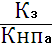 Оз – отсутствие замечаний контролирующих органовКз – количество замечаний от контролирующих органовКнпа – количество нормативных правовых актов администрации муниципального района о муниципальной службе2. Доля муниципальных служащих, успешно прошедших аттестацию, от числа муниципальных служащих, подлежащих аттестации. Единица измерения - процент. Сведения об аттестованных муниципальных служащих и количестве муниципальных служащих, подлежащих аттестации, предоставляются секретарем аттестационной комиссии ежеквартально., гдеДмса - доля муниципальных служащих, успешно прошедших аттестациюКа – количество аттестованных муниципальных служащихКмспа – количество муниципальных служащих, подлежащих аттестации3. Доля муниципальных служащих, которым был присвоен классный чин, от числа муниципальных служащих, подлежащих присвоению классного чина. Единица измерения - процент. Сведения о муниципальных служащих, которым присвоен классный чин и общем количестве муниципальных служащих, подлежащих присвоению классного чина, предоставляются секретарем аттестационной комиссии ежеквартально. гдеДмск - доля муниципальных служащих, которым был присвоен классный чинКк – количество муниципальных служащих, которым был присвоен классный чинКмспк - количество муниципальных служащих, подлежащих проведению квалифицированного экзамена4. Доля назначений муниципальных служащих из состава кадрового резерва от общего числа назначений на должности муниципальной службы. Единица измерения - процент. Сведения о количестве назначений предоставляются работником отдела муниципальной службы и кадров ежеквартально.Днмс = х 100%, где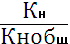 Днмс - доля муниципальных служащих, назначенных из состава кадрового резерваКк – количество назначений из состава кадрового резерваКнобщ – общее число назначений5. Доля муниципальных служащих, повысивших профессиональный уровень, от числа муниципальных служащих подлежащих обучению. Единица измерения - процент. Сведения о муниципальных служащих, повысивших свой профессиональный уровень, предоставляются работником отдела муниципальной службы и кадров ежеквартально., гдеДмспп - доля муниципальных служащих повысивших свой профессиональный уровеньКпп – количество муниципальных служащих повысивших свой профессиональный уровеньКмспо – количество муниципальных служащих, подлежащих обучению.6. Доля муниципальных служащих,  представленных к поощрению от общего числа муниципальных служащих. Единица измерения - процент. Сведения о количестве поощрений предоставляются работником отдела муниципальной службы и кадров ежеквартально.Дмсп = х 100%, где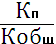 Дмсп - доля муниципальных служащих, представленных к поощрениюКп – количество муниципальных служащих, представленных к поощрениюКобщ – общее количество муниципальных служащих7. Доля жалоб граждан, поступивших в администрацию муниципального района по расчету пенсии за выслугу лет лицам, замещавшим должности муниципальной службы. Единица измерения - процент. Сведения о количестве жалоб представляется работником отдела по работе с обращениями граждан, количество лиц, которым оформлена пенсия за выслугу лет, представляется работником отдела бухгалтерского учета и отчетности ежеквартально.Дж = х 100%, где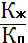 Дж - доля жалоб граждан, поступивших в администрацию муниципального района по расчету пенсии за выслугу лет лицам, замещавшим должности муниципальной службыКж – количество жалоб граждан, поступивших в администрацию муниципального района по расчету пенсии за выслугу лет лицам, замещавшим должности муниципальной службыКп –   количество лиц, которым оформлена пенсия за выслугу лет8. Снижение случаев несоблюдения муниципальными служащими ограничений и запретов, связанных с прохождением муниципальной службы. Единица измерения - процент. Сведения о количестве муниципальных служащих, несоблюдавших запреты и ограничения предоставляются контролирующими органами по мере возникновения замечаний. Сведения об общем количестве муниципальных служащих представляет работник отдела муниципальной службы и кадровКнз =  х 100%, где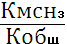 Кнз - количествослучаев несоблюдения муниципальными служащими ограничений и запретовКмснз – количество муниципальных служащих, несоблюдавших ограничения и запретыКобщ – общее количество муниципальных служащих9. Доля социальных гарантий, предусмотренных Уставом Сергиево-Посадского муниципального района, предоставляемых муниципальным служащим. Единица измерения - процент. Сведения о возможности финансирования социальных гарантий предоставляются финансовым управлением на начало года.Дсг = х 100%, где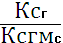 Дсг - доля социальных гарантий, предусмотренных уставом Сергиево-Посадского муниципального района, предоставляемых муниципальным служащимКсг - количество социальных гарантий, предусмотренных Уставом Сергиево-Посадского муниципального района, предоставляемых муниципальным служащимКсгмс - количество социальных гарантий, предусмотренных уставом Сергиево-Посадского муниципального района, предоставленных муниципальным служащим10. Расходы бюджета муниципального образования на содержание работников органов местного самоуправления в расчете на одного жителя муниципального образования. Единица измерения -  руб. на 1 жителя. Сведения о расходах бюджета муниципального образования на содержание работников органов местного самоуправления в расчете на одного жителя муниципального образования представляются финансовым управлением. Рр =Рб/Чсв руб., гдеРр - Расходы бюджета на содержание работников органов местного самоуправления в расчете на одного жителяРб- Расходы бюджета на содержание работников органов местного самоуправленияЧс – среднегодовая численность населения 11. Отклонение от установленной предельной численности депутатов, выборных должностных лиц местного самоуправления, осуществляющих свои полномочия на постоянной основе, муниципальных служащих органов местного самоуправления Сергиево-Посадского муниципального района. Единица измерения - процент. Сведения о количестве муниципальных должностей и должностей муниципальной службы, учрежденных для решения вопросов местного значения предоставляются органами местного самоуправления Сергиево-Посадского муниципального района. Установленная предельная численность депутатов, выборных должностных лиц местного самоуправления, осуществляющих свои полномочия на постоянной основе, муниципальных служащих органов местного самоуправления утверждена постановлением правительства Московской области от 11.11.2009 г. N 947/48 «Об утверждении нормативов формирования расходов на оплату труда депутатов, выборных должностных лиц местного самоуправления, осуществляющих свои полномочия на постоянной основе, муниципальных служащих». , гдеК - Отклонение от установленной предельной численности депутатов, выборных должностных лиц местного самоуправления, осуществляющих свои полномочия на постоянной основе, муниципальных служащих органов местного самоуправления Сергиево-Посадского муниципального районаКчел. – фактическая численность депутатов, выборных должностных лиц местного самоуправления, осуществляющих свои полномочия на постоянной основе, муниципальных служащих органов местного самоуправления Сергиево-Посадского муниципального района;Кпр.чис. – установленная предельная численность депутатов, выборных должностных лиц местного самоуправления, осуществляющих свои полномочия на постоянной основе, муниципальных служащих органов местного самоуправления Сергиево-Посадского муниципального района.Подпрограмма 4Единица измерения показателей - процент7. ПОРЯДОК ВЗАИМОДЕЙСТВИЯ ОТВЕТСТВЕННЫХ ЗА ВЫПОЛНЕНИЕ МЕРОПРИЯТИЙ ПОДПРОГРАММ С МУНИЦИПАЛЬНЫМ ЗАКАЗЧИКОМ МУНИЦИПАЛЬНОЙ ПРОГРАММЫ	Координатор муниципальной программы организовывает работу, направленную на:- координацию деятельности муниципального заказчика программы и муниципальных заказчиков подпрограмм в процессе разработки муниципальной программы, обеспечивает согласование проекта постановления Главы Сергиево-Посадского муниципального района об утверждении муниципальной программы и вносит его в установленном порядке на рассмотрение Главы Сергиево-Посадского муниципального района;- организацию управления муниципальной программой;- создание при необходимости комиссии (рабочей группы) по управлению муниципальной программой;- реализацию муниципальной программы;- достижение целей, задач и конечных результатов муниципальной программы.Администрация Сергиево-Посадского муниципального района является муниципальным заказчиком муниципальной программыМуниципальный заказчик муниципальной программы:-  разрабатывает муниципальную программу;-  формирует прогноз расходов на реализацию мероприятий муниципальной программы (подпрограммы);- обеспечивает привлечение дополнительных средств федерального бюджета и бюджета Московской области (субсидий, субвенций) на реализацию мероприятий муниципальной программы, направленных на достижение целей, соответствующих государственным программам Российской Федерации (государственным программам Московской области);-  обеспечивает заключение соглашений (договоров) с центральным исполнительным органом государственной власти Московской области о намерениях по софинансированию мероприятий аналогичной (соответствующей) государственной программы (подпрограммы) Московской области; - на основе заключенных соглашений (договоров) о намерениях и с учетом объёмов финансирования программы (подпрограммы) на очередной финансовый год и плановый период обеспечивает заключение соглашения с центральным исполнительным органом государственной власти Московской области о порядке финансирования в очередном финансовом году и плановом периоде мероприятий муниципальной программы;-  определяет ответственных за выполнение мероприятий муниципальной программы;-  обеспечивает взаимодействие между ответственными за выполнение отдельных мероприятий муниципальной программы и координацию их действий по реализации муниципальной программы (подпрограммы);-  участвует в обсуждении вопросов, связанных с реализацией и финансированием муниципальной программы;- обеспечивает заключение соответствующих договоров по привлечению внебюджетных средств для финансирования муниципальной программы;- готовит и представляет координатору муниципальной программы и в управление экономики отчёт о реализации муниципальной программы;- на основании заключения об оценке эффективности реализации муниципальной программы представляет в установленном порядке координатору муниципальной программы предложения о перераспределении финансовых ресурсов между программными мероприятиями, изменении сроков выполнения мероприятий и корректировке их перечня;-размещает на своем официальном сайте в сети Интернет утвержденную муниципальную программу;-  обеспечивает эффективность и результативность реализации муниципальной программы;-  направляет показатели (целевые индикаторы) муниципальной программы (подпрограммы) на согласование в центральные исполнительные органы государственной власти Московской области по соответствующим направлениям деятельности.8. СОСТАВ, ФОРМА И СРОКИ ПРЕДОСТАВЛЕНИЯ ОТЧЕТНОСТИ О ХОДЕ РЕАЛИЗАЦИИ МЕРОПРИЯТИЙ МУНИЦИПАЛЬНОЙ ПРОГРАММЫ	С целью контроля за реализацией муниципальной программы организационно-контрольное управление администрации Сергиево-Посадского муниципального района:1) ежеквартально до 15 числа месяца, следующего за отчётным кварталом, направляет в управление экономики оперативный отчёт, согласованный с финансовым управлением администрации Сергиево-Посадского муниципального района, который содержит:- перечень выполненных мероприятий муниципальной подпрограммы с указанием объёмов и источников финансирования и результатов выполнения мероприятий;- анализ причин несвоевременного выполнения подпрограммных мероприятий.2) ежегодно готовит годовой отчет о реализации муниципальной программы и представляет его в управление экономики администрации для оценки эффективности реализации муниципальной программы.3) После окончания срока реализации муниципальной программы представляет на утверждение Главы Сергиево-Посадского муниципального района не позднее 1 мая года, следующего за последним годом реализации муниципальной программы, итоговый отчет о ее реализации.Годовой и итоговый отчеты о реализации муниципальной программы должны содержать:а) аналитическую записку, в которой указываются:- степень достижения запланированных результатов и намеченных целей муниципальной программы;- общий объем фактически произведенных расходов, всего и в том числе по источникам финансирования;- оценка эффективности реализации подпрограммы;б) таблицу, в которой указываются:- данные об использовании средств бюджета Сергиево-Посадского муниципального района и средств иных привлекаемых для реализации муниципальной программы источников по каждому мероприятию;- по мероприятиям, не завершенным в установленные сроки, причины их невыполнения и предложения по дальнейшей реализации.По показателям, не достигшим запланированного уровня, приводятся причины невыполнения и предложения по их дальнейшему достижению.Годовой и итоговый отчеты о реализации муниципальной программы представляются по формам, установленным Порядком принятия решений о разработке муниципальных программ муниципального образования «Сергиево-Посадский муниципальный район Московской области», утвержденным постановлением Главы Сергиево-Посадского муниципального района Московской области от 21.08.2013 № 1785-ПГ «Об утверждении Порядка принятия решений о разработке муниципальных программ муниципального образования «Сергиево-Посадский муниципальный район Московской области», их формирования и реализации».9. ПОДПРОГРАММЫ МУНИЦИПАЛЬНОЙ ПРОГРАММЫМУНИЦИПАЛЬНОГО ОБРАЗОВАНИЯ «СЕРГИЕВО-ПОСАДСКИЙ МУНИЦИПАЛЬНЫЙ РАЙОН МОСКОВСКОЙ ОБЛАСТИ» «МУНИЦИПАЛЬНОЕ УПРАВЛЕНИЕ»9.1. ПОДПРОГРАММА «УПРАВЛЕНИЕ МУНИЦИПАЛЬНЫМИ ФИНАНСАМИ»Паспорт подпрограммы 9.1.1. Цели и задачи подпрограммы 	Цель: повышение качества управления муниципальными финансами Сергиево-Посадского муниципального района на 2017-2021 годы.       	 Задачи: 	- обеспечение сбалансированности и устойчивости бюджета Сергиево-Посадского муниципального района;	- повышение эффективности бюджетных расходов Сергиево-Посадского муниципального района;	- совершенствование системы управления муниципальным долгом Сергиево-Посадского муниципального района. 9.1.2. Характеристика сферы реализации подпрограммыРеализация подпрограммы вызвана необходимостью дальнейшего развития и повышения устойчивости бюджетной системы Сергиево-Посадского муниципального района, более широким применением экономических методов управления, повышением эффективности управления муниципальным долгом Сергиево-Посадского муниципального района. Инструментами, обеспечивающими повышение качества управления муниципальными финансами Сергиево-Посадского муниципального района, являются:         - реализация программно-целевого принципа планирования и исполнения бюджета Сергиево-Посадского муниципального района;- надежность и реалистичность прогнозов социально-экономического развития, положенных в основу бюджетного планирования;        - проведение стабильной и предсказуемой налоговой политики, направленной на увеличение поступления доходов в бюджет Сергиево-Посадского муниципального района;-  сокращение дефицита бюджета и муниципального долга Сергиево-Посадского муниципального района.Для достижения поставленных целей и задач в рамках подпрограммы предусматривается проведение ряда мероприятий.9.1.3.План мероприятий по реализации подпрограммы9.2. ПОДПРОГРАММА «РАЗВИТИЕ АРХИВНОГО ДЕЛА МУНИЦИПАЛЬНОГО ОБРАЗОВАНИЯ «СЕРГИЕВО-ПОСАДСКИЙ МУНИЦИПАЛЬНЫЙ РАЙОН МОСКОВСКОЙ ОБЛАСТИ»Паспорт подпрограммы 9.2.1.Цели и задачи подпрограммыЦель: хранение, комплектование, учет и использование документов Архивного фонда Московской области и других архивных документов, поступивших в муниципальный архив.Задачи:Увеличение количества архивных документов, находящихся в условиях, обеспечивающих их постоянное (вечное) и долговременное хранение9.2.2.Характеристика сферы реализации подпрограммыЗначительной проблемой остается старение архивных документов, требующее затрат на улучшение их физического состояния. Остается стабильно высокой интенсивность использования архивных документов. В 2016 году было исполнено 7 761 запрос социально-правового характера, 2 тематических запроса организаций и граждан, 64 пользователей пришло в читальный зал архивного отдела, было оказано 123 консультации по социально-правовым вопросам, составлению номенклатуры дел, упорядочению документов и передаче дел на муниципальное хранение.Необходимо выполнить значительный объем работы по переводу поисковых средств к архивным документам в электронный вид. По состоянию на 01.01.2016 доля описей дел, созданных в электронном виде или переведенных в электронный вид, к общему объему описей, находящихся на хранении в муниципальном архиве – 95,1 процента. В условиях информатизации общества сохранение конкурентоспособности архива, как хранилища информации, в значительной мере зависит от ускорения формирования эффективной инфраструктуры хранения архивных документов. В этой связи необходимо проведение мероприятий по совершенствованию архивного технологического оборудования современными решениями для обеспечения деятельности архива.Также необходимы средства на поддержание в помещениях муниципального архива соответствующих режимов хранения документов, поддержания в работоспособном состоянии систем пожаротушения, охранной и пожарной сигнализации, модернизация системы вентиляции.Реализация подпрограммы «Развитие архивного дела муниципального образования «Сергиево-Посадский муниципальный район Московской области» позволит:сохранить на уровне 100 процентов долю архивных документов, находящихся в условиях, обеспечивающих их постоянное (вечное) хранение, в общем количестве архивных документов в муниципальном архиве;обеспечить внесение сведений обо всех архивных фондах муниципального архива в общеотраслевую базу данных «Архивный фонд»;произвести оцифровку документов, хранящихся в муниципальном архиве, для последующего их использования работниками архива;В рамках подпрограммы за 2017-2021 годы предполагается провести следующую работу:картонирование, перекартонирование дел – 20000 единиц хранения;проверка наличия и физического состояния дел – 38560 единиц хранения;ведение базы данных «Архивный фонд» - внесение информации по вновь поступившим фондам и фондам, прошедшим переработку и усовершенствование;прием на хранение 2700 единиц хранения;представление к утверждению описей управленческой документации – 2000 единиц хранения;представление к согласованию описей на документы по личному составу – 700 единиц хранения;исполнение тематических и социально-правовых запросов граждан и организаций - 35000 архивных справок;перевод поступающих на хранение в муниципальный архив описей архивных документов в электронный вид;оформление пользователей для работы в читальном зале 130 пользователей;оцифровка 180000 листов дел, хранящихся в муниципальном архиве Сергиево-Посадского муниципального района;размещение электронных версий справочников, описей дел и архивных документов на официальном сайте администрации Сергиево-Посадского муниципального района.Размеры затрат на реализацию подпрограммных мероприятий определены исходя из затрат на оплату труда и начислений на оплату труда по архивному отделу (8 штатных единиц), и эксплуатационных расходов.Для достижения поставленных целей и задач в рамках подпрограммы предусматривается выполнение ряда мероприятий.9.2.3.Перечень мероприятий по реализации подпрограммы9.3. ПОДПРОГРАММА «РАЗВИТИЕ МУНИЦИПАЛЬНОЙ СЛУЖБЫ МУНИЦИПАЛЬНОГО ОБРАЗОВАНИЯ «СЕРГИЕВО-ПОСАДСКИЙ МУНИЦИПАЛЬНЫЙ РАЙОН МОСКОВСКОЙ ОБЛАСТИ» Паспорт Подпрограммы  9.3.1.Цели и задачи подпрограммыЦель: совершенствование и развитие муниципальной службы в администрации муниципального образования «Сергиево-Посадский муниципальный район Московской области».Задачи: 1. Обеспечение соответствия нормативной правовой базы администрации муниципального образования «Сергиево-Посадский муниципальный район Московской области» действующему законодательству о муниципальной службе.2. Формирование системы управления муниципальной службой, повышение эффективности работы кадровых служб, внедрение информационных технологий в систему управления кадровыми ресурсами.3. Создание условий для профессионального развития и подготовки кадров.4. Стимулирование и мотивация, повышение престижа и открытости муниципальной службы в муниципальном образовании «Сергиево-Посадский муниципальный район Московской области».5. Развитие механизма предупреждения коррупции, выявление и разрешение конфликта интересов на муниципальной службе.6. Обеспечение социальных гарантий муниципальных служащих.9.3.2.Характеристика сферы реализации подпрограммыИзменение содержания целей, задач, функций, полномочий и предметов ведения органов местного самоуправления повлекло за собой значительное усложнение и расширение поля деятельности муниципальных служащих. Одним из основных условий развития муниципальной службы является повышение профессионализма и компетентности кадрового состава муниципальных служащих администрации района, которое тесно взаимосвязано с решением задач по созданию и эффективному применению системы непрерывного профессионального развития муниципальной службы. Основой для решения данной задачи является постоянный мониторинг кадрового состава муниципальных служащих. Необходимо проведение целенаправленной работы по закреплению кадрового состава муниципальных служащих, в том числе внедрение оптимальных методов мотивации и стимулирования труда, обеспечение создания надлежащих организационно-технических условий для эффективной служебной деятельности.Эффективность муниципальной службы связана с организацией профессиональной деятельности, качественной подготовкой, переподготовкой и повышением квалификации кадров. Одним из важнейших направлений кадровой работы на муниципальной службе является формирование системы профессионального развития муниципальных служащих, в том числе с развитием современных информационных технологий - повышение компьютерной грамотности. Одним из приоритетных направлений формирования кадрового состава также является создание кадрового резерва и его эффективное использование. Кадровый резерв формируется по итогам проведения конкурса на включение в кадровый резерв, по решению аттестационной комиссии администрации района по результатам аттестации о том, что муниципальный служащий рекомендуется к включению в установленном порядке в кадровый резерв, по предложению заместителей главы администрации района и руководителей органов администрации района. Самостоятельным направлением развития муниципальной службы администрации района является противодействие проявлению коррупционно опасных действий, являющимися основным фактором, приводящим к утрате доверия к власти, в том числе и на местном уровне.Для достижения поставленных целей и задач в рамках подпрограммы предусматривается проведение ряда мероприятий.9.3.3.Перечень мероприятий подпрограммы9.4. ПОДПРОГРАММА «ОБЕСПЕЧИВАЮЩАЯ ПОДПРОГРАММА»Паспорт подпрограммы9.4.1. Цели и задачи подпрограммыЦель:  Повышение эффективности организационного, нормативного, правового и финансового обеспечения, развития и укрепления материально-технической базы администрации Сергиево-Посадского муниципального района, финансового управления администрации Сергиево-Посадского муниципального района и Контрольно-счетной комиссии Сергиево-Посадского муниципального района.Задача: Организация осуществления функций и полномочий администрации Сергиево-Посадского муниципального района, финансового управления администрации Сергиево-Посадского муниципального района и Контрольно-счетной комиссии Сергиево-Посадского муниципального района.9.4.2.Характеристика сферы реализации подпрограммы    Подпрограмма разработана в целях повышения эффективности организационного, нормативно-правового и финансового обеспечения, развития и укрепления материально-технической базы, обеспечение мобилизационной готовности экономики администрации Сергиево-Посадского муниципального района, финансового управления администрации Сергиево-Посадского муниципального района (далее – органы администрации муниципального района) и Контрольно-счетной комиссии Сергиево-Посадского муниципального района.9.4.3. Перечень мероприятий подпрограммыНаименование муниципальной программыМуниципальное управление Муниципальное управление Муниципальное управление Муниципальное управление Муниципальное управление Муниципальное управление Муниципальное управление Цель муниципальной программы1.Повышение качества управления муниципальными финансами Сергиево-Посадского муниципального района на 2017-2021 гг.2. Хранение, комплектование, учет и использование документов Архивного фонда Московской области и других архивных документов, поступивших в муниципальный архив.3. Совершенствование и развитие муниципальной службы в администрации муниципального образования «Сергиево-Посадский муниципальный район Московской области».4. Повышение эффективности организационного, нормативного, правового и финансового обеспечения, развития и укрепления материально-технической базы администрации Сергиево-Посадского муниципального района, финансового управления администрации Сергиево-Посадского муниципального района и Контрольно-счетной комиссии Сергиево-Посадского муниципального района.1.Повышение качества управления муниципальными финансами Сергиево-Посадского муниципального района на 2017-2021 гг.2. Хранение, комплектование, учет и использование документов Архивного фонда Московской области и других архивных документов, поступивших в муниципальный архив.3. Совершенствование и развитие муниципальной службы в администрации муниципального образования «Сергиево-Посадский муниципальный район Московской области».4. Повышение эффективности организационного, нормативного, правового и финансового обеспечения, развития и укрепления материально-технической базы администрации Сергиево-Посадского муниципального района, финансового управления администрации Сергиево-Посадского муниципального района и Контрольно-счетной комиссии Сергиево-Посадского муниципального района.1.Повышение качества управления муниципальными финансами Сергиево-Посадского муниципального района на 2017-2021 гг.2. Хранение, комплектование, учет и использование документов Архивного фонда Московской области и других архивных документов, поступивших в муниципальный архив.3. Совершенствование и развитие муниципальной службы в администрации муниципального образования «Сергиево-Посадский муниципальный район Московской области».4. Повышение эффективности организационного, нормативного, правового и финансового обеспечения, развития и укрепления материально-технической базы администрации Сергиево-Посадского муниципального района, финансового управления администрации Сергиево-Посадского муниципального района и Контрольно-счетной комиссии Сергиево-Посадского муниципального района.1.Повышение качества управления муниципальными финансами Сергиево-Посадского муниципального района на 2017-2021 гг.2. Хранение, комплектование, учет и использование документов Архивного фонда Московской области и других архивных документов, поступивших в муниципальный архив.3. Совершенствование и развитие муниципальной службы в администрации муниципального образования «Сергиево-Посадский муниципальный район Московской области».4. Повышение эффективности организационного, нормативного, правового и финансового обеспечения, развития и укрепления материально-технической базы администрации Сергиево-Посадского муниципального района, финансового управления администрации Сергиево-Посадского муниципального района и Контрольно-счетной комиссии Сергиево-Посадского муниципального района.1.Повышение качества управления муниципальными финансами Сергиево-Посадского муниципального района на 2017-2021 гг.2. Хранение, комплектование, учет и использование документов Архивного фонда Московской области и других архивных документов, поступивших в муниципальный архив.3. Совершенствование и развитие муниципальной службы в администрации муниципального образования «Сергиево-Посадский муниципальный район Московской области».4. Повышение эффективности организационного, нормативного, правового и финансового обеспечения, развития и укрепления материально-технической базы администрации Сергиево-Посадского муниципального района, финансового управления администрации Сергиево-Посадского муниципального района и Контрольно-счетной комиссии Сергиево-Посадского муниципального района.1.Повышение качества управления муниципальными финансами Сергиево-Посадского муниципального района на 2017-2021 гг.2. Хранение, комплектование, учет и использование документов Архивного фонда Московской области и других архивных документов, поступивших в муниципальный архив.3. Совершенствование и развитие муниципальной службы в администрации муниципального образования «Сергиево-Посадский муниципальный район Московской области».4. Повышение эффективности организационного, нормативного, правового и финансового обеспечения, развития и укрепления материально-технической базы администрации Сергиево-Посадского муниципального района, финансового управления администрации Сергиево-Посадского муниципального района и Контрольно-счетной комиссии Сергиево-Посадского муниципального района.1.Повышение качества управления муниципальными финансами Сергиево-Посадского муниципального района на 2017-2021 гг.2. Хранение, комплектование, учет и использование документов Архивного фонда Московской области и других архивных документов, поступивших в муниципальный архив.3. Совершенствование и развитие муниципальной службы в администрации муниципального образования «Сергиево-Посадский муниципальный район Московской области».4. Повышение эффективности организационного, нормативного, правового и финансового обеспечения, развития и укрепления материально-технической базы администрации Сергиево-Посадского муниципального района, финансового управления администрации Сергиево-Посадского муниципального района и Контрольно-счетной комиссии Сергиево-Посадского муниципального района.Задачи муниципальной программы 1.Обеспечение сбалансированности и устойчивости бюджета Сергиево-Посадского муниципального района.2.Повышение эффективности бюджетных расходов Сергиево-Посадского муниципального района.3.Совершенствование системы управления муниципальным долгом Сергиево-Посадского муниципального района. 4.Увеличение количества архивных документов, находящихся в условиях, обеспечивающих их постоянное (вечное) и долговременное хранение.5. Обеспечение соответствия нормативной правовой базы администрации муниципального образования «Сергиево-Посадский муниципальный район Московской области» действующему законодательству о муниципальной службе.6. Формирование системы управления муниципальной службой, повышение эффективности работы кадровых служб, внедрение информационных технологий в систему управления кадровыми ресурсами.7. Создание условий для профессионального развития и подготовки кадров.8. Стимулирование и мотивация, повышение престижа и открытости муниципальной службы в муниципальном образовании «Сергиево-Посадский муниципальный район Московской области».9. Развитие механизма предупреждения коррупции, выявление и разрешение конфликта интересов на муниципальной службе.10. Обеспечение социальных гарантий муниципальных служащих.11. Организация осуществления функций и полномочий администрации Сергиево-Посадского муниципального района, финансового управления администрации Сергиево-Посадского муниципального района и Контрольно-счетной комиссии Сергиево-Посадского муниципального района.1.Обеспечение сбалансированности и устойчивости бюджета Сергиево-Посадского муниципального района.2.Повышение эффективности бюджетных расходов Сергиево-Посадского муниципального района.3.Совершенствование системы управления муниципальным долгом Сергиево-Посадского муниципального района. 4.Увеличение количества архивных документов, находящихся в условиях, обеспечивающих их постоянное (вечное) и долговременное хранение.5. Обеспечение соответствия нормативной правовой базы администрации муниципального образования «Сергиево-Посадский муниципальный район Московской области» действующему законодательству о муниципальной службе.6. Формирование системы управления муниципальной службой, повышение эффективности работы кадровых служб, внедрение информационных технологий в систему управления кадровыми ресурсами.7. Создание условий для профессионального развития и подготовки кадров.8. Стимулирование и мотивация, повышение престижа и открытости муниципальной службы в муниципальном образовании «Сергиево-Посадский муниципальный район Московской области».9. Развитие механизма предупреждения коррупции, выявление и разрешение конфликта интересов на муниципальной службе.10. Обеспечение социальных гарантий муниципальных служащих.11. Организация осуществления функций и полномочий администрации Сергиево-Посадского муниципального района, финансового управления администрации Сергиево-Посадского муниципального района и Контрольно-счетной комиссии Сергиево-Посадского муниципального района.1.Обеспечение сбалансированности и устойчивости бюджета Сергиево-Посадского муниципального района.2.Повышение эффективности бюджетных расходов Сергиево-Посадского муниципального района.3.Совершенствование системы управления муниципальным долгом Сергиево-Посадского муниципального района. 4.Увеличение количества архивных документов, находящихся в условиях, обеспечивающих их постоянное (вечное) и долговременное хранение.5. Обеспечение соответствия нормативной правовой базы администрации муниципального образования «Сергиево-Посадский муниципальный район Московской области» действующему законодательству о муниципальной службе.6. Формирование системы управления муниципальной службой, повышение эффективности работы кадровых служб, внедрение информационных технологий в систему управления кадровыми ресурсами.7. Создание условий для профессионального развития и подготовки кадров.8. Стимулирование и мотивация, повышение престижа и открытости муниципальной службы в муниципальном образовании «Сергиево-Посадский муниципальный район Московской области».9. Развитие механизма предупреждения коррупции, выявление и разрешение конфликта интересов на муниципальной службе.10. Обеспечение социальных гарантий муниципальных служащих.11. Организация осуществления функций и полномочий администрации Сергиево-Посадского муниципального района, финансового управления администрации Сергиево-Посадского муниципального района и Контрольно-счетной комиссии Сергиево-Посадского муниципального района.1.Обеспечение сбалансированности и устойчивости бюджета Сергиево-Посадского муниципального района.2.Повышение эффективности бюджетных расходов Сергиево-Посадского муниципального района.3.Совершенствование системы управления муниципальным долгом Сергиево-Посадского муниципального района. 4.Увеличение количества архивных документов, находящихся в условиях, обеспечивающих их постоянное (вечное) и долговременное хранение.5. Обеспечение соответствия нормативной правовой базы администрации муниципального образования «Сергиево-Посадский муниципальный район Московской области» действующему законодательству о муниципальной службе.6. Формирование системы управления муниципальной службой, повышение эффективности работы кадровых служб, внедрение информационных технологий в систему управления кадровыми ресурсами.7. Создание условий для профессионального развития и подготовки кадров.8. Стимулирование и мотивация, повышение престижа и открытости муниципальной службы в муниципальном образовании «Сергиево-Посадский муниципальный район Московской области».9. Развитие механизма предупреждения коррупции, выявление и разрешение конфликта интересов на муниципальной службе.10. Обеспечение социальных гарантий муниципальных служащих.11. Организация осуществления функций и полномочий администрации Сергиево-Посадского муниципального района, финансового управления администрации Сергиево-Посадского муниципального района и Контрольно-счетной комиссии Сергиево-Посадского муниципального района.1.Обеспечение сбалансированности и устойчивости бюджета Сергиево-Посадского муниципального района.2.Повышение эффективности бюджетных расходов Сергиево-Посадского муниципального района.3.Совершенствование системы управления муниципальным долгом Сергиево-Посадского муниципального района. 4.Увеличение количества архивных документов, находящихся в условиях, обеспечивающих их постоянное (вечное) и долговременное хранение.5. Обеспечение соответствия нормативной правовой базы администрации муниципального образования «Сергиево-Посадский муниципальный район Московской области» действующему законодательству о муниципальной службе.6. Формирование системы управления муниципальной службой, повышение эффективности работы кадровых служб, внедрение информационных технологий в систему управления кадровыми ресурсами.7. Создание условий для профессионального развития и подготовки кадров.8. Стимулирование и мотивация, повышение престижа и открытости муниципальной службы в муниципальном образовании «Сергиево-Посадский муниципальный район Московской области».9. Развитие механизма предупреждения коррупции, выявление и разрешение конфликта интересов на муниципальной службе.10. Обеспечение социальных гарантий муниципальных служащих.11. Организация осуществления функций и полномочий администрации Сергиево-Посадского муниципального района, финансового управления администрации Сергиево-Посадского муниципального района и Контрольно-счетной комиссии Сергиево-Посадского муниципального района.1.Обеспечение сбалансированности и устойчивости бюджета Сергиево-Посадского муниципального района.2.Повышение эффективности бюджетных расходов Сергиево-Посадского муниципального района.3.Совершенствование системы управления муниципальным долгом Сергиево-Посадского муниципального района. 4.Увеличение количества архивных документов, находящихся в условиях, обеспечивающих их постоянное (вечное) и долговременное хранение.5. Обеспечение соответствия нормативной правовой базы администрации муниципального образования «Сергиево-Посадский муниципальный район Московской области» действующему законодательству о муниципальной службе.6. Формирование системы управления муниципальной службой, повышение эффективности работы кадровых служб, внедрение информационных технологий в систему управления кадровыми ресурсами.7. Создание условий для профессионального развития и подготовки кадров.8. Стимулирование и мотивация, повышение престижа и открытости муниципальной службы в муниципальном образовании «Сергиево-Посадский муниципальный район Московской области».9. Развитие механизма предупреждения коррупции, выявление и разрешение конфликта интересов на муниципальной службе.10. Обеспечение социальных гарантий муниципальных служащих.11. Организация осуществления функций и полномочий администрации Сергиево-Посадского муниципального района, финансового управления администрации Сергиево-Посадского муниципального района и Контрольно-счетной комиссии Сергиево-Посадского муниципального района.1.Обеспечение сбалансированности и устойчивости бюджета Сергиево-Посадского муниципального района.2.Повышение эффективности бюджетных расходов Сергиево-Посадского муниципального района.3.Совершенствование системы управления муниципальным долгом Сергиево-Посадского муниципального района. 4.Увеличение количества архивных документов, находящихся в условиях, обеспечивающих их постоянное (вечное) и долговременное хранение.5. Обеспечение соответствия нормативной правовой базы администрации муниципального образования «Сергиево-Посадский муниципальный район Московской области» действующему законодательству о муниципальной службе.6. Формирование системы управления муниципальной службой, повышение эффективности работы кадровых служб, внедрение информационных технологий в систему управления кадровыми ресурсами.7. Создание условий для профессионального развития и подготовки кадров.8. Стимулирование и мотивация, повышение престижа и открытости муниципальной службы в муниципальном образовании «Сергиево-Посадский муниципальный район Московской области».9. Развитие механизма предупреждения коррупции, выявление и разрешение конфликта интересов на муниципальной службе.10. Обеспечение социальных гарантий муниципальных служащих.11. Организация осуществления функций и полномочий администрации Сергиево-Посадского муниципального района, финансового управления администрации Сергиево-Посадского муниципального района и Контрольно-счетной комиссии Сергиево-Посадского муниципального района.Координатор муниципальной программыНачальник организационно-контрольного управления администрации Сергиево-Посадского муниципального районаНачальник организационно-контрольного управления администрации Сергиево-Посадского муниципального районаНачальник организационно-контрольного управления администрации Сергиево-Посадского муниципального районаНачальник организационно-контрольного управления администрации Сергиево-Посадского муниципального районаНачальник организационно-контрольного управления администрации Сергиево-Посадского муниципального районаНачальник организационно-контрольного управления администрации Сергиево-Посадского муниципального районаНачальник организационно-контрольного управления администрации Сергиево-Посадского муниципального районаМуниципальный заказчик муниципальной программы Администрация Сергиево-Посадского муниципального районаАдминистрация Сергиево-Посадского муниципального районаАдминистрация Сергиево-Посадского муниципального районаАдминистрация Сергиево-Посадского муниципального районаАдминистрация Сергиево-Посадского муниципального районаАдминистрация Сергиево-Посадского муниципального районаАдминистрация Сергиево-Посадского муниципального районаСроки реализации муниципальной программы 2017-2021 годы2017-2021 годы2017-2021 годы2017-2021 годы2017-2021 годы2017-2021 годы2017-2021 годыПеречень подпрограмм1. Управление муниципальными финансами.2. Развитие архивного дела муниципального образования «Сергиево-Посадский муниципальный район Московской области»3. Развитие муниципальной службы муниципального образования «Сергиево-Посадский муниципальный район Московской области» 4. Обеспечивающая подпрограмма.1. Управление муниципальными финансами.2. Развитие архивного дела муниципального образования «Сергиево-Посадский муниципальный район Московской области»3. Развитие муниципальной службы муниципального образования «Сергиево-Посадский муниципальный район Московской области» 4. Обеспечивающая подпрограмма.1. Управление муниципальными финансами.2. Развитие архивного дела муниципального образования «Сергиево-Посадский муниципальный район Московской области»3. Развитие муниципальной службы муниципального образования «Сергиево-Посадский муниципальный район Московской области» 4. Обеспечивающая подпрограмма.1. Управление муниципальными финансами.2. Развитие архивного дела муниципального образования «Сергиево-Посадский муниципальный район Московской области»3. Развитие муниципальной службы муниципального образования «Сергиево-Посадский муниципальный район Московской области» 4. Обеспечивающая подпрограмма.1. Управление муниципальными финансами.2. Развитие архивного дела муниципального образования «Сергиево-Посадский муниципальный район Московской области»3. Развитие муниципальной службы муниципального образования «Сергиево-Посадский муниципальный район Московской области» 4. Обеспечивающая подпрограмма.1. Управление муниципальными финансами.2. Развитие архивного дела муниципального образования «Сергиево-Посадский муниципальный район Московской области»3. Развитие муниципальной службы муниципального образования «Сергиево-Посадский муниципальный район Московской области» 4. Обеспечивающая подпрограмма.1. Управление муниципальными финансами.2. Развитие архивного дела муниципального образования «Сергиево-Посадский муниципальный район Московской области»3. Развитие муниципальной службы муниципального образования «Сергиево-Посадский муниципальный район Московской области» 4. Обеспечивающая подпрограмма.Источники финансирования  муниципальной программы:Источник финансированияОбщий объем средств, направляемых на реализацию мероприятий муниципальной программы (тыс. рублей)Общий объем средств, направляемых на реализацию мероприятий муниципальной программы (тыс. рублей)Общий объем средств, направляемых на реализацию мероприятий муниципальной программы (тыс. рублей)Общий объем средств, направляемых на реализацию мероприятий муниципальной программы (тыс. рублей)Общий объем средств, направляемых на реализацию мероприятий муниципальной программы (тыс. рублей)Общий объем средств, направляемых на реализацию мероприятий муниципальной программы (тыс. рублей)Источники финансирования  муниципальной программы:Источник финансированияВсего2017 год2018 год2019 год2020 год2021 годИсточники финансирования  муниципальной программы:Источник финансирования2 133 031,5441 785,9 422 800,9422 814,9422 814,9422 814,9Источники финансирования  муниципальной программы:Средства федерального бюджета------Источники финансирования  муниципальной программы:Средства бюджета Московской области33 197,06 619,06 634,06 648,06 648,06 648,0Источники финансирования  муниципальной программы:Средства бюджета Сергиево-Посадского муниципального района2 099 834,5435 166,9 416 166,9416 166,9416 166,9416 166,9Источники финансирования  муниципальной программы:Средства бюджетов городских и сельских поселений Сергиево-Посадского муниципального района------Планируемые результаты реализации муниципальной программы1.Исполнение бюджета муниципального образования по налоговым и неналоговым доходам к первоначальному утвержденному уровню в размере не менее 100,0 %.2.Ежегодное снижение доли просроченной кредиторской задолженности до 0 процента. 3. Отсутствие просроченной кредиторской задолженности по оплате труда (включая начисления по оплате труда) муниципальных учреждений.4.Удельный вес расходов бюджета Сергиево-Посадского муниципального района, формируемых программно-целевым методом, в общем объеме расходов бюджета Сергиево-Посадского муниципального района к 2021 году 98 процентов.5.Отношение дефицита бюджета к доходам бюджета без учета безвозмездных поступлений и (или) поступлений налоговых доходов по дополнительным нормативам отчислений не более 10,0 процентов.6.Отношение объема муниципального долга к годовому объему доходов бюджета без учета безвозмездных поступлений и (или) поступлений налоговых доходов по дополнительным нормативам отчислений не более 50,0 процентов.7. Уменьшение отношения объема расходов на обслуживание муниципального долга Сергиево-Посадского муниципального района к объему расходов бюджета Сергиево-Посадского муниципального района (за исключением расходов, которые осуществляются за счет субвенций их бюджетов других уровней) до 4,5 процентов.8.Доля архивных документов, хранящихся в муниципальном архиве в нормативных условиях, обеспечивающих их постоянное (вечное) и долговременное хранение, в общем количестве документов в муниципальном архиве, 100 процентов;9.Доля архивных фондов муниципального архива, внесенных в общеотраслевую базу данных «Архивный фонд», от общего количества архивных фондов, хранящихся в муниципальном архиве, 100 процентов;10.Доля описей дел в муниципальном архиве, на которые создан фонд пользования в электронном виде, от общего количества описей дел в муниципальном архиве, 100 процентов;11.Доля запросов, поступивших в муниципальный архив через многофункциональные центры предоставления государственных и муниципальных услуг, от общего числа запросов, поступивших за отчетный период, 85 процентов;12.Доля архивных документов, переведенных в электронно-цифровую форму, от общего количества документов, находящихся на хранении в муниципальном архиве, 1,87 процента. 13. Отсутствие замечаний контролирующих органов о противоречии нормативной правовой базы администрации муниципального района о муниципальной службе действующему законодательству, в 2021 году - 0%;14. Доля муниципальных служащих, успешно прошедших аттестацию, от числа муниципальных служащих подлежащих аттестации, в 2021 году – 100%;15. Доля муниципальных служащих, которым был присвоен классный чин от числа муниципальных служащих, подлежащих присвоению классного чина в 2021 году – 100%;16. Доля назначений муниципальных служащих из состава кадрового резерва от общего числа назначений на должности муниципальной службы, в 2021 году – 7%;17. Расходы бюджета муниципального образования на содержание работников органов местного самоуправления в расчете на одного жителя муниципального образования, в 2021 году – 1192,00 руб./1 жителя;18. Доля муниципальных служащих, повысивших профессиональный уровень, от числа муниципальных служащих, подлежащих обучению в 2021 году – 100%;19. Доля муниципальных служащих представленных к поощрению от общего числа муниципальных служащих, в 2021 году – 10%;20. Доля жалоб граждан, поступивших в администрацию муниципального района по расчету пенсии за выслугу лет лицам, замещавшим должности муниципальной службы, в 2021 году – 0%;21. Снижение случаев несоблюдения муниципальными служащими ограничений и запретов, связанных с прохождением муниципальной службы, в 2021 году – 0%;22. Доля социальных гарантий, предусмотренных Уставом Сергиево-Посадского муниципального района, предоставляемых муниципальным служащим, в 2021 году – 100%.23. Отклонение от установленной предельной численности депутатов, выборных должностных лиц местного самоуправления, осуществляющих свои полномочия на постоянной основе, муниципальных служащих органов местного самоуправления Сергиево-Посадского муниципального района, в 2021 году – 0%.24. Доля обращений граждан, рассмотренных без нарушений установленных сроков, в общем числе обращений, на уровне 100 процентов;25.Доля нормативно-правовых актов, разработанных без нарушений сроков реализации поручений, от общего количества разработанных на основании поручений нормативно-правовых актов, на уровне 100 процентов;26.Доля выплаченных объемов денежного содержания, дополнительных выплат и заработной платы от запланированных к выплате на уровне 100 процентов.1.Исполнение бюджета муниципального образования по налоговым и неналоговым доходам к первоначальному утвержденному уровню в размере не менее 100,0 %.2.Ежегодное снижение доли просроченной кредиторской задолженности до 0 процента. 3. Отсутствие просроченной кредиторской задолженности по оплате труда (включая начисления по оплате труда) муниципальных учреждений.4.Удельный вес расходов бюджета Сергиево-Посадского муниципального района, формируемых программно-целевым методом, в общем объеме расходов бюджета Сергиево-Посадского муниципального района к 2021 году 98 процентов.5.Отношение дефицита бюджета к доходам бюджета без учета безвозмездных поступлений и (или) поступлений налоговых доходов по дополнительным нормативам отчислений не более 10,0 процентов.6.Отношение объема муниципального долга к годовому объему доходов бюджета без учета безвозмездных поступлений и (или) поступлений налоговых доходов по дополнительным нормативам отчислений не более 50,0 процентов.7. Уменьшение отношения объема расходов на обслуживание муниципального долга Сергиево-Посадского муниципального района к объему расходов бюджета Сергиево-Посадского муниципального района (за исключением расходов, которые осуществляются за счет субвенций их бюджетов других уровней) до 4,5 процентов.8.Доля архивных документов, хранящихся в муниципальном архиве в нормативных условиях, обеспечивающих их постоянное (вечное) и долговременное хранение, в общем количестве документов в муниципальном архиве, 100 процентов;9.Доля архивных фондов муниципального архива, внесенных в общеотраслевую базу данных «Архивный фонд», от общего количества архивных фондов, хранящихся в муниципальном архиве, 100 процентов;10.Доля описей дел в муниципальном архиве, на которые создан фонд пользования в электронном виде, от общего количества описей дел в муниципальном архиве, 100 процентов;11.Доля запросов, поступивших в муниципальный архив через многофункциональные центры предоставления государственных и муниципальных услуг, от общего числа запросов, поступивших за отчетный период, 85 процентов;12.Доля архивных документов, переведенных в электронно-цифровую форму, от общего количества документов, находящихся на хранении в муниципальном архиве, 1,87 процента. 13. Отсутствие замечаний контролирующих органов о противоречии нормативной правовой базы администрации муниципального района о муниципальной службе действующему законодательству, в 2021 году - 0%;14. Доля муниципальных служащих, успешно прошедших аттестацию, от числа муниципальных служащих подлежащих аттестации, в 2021 году – 100%;15. Доля муниципальных служащих, которым был присвоен классный чин от числа муниципальных служащих, подлежащих присвоению классного чина в 2021 году – 100%;16. Доля назначений муниципальных служащих из состава кадрового резерва от общего числа назначений на должности муниципальной службы, в 2021 году – 7%;17. Расходы бюджета муниципального образования на содержание работников органов местного самоуправления в расчете на одного жителя муниципального образования, в 2021 году – 1192,00 руб./1 жителя;18. Доля муниципальных служащих, повысивших профессиональный уровень, от числа муниципальных служащих, подлежащих обучению в 2021 году – 100%;19. Доля муниципальных служащих представленных к поощрению от общего числа муниципальных служащих, в 2021 году – 10%;20. Доля жалоб граждан, поступивших в администрацию муниципального района по расчету пенсии за выслугу лет лицам, замещавшим должности муниципальной службы, в 2021 году – 0%;21. Снижение случаев несоблюдения муниципальными служащими ограничений и запретов, связанных с прохождением муниципальной службы, в 2021 году – 0%;22. Доля социальных гарантий, предусмотренных Уставом Сергиево-Посадского муниципального района, предоставляемых муниципальным служащим, в 2021 году – 100%.23. Отклонение от установленной предельной численности депутатов, выборных должностных лиц местного самоуправления, осуществляющих свои полномочия на постоянной основе, муниципальных служащих органов местного самоуправления Сергиево-Посадского муниципального района, в 2021 году – 0%.24. Доля обращений граждан, рассмотренных без нарушений установленных сроков, в общем числе обращений, на уровне 100 процентов;25.Доля нормативно-правовых актов, разработанных без нарушений сроков реализации поручений, от общего количества разработанных на основании поручений нормативно-правовых актов, на уровне 100 процентов;26.Доля выплаченных объемов денежного содержания, дополнительных выплат и заработной платы от запланированных к выплате на уровне 100 процентов.1.Исполнение бюджета муниципального образования по налоговым и неналоговым доходам к первоначальному утвержденному уровню в размере не менее 100,0 %.2.Ежегодное снижение доли просроченной кредиторской задолженности до 0 процента. 3. Отсутствие просроченной кредиторской задолженности по оплате труда (включая начисления по оплате труда) муниципальных учреждений.4.Удельный вес расходов бюджета Сергиево-Посадского муниципального района, формируемых программно-целевым методом, в общем объеме расходов бюджета Сергиево-Посадского муниципального района к 2021 году 98 процентов.5.Отношение дефицита бюджета к доходам бюджета без учета безвозмездных поступлений и (или) поступлений налоговых доходов по дополнительным нормативам отчислений не более 10,0 процентов.6.Отношение объема муниципального долга к годовому объему доходов бюджета без учета безвозмездных поступлений и (или) поступлений налоговых доходов по дополнительным нормативам отчислений не более 50,0 процентов.7. Уменьшение отношения объема расходов на обслуживание муниципального долга Сергиево-Посадского муниципального района к объему расходов бюджета Сергиево-Посадского муниципального района (за исключением расходов, которые осуществляются за счет субвенций их бюджетов других уровней) до 4,5 процентов.8.Доля архивных документов, хранящихся в муниципальном архиве в нормативных условиях, обеспечивающих их постоянное (вечное) и долговременное хранение, в общем количестве документов в муниципальном архиве, 100 процентов;9.Доля архивных фондов муниципального архива, внесенных в общеотраслевую базу данных «Архивный фонд», от общего количества архивных фондов, хранящихся в муниципальном архиве, 100 процентов;10.Доля описей дел в муниципальном архиве, на которые создан фонд пользования в электронном виде, от общего количества описей дел в муниципальном архиве, 100 процентов;11.Доля запросов, поступивших в муниципальный архив через многофункциональные центры предоставления государственных и муниципальных услуг, от общего числа запросов, поступивших за отчетный период, 85 процентов;12.Доля архивных документов, переведенных в электронно-цифровую форму, от общего количества документов, находящихся на хранении в муниципальном архиве, 1,87 процента. 13. Отсутствие замечаний контролирующих органов о противоречии нормативной правовой базы администрации муниципального района о муниципальной службе действующему законодательству, в 2021 году - 0%;14. Доля муниципальных служащих, успешно прошедших аттестацию, от числа муниципальных служащих подлежащих аттестации, в 2021 году – 100%;15. Доля муниципальных служащих, которым был присвоен классный чин от числа муниципальных служащих, подлежащих присвоению классного чина в 2021 году – 100%;16. Доля назначений муниципальных служащих из состава кадрового резерва от общего числа назначений на должности муниципальной службы, в 2021 году – 7%;17. Расходы бюджета муниципального образования на содержание работников органов местного самоуправления в расчете на одного жителя муниципального образования, в 2021 году – 1192,00 руб./1 жителя;18. Доля муниципальных служащих, повысивших профессиональный уровень, от числа муниципальных служащих, подлежащих обучению в 2021 году – 100%;19. Доля муниципальных служащих представленных к поощрению от общего числа муниципальных служащих, в 2021 году – 10%;20. Доля жалоб граждан, поступивших в администрацию муниципального района по расчету пенсии за выслугу лет лицам, замещавшим должности муниципальной службы, в 2021 году – 0%;21. Снижение случаев несоблюдения муниципальными служащими ограничений и запретов, связанных с прохождением муниципальной службы, в 2021 году – 0%;22. Доля социальных гарантий, предусмотренных Уставом Сергиево-Посадского муниципального района, предоставляемых муниципальным служащим, в 2021 году – 100%.23. Отклонение от установленной предельной численности депутатов, выборных должностных лиц местного самоуправления, осуществляющих свои полномочия на постоянной основе, муниципальных служащих органов местного самоуправления Сергиево-Посадского муниципального района, в 2021 году – 0%.24. Доля обращений граждан, рассмотренных без нарушений установленных сроков, в общем числе обращений, на уровне 100 процентов;25.Доля нормативно-правовых актов, разработанных без нарушений сроков реализации поручений, от общего количества разработанных на основании поручений нормативно-правовых актов, на уровне 100 процентов;26.Доля выплаченных объемов денежного содержания, дополнительных выплат и заработной платы от запланированных к выплате на уровне 100 процентов.1.Исполнение бюджета муниципального образования по налоговым и неналоговым доходам к первоначальному утвержденному уровню в размере не менее 100,0 %.2.Ежегодное снижение доли просроченной кредиторской задолженности до 0 процента. 3. Отсутствие просроченной кредиторской задолженности по оплате труда (включая начисления по оплате труда) муниципальных учреждений.4.Удельный вес расходов бюджета Сергиево-Посадского муниципального района, формируемых программно-целевым методом, в общем объеме расходов бюджета Сергиево-Посадского муниципального района к 2021 году 98 процентов.5.Отношение дефицита бюджета к доходам бюджета без учета безвозмездных поступлений и (или) поступлений налоговых доходов по дополнительным нормативам отчислений не более 10,0 процентов.6.Отношение объема муниципального долга к годовому объему доходов бюджета без учета безвозмездных поступлений и (или) поступлений налоговых доходов по дополнительным нормативам отчислений не более 50,0 процентов.7. Уменьшение отношения объема расходов на обслуживание муниципального долга Сергиево-Посадского муниципального района к объему расходов бюджета Сергиево-Посадского муниципального района (за исключением расходов, которые осуществляются за счет субвенций их бюджетов других уровней) до 4,5 процентов.8.Доля архивных документов, хранящихся в муниципальном архиве в нормативных условиях, обеспечивающих их постоянное (вечное) и долговременное хранение, в общем количестве документов в муниципальном архиве, 100 процентов;9.Доля архивных фондов муниципального архива, внесенных в общеотраслевую базу данных «Архивный фонд», от общего количества архивных фондов, хранящихся в муниципальном архиве, 100 процентов;10.Доля описей дел в муниципальном архиве, на которые создан фонд пользования в электронном виде, от общего количества описей дел в муниципальном архиве, 100 процентов;11.Доля запросов, поступивших в муниципальный архив через многофункциональные центры предоставления государственных и муниципальных услуг, от общего числа запросов, поступивших за отчетный период, 85 процентов;12.Доля архивных документов, переведенных в электронно-цифровую форму, от общего количества документов, находящихся на хранении в муниципальном архиве, 1,87 процента. 13. Отсутствие замечаний контролирующих органов о противоречии нормативной правовой базы администрации муниципального района о муниципальной службе действующему законодательству, в 2021 году - 0%;14. Доля муниципальных служащих, успешно прошедших аттестацию, от числа муниципальных служащих подлежащих аттестации, в 2021 году – 100%;15. Доля муниципальных служащих, которым был присвоен классный чин от числа муниципальных служащих, подлежащих присвоению классного чина в 2021 году – 100%;16. Доля назначений муниципальных служащих из состава кадрового резерва от общего числа назначений на должности муниципальной службы, в 2021 году – 7%;17. Расходы бюджета муниципального образования на содержание работников органов местного самоуправления в расчете на одного жителя муниципального образования, в 2021 году – 1192,00 руб./1 жителя;18. Доля муниципальных служащих, повысивших профессиональный уровень, от числа муниципальных служащих, подлежащих обучению в 2021 году – 100%;19. Доля муниципальных служащих представленных к поощрению от общего числа муниципальных служащих, в 2021 году – 10%;20. Доля жалоб граждан, поступивших в администрацию муниципального района по расчету пенсии за выслугу лет лицам, замещавшим должности муниципальной службы, в 2021 году – 0%;21. Снижение случаев несоблюдения муниципальными служащими ограничений и запретов, связанных с прохождением муниципальной службы, в 2021 году – 0%;22. Доля социальных гарантий, предусмотренных Уставом Сергиево-Посадского муниципального района, предоставляемых муниципальным служащим, в 2021 году – 100%.23. Отклонение от установленной предельной численности депутатов, выборных должностных лиц местного самоуправления, осуществляющих свои полномочия на постоянной основе, муниципальных служащих органов местного самоуправления Сергиево-Посадского муниципального района, в 2021 году – 0%.24. Доля обращений граждан, рассмотренных без нарушений установленных сроков, в общем числе обращений, на уровне 100 процентов;25.Доля нормативно-правовых актов, разработанных без нарушений сроков реализации поручений, от общего количества разработанных на основании поручений нормативно-правовых актов, на уровне 100 процентов;26.Доля выплаченных объемов денежного содержания, дополнительных выплат и заработной платы от запланированных к выплате на уровне 100 процентов.1.Исполнение бюджета муниципального образования по налоговым и неналоговым доходам к первоначальному утвержденному уровню в размере не менее 100,0 %.2.Ежегодное снижение доли просроченной кредиторской задолженности до 0 процента. 3. Отсутствие просроченной кредиторской задолженности по оплате труда (включая начисления по оплате труда) муниципальных учреждений.4.Удельный вес расходов бюджета Сергиево-Посадского муниципального района, формируемых программно-целевым методом, в общем объеме расходов бюджета Сергиево-Посадского муниципального района к 2021 году 98 процентов.5.Отношение дефицита бюджета к доходам бюджета без учета безвозмездных поступлений и (или) поступлений налоговых доходов по дополнительным нормативам отчислений не более 10,0 процентов.6.Отношение объема муниципального долга к годовому объему доходов бюджета без учета безвозмездных поступлений и (или) поступлений налоговых доходов по дополнительным нормативам отчислений не более 50,0 процентов.7. Уменьшение отношения объема расходов на обслуживание муниципального долга Сергиево-Посадского муниципального района к объему расходов бюджета Сергиево-Посадского муниципального района (за исключением расходов, которые осуществляются за счет субвенций их бюджетов других уровней) до 4,5 процентов.8.Доля архивных документов, хранящихся в муниципальном архиве в нормативных условиях, обеспечивающих их постоянное (вечное) и долговременное хранение, в общем количестве документов в муниципальном архиве, 100 процентов;9.Доля архивных фондов муниципального архива, внесенных в общеотраслевую базу данных «Архивный фонд», от общего количества архивных фондов, хранящихся в муниципальном архиве, 100 процентов;10.Доля описей дел в муниципальном архиве, на которые создан фонд пользования в электронном виде, от общего количества описей дел в муниципальном архиве, 100 процентов;11.Доля запросов, поступивших в муниципальный архив через многофункциональные центры предоставления государственных и муниципальных услуг, от общего числа запросов, поступивших за отчетный период, 85 процентов;12.Доля архивных документов, переведенных в электронно-цифровую форму, от общего количества документов, находящихся на хранении в муниципальном архиве, 1,87 процента. 13. Отсутствие замечаний контролирующих органов о противоречии нормативной правовой базы администрации муниципального района о муниципальной службе действующему законодательству, в 2021 году - 0%;14. Доля муниципальных служащих, успешно прошедших аттестацию, от числа муниципальных служащих подлежащих аттестации, в 2021 году – 100%;15. Доля муниципальных служащих, которым был присвоен классный чин от числа муниципальных служащих, подлежащих присвоению классного чина в 2021 году – 100%;16. Доля назначений муниципальных служащих из состава кадрового резерва от общего числа назначений на должности муниципальной службы, в 2021 году – 7%;17. Расходы бюджета муниципального образования на содержание работников органов местного самоуправления в расчете на одного жителя муниципального образования, в 2021 году – 1192,00 руб./1 жителя;18. Доля муниципальных служащих, повысивших профессиональный уровень, от числа муниципальных служащих, подлежащих обучению в 2021 году – 100%;19. Доля муниципальных служащих представленных к поощрению от общего числа муниципальных служащих, в 2021 году – 10%;20. Доля жалоб граждан, поступивших в администрацию муниципального района по расчету пенсии за выслугу лет лицам, замещавшим должности муниципальной службы, в 2021 году – 0%;21. Снижение случаев несоблюдения муниципальными служащими ограничений и запретов, связанных с прохождением муниципальной службы, в 2021 году – 0%;22. Доля социальных гарантий, предусмотренных Уставом Сергиево-Посадского муниципального района, предоставляемых муниципальным служащим, в 2021 году – 100%.23. Отклонение от установленной предельной численности депутатов, выборных должностных лиц местного самоуправления, осуществляющих свои полномочия на постоянной основе, муниципальных служащих органов местного самоуправления Сергиево-Посадского муниципального района, в 2021 году – 0%.24. Доля обращений граждан, рассмотренных без нарушений установленных сроков, в общем числе обращений, на уровне 100 процентов;25.Доля нормативно-правовых актов, разработанных без нарушений сроков реализации поручений, от общего количества разработанных на основании поручений нормативно-правовых актов, на уровне 100 процентов;26.Доля выплаченных объемов денежного содержания, дополнительных выплат и заработной платы от запланированных к выплате на уровне 100 процентов.1.Исполнение бюджета муниципального образования по налоговым и неналоговым доходам к первоначальному утвержденному уровню в размере не менее 100,0 %.2.Ежегодное снижение доли просроченной кредиторской задолженности до 0 процента. 3. Отсутствие просроченной кредиторской задолженности по оплате труда (включая начисления по оплате труда) муниципальных учреждений.4.Удельный вес расходов бюджета Сергиево-Посадского муниципального района, формируемых программно-целевым методом, в общем объеме расходов бюджета Сергиево-Посадского муниципального района к 2021 году 98 процентов.5.Отношение дефицита бюджета к доходам бюджета без учета безвозмездных поступлений и (или) поступлений налоговых доходов по дополнительным нормативам отчислений не более 10,0 процентов.6.Отношение объема муниципального долга к годовому объему доходов бюджета без учета безвозмездных поступлений и (или) поступлений налоговых доходов по дополнительным нормативам отчислений не более 50,0 процентов.7. Уменьшение отношения объема расходов на обслуживание муниципального долга Сергиево-Посадского муниципального района к объему расходов бюджета Сергиево-Посадского муниципального района (за исключением расходов, которые осуществляются за счет субвенций их бюджетов других уровней) до 4,5 процентов.8.Доля архивных документов, хранящихся в муниципальном архиве в нормативных условиях, обеспечивающих их постоянное (вечное) и долговременное хранение, в общем количестве документов в муниципальном архиве, 100 процентов;9.Доля архивных фондов муниципального архива, внесенных в общеотраслевую базу данных «Архивный фонд», от общего количества архивных фондов, хранящихся в муниципальном архиве, 100 процентов;10.Доля описей дел в муниципальном архиве, на которые создан фонд пользования в электронном виде, от общего количества описей дел в муниципальном архиве, 100 процентов;11.Доля запросов, поступивших в муниципальный архив через многофункциональные центры предоставления государственных и муниципальных услуг, от общего числа запросов, поступивших за отчетный период, 85 процентов;12.Доля архивных документов, переведенных в электронно-цифровую форму, от общего количества документов, находящихся на хранении в муниципальном архиве, 1,87 процента. 13. Отсутствие замечаний контролирующих органов о противоречии нормативной правовой базы администрации муниципального района о муниципальной службе действующему законодательству, в 2021 году - 0%;14. Доля муниципальных служащих, успешно прошедших аттестацию, от числа муниципальных служащих подлежащих аттестации, в 2021 году – 100%;15. Доля муниципальных служащих, которым был присвоен классный чин от числа муниципальных служащих, подлежащих присвоению классного чина в 2021 году – 100%;16. Доля назначений муниципальных служащих из состава кадрового резерва от общего числа назначений на должности муниципальной службы, в 2021 году – 7%;17. Расходы бюджета муниципального образования на содержание работников органов местного самоуправления в расчете на одного жителя муниципального образования, в 2021 году – 1192,00 руб./1 жителя;18. Доля муниципальных служащих, повысивших профессиональный уровень, от числа муниципальных служащих, подлежащих обучению в 2021 году – 100%;19. Доля муниципальных служащих представленных к поощрению от общего числа муниципальных служащих, в 2021 году – 10%;20. Доля жалоб граждан, поступивших в администрацию муниципального района по расчету пенсии за выслугу лет лицам, замещавшим должности муниципальной службы, в 2021 году – 0%;21. Снижение случаев несоблюдения муниципальными служащими ограничений и запретов, связанных с прохождением муниципальной службы, в 2021 году – 0%;22. Доля социальных гарантий, предусмотренных Уставом Сергиево-Посадского муниципального района, предоставляемых муниципальным служащим, в 2021 году – 100%.23. Отклонение от установленной предельной численности депутатов, выборных должностных лиц местного самоуправления, осуществляющих свои полномочия на постоянной основе, муниципальных служащих органов местного самоуправления Сергиево-Посадского муниципального района, в 2021 году – 0%.24. Доля обращений граждан, рассмотренных без нарушений установленных сроков, в общем числе обращений, на уровне 100 процентов;25.Доля нормативно-правовых актов, разработанных без нарушений сроков реализации поручений, от общего количества разработанных на основании поручений нормативно-правовых актов, на уровне 100 процентов;26.Доля выплаченных объемов денежного содержания, дополнительных выплат и заработной платы от запланированных к выплате на уровне 100 процентов.1.Исполнение бюджета муниципального образования по налоговым и неналоговым доходам к первоначальному утвержденному уровню в размере не менее 100,0 %.2.Ежегодное снижение доли просроченной кредиторской задолженности до 0 процента. 3. Отсутствие просроченной кредиторской задолженности по оплате труда (включая начисления по оплате труда) муниципальных учреждений.4.Удельный вес расходов бюджета Сергиево-Посадского муниципального района, формируемых программно-целевым методом, в общем объеме расходов бюджета Сергиево-Посадского муниципального района к 2021 году 98 процентов.5.Отношение дефицита бюджета к доходам бюджета без учета безвозмездных поступлений и (или) поступлений налоговых доходов по дополнительным нормативам отчислений не более 10,0 процентов.6.Отношение объема муниципального долга к годовому объему доходов бюджета без учета безвозмездных поступлений и (или) поступлений налоговых доходов по дополнительным нормативам отчислений не более 50,0 процентов.7. Уменьшение отношения объема расходов на обслуживание муниципального долга Сергиево-Посадского муниципального района к объему расходов бюджета Сергиево-Посадского муниципального района (за исключением расходов, которые осуществляются за счет субвенций их бюджетов других уровней) до 4,5 процентов.8.Доля архивных документов, хранящихся в муниципальном архиве в нормативных условиях, обеспечивающих их постоянное (вечное) и долговременное хранение, в общем количестве документов в муниципальном архиве, 100 процентов;9.Доля архивных фондов муниципального архива, внесенных в общеотраслевую базу данных «Архивный фонд», от общего количества архивных фондов, хранящихся в муниципальном архиве, 100 процентов;10.Доля описей дел в муниципальном архиве, на которые создан фонд пользования в электронном виде, от общего количества описей дел в муниципальном архиве, 100 процентов;11.Доля запросов, поступивших в муниципальный архив через многофункциональные центры предоставления государственных и муниципальных услуг, от общего числа запросов, поступивших за отчетный период, 85 процентов;12.Доля архивных документов, переведенных в электронно-цифровую форму, от общего количества документов, находящихся на хранении в муниципальном архиве, 1,87 процента. 13. Отсутствие замечаний контролирующих органов о противоречии нормативной правовой базы администрации муниципального района о муниципальной службе действующему законодательству, в 2021 году - 0%;14. Доля муниципальных служащих, успешно прошедших аттестацию, от числа муниципальных служащих подлежащих аттестации, в 2021 году – 100%;15. Доля муниципальных служащих, которым был присвоен классный чин от числа муниципальных служащих, подлежащих присвоению классного чина в 2021 году – 100%;16. Доля назначений муниципальных служащих из состава кадрового резерва от общего числа назначений на должности муниципальной службы, в 2021 году – 7%;17. Расходы бюджета муниципального образования на содержание работников органов местного самоуправления в расчете на одного жителя муниципального образования, в 2021 году – 1192,00 руб./1 жителя;18. Доля муниципальных служащих, повысивших профессиональный уровень, от числа муниципальных служащих, подлежащих обучению в 2021 году – 100%;19. Доля муниципальных служащих представленных к поощрению от общего числа муниципальных служащих, в 2021 году – 10%;20. Доля жалоб граждан, поступивших в администрацию муниципального района по расчету пенсии за выслугу лет лицам, замещавшим должности муниципальной службы, в 2021 году – 0%;21. Снижение случаев несоблюдения муниципальными служащими ограничений и запретов, связанных с прохождением муниципальной службы, в 2021 году – 0%;22. Доля социальных гарантий, предусмотренных Уставом Сергиево-Посадского муниципального района, предоставляемых муниципальным служащим, в 2021 году – 100%.23. Отклонение от установленной предельной численности депутатов, выборных должностных лиц местного самоуправления, осуществляющих свои полномочия на постоянной основе, муниципальных служащих органов местного самоуправления Сергиево-Посадского муниципального района, в 2021 году – 0%.24. Доля обращений граждан, рассмотренных без нарушений установленных сроков, в общем числе обращений, на уровне 100 процентов;25.Доля нормативно-правовых актов, разработанных без нарушений сроков реализации поручений, от общего количества разработанных на основании поручений нормативно-правовых актов, на уровне 100 процентов;26.Доля выплаченных объемов денежного содержания, дополнительных выплат и заработной платы от запланированных к выплате на уровне 100 процентов.№   п/пЗадачи, направленные на достижение цели      Планируемый объем финансирования на решение данной задачи, тыс. руб.Планируемый объем финансирования на решение данной задачи, тыс. руб.Количественные и/или качественные целевые показатели,  характеризующие достижение целей и решение задачЕдиница измеренияБазовое значение показателя (на начало реализации подпрограммы )Планируемое значение показателя по годам реализацииПланируемое значение показателя по годам реализацииПланируемое значение показателя по годам реализацииПланируемое значение показателя по годам реализацииПланируемое значение показателя по годам реализации№   п/пЗадачи, направленные на достижение цели      Бюджет Сергиево-Посадского муниципального районаБюджет Московской областиКоличественные и/или качественные целевые показатели,  характеризующие достижение целей и решение задачЕдиница измеренияБазовое значение показателя (на начало реализации подпрограммы )2017 год2018 год2019 год2020 год2021 год1234567891011121.Обеспечение сбалансированности и устойчивос-ти бюджета Сергиево-Посадского муниципального районаВ пределах средств, предусмотренных на обеспечение деятельности органов местного самоуправления1. Исполнение бюджета муниципального образования по налоговым и неналоговым доходам к первоначально утвержденному уровню.проценты98,7≥100≥100≥100≥100≥100 2Повышение эффектив-ности бюджетных расходов Сергиево-Посадского муниципального районаВ пределах средств, предусмотренных на обеспечение деятельности органов местного самоуправления2.Ежегодное снижение доли просроченной кредиторской задолженности в расходах бюджета Сергиево-Посадского муниципального района.проценты0000002Повышение эффектив-ности бюджетных расходов Сергиево-Посадского муниципального районаВ пределах средств, предусмотренных на обеспечение деятельности органов местного самоуправления3.Отсутствие просроченной кредиторской задолженности по оплате труда (включая начисления на оплату труда) муниципальных учреждений в общем объеме расходов Сергиево-Посадского муниципального района на оплату труда (включая начисления на оплату труда).дадададададада2Повышение эффектив-ности бюджетных расходов Сергиево-Посадского муниципального района4.Удельный вес расходов бюджета Сергиево-Посадского муниципального района, формируемых программно-целевым методом, в общем объеме расходов бюджета Сергиево-Посадского муниципального района.проценты96,199,998,098,098,098,03Совершенст-вование системы управления муниципаль-ным долгом Сергиево-Посадского муниципального района5.Отношение дефицита бюджета к доходам бюджета без учета безвозмездных поступлений и (или) поступлений налоговых доходов по дополнительным нормативам отчислений.проценты0≤ 10≤ 10≤ 10≤ 10≤ 103Совершенст-вование системы управления муниципаль-ным долгом Сергиево-Посадского муниципального района6. Отношение объема муниципального долга к годовому объему доходов бюджета без учета безвозмездных поступлений и (или) поступлений налоговых доходов по дополнительным нормативам отчисленийпроценты24,8≤ 50≤ 50≤ 50≤ 50≤ 503Совершенст-вование системы управления муниципаль-ным долгом Сергиево-Посадского муниципального района350000,0-7.Отношение объема расходов на обслуживание муниципального долга Сергиево-Посадского муниципального района к объему расходов бюджета Сергиево-Посадского муниципального района (за исключением расходов, которые осуществляются за счет субвенций из бюджетов других уровней) проценты2,3≤ 5,0≤ 5,0≤ 5,0≤ 5,0≤ 4,5№ п/пЗадачи, направленные на достижение цели Планируемый объем финансирования на решение данной задачи (тыс. руб.) Планируемый объем финансирования на решение данной задачи (тыс. руб.) Количественные и/или качественные целевые показатели,  характеризующие достижение целей и решение задачединица измеренияБазовое значение показателя (на начало реализации подпрограммыПланируемое значение показателя по годам реализацииПланируемое значение показателя по годам реализацииПланируемое значение показателя по годам реализацииПланируемое значение показателя по годам реализацииПланируемое значение показателя по годам реализации№ п/пЗадачи, направленные на достижение цели бюджет Московской области бюджет Сергиево-Посадского муниципального районаКоличественные и/или качественные целевые показатели,  характеризующие достижение целей и решение задачединица измеренияБазовое значение показателя (на начало реализации подпрограммы2017 год2018 год2019 год2020 год2021 год1234567891011121.Увеличение количества архивных документов, находящихся в условиях, обеспечивающих их постоянное (вечное) и долговременное хранение.209174863,8Доля архивных документов, хранящихся в муниципальном архиве в нормативных условиях, обеспечивающих их постоянное (вечное) и долговременное хранение, в общем количестве документов в муниципальном архивепроцент1001001001001001001.Увеличение количества архивных документов, находящихся в условиях, обеспечивающих их постоянное (вечное) и долговременное хранение.209174863,8Доля архивных фондов муниципального архива, внесенных в общеотраслевую базу данных «Архивный фонд», от общего количества архивных фондов, хранящихся в муниципальном архивепроцент1001001001001001001.Увеличение количества архивных документов, находящихся в условиях, обеспечивающих их постоянное (вечное) и долговременное хранение.209174863,8Доля описей дел в муниципальном архиве, на которые создан фонд пользования в электронном виде, от общего количества описей дел в муниципальном архивепроцент1001001001001001001.Увеличение количества архивных документов, находящихся в условиях, обеспечивающих их постоянное (вечное) и долговременное хранение.209174863,8Доля запросов, поступивших в муниципальный архив через многофункциональные центры предоставления государственных и муниципальных услуг, от общего числа запросов, поступивших за отчетный периодпроцент6570758085851.Увеличение количества архивных документов, находящихся в условиях, обеспечивающих их постоянное (вечное) и долговременное хранение.209174863,8Доля архивных документов, переведенных в электронно-цифровую форму, от общего количества документов, находящихся на хранении в муниципальном архивепроцент0,971,071,271,471,671,87N  
п/пЗадачи,      
направленные 
на достижение
цели         Планируемый объем финансирования       
на решение данной    
задачи, тыс. руб.Планируемый объем финансирования       
на решение данной    
задачи, тыс. руб.Количественные 
и/или          
качественные   
целевые        
показатели,    
характеризующие
достижение     
целей и решение
задач          Единица 
измеренияБазовое      
значение     
показателя   
(на начало   
реализации   
подпрограммы)Планируемое значение показателя по годам реализации Планируемое значение показателя по годам реализации Планируемое значение показателя по годам реализации Планируемое значение показателя по годам реализации Планируемое значение показателя по годам реализации N  
п/пЗадачи,      
направленные 
на достижение
цели         Бюджет     
Сергиево-Посадского муниципального районаДругие источникиКоличественные 
и/или          
качественные   
целевые        
показатели,    
характеризующие
достижение     
целей и решение
задач          Единица 
измеренияБазовое      
значение     
показателя   
(на начало   
реализации   
подпрограммы)201720182019202020211234567891011121.Обеспечение соответствия нормативной правовой базы администрации муниципального образования «Сергиево-Посадский муниципальный район Московской  области» действующему законодательству о муниципальной службеВ пределах средств, предусмотренных на обеспечение деятельности органов местного самоуправления-1.Отсутствие замечаний контролирующих органов о противоречии нормативной правовой базы администрации муниципального района о муниципальной службе действующему законодательству%0000002.Формирование системы управления муниципальной службой, повышение эффективности работы кадровых служб, внедрение информационных технологий в систему управления кадровыми ресурсамиВ пределах средств, предусмотренных на обеспечение деятельности органов местного самоуправления-2.Доля муниципальных служащих, успешно прошедших аттестацию, от числа муниципальных служащих подлежащих аттестации%-1001001001001002.Формирование системы управления муниципальной службой, повышение эффективности работы кадровых служб, внедрение информационных технологий в систему управления кадровыми ресурсамиВ пределах средств, предусмотренных на обеспечение деятельности органов местного самоуправления-3.Доля муниципальных служащих, которым был присвоен классный чин от числа муниципальных служащих, подлежащих присвоению классного чина%-1001001001001002.Формирование системы управления муниципальной службой, повышение эффективности работы кадровых служб, внедрение информационных технологий в систему управления кадровыми ресурсамиВ пределах средств, предусмотренных на обеспечение деятельности органов местного самоуправления-4.Доля назначений муниципальных служащих из состава кадрового резерва от общего числа назначений на должности муниципальной службы%6,36,56,56,5772.Формирование системы управления муниципальной службой, повышение эффективности работы кадровых служб, внедрение информационных технологий в систему управления кадровыми ресурсамиВ пределах средств, предусмотренных на обеспечение деятельности органов местного самоуправления-5.Расходы бюджета муниципального образования на содержание работников органов местного самоуправления в расчете на одного жителя муниципального образованияРуб.на 1 жителя1047,341192,001192,001192,001192,001192,002.Формирование системы управления муниципальной службой, повышение эффективности работы кадровых служб, внедрение информационных технологий в систему управления кадровыми ресурсамиВ пределах средств, предусмотренных на обеспечение деятельности органов местного самоуправления-6.Отклонение от установленной предельной численности депутатов, выборных должностных лиц местного самоуправления, осуществляющих свои полномочия на постоянной основе, муниципальных служащих органов местного самоуправления Сергиево-Посадского муниципального района%-000003.Создание условий для профессионального развития и подготовки кадров3 650,0-7.Доля муниципальных служащих, повысивших профессиональный уровень, от числа муниципальных служащих, подлежащих обучению%-1001001001001004.Стимулирование и мотивация, повышение престижа и открытости муниципальной службы в муниципальном образовании «Сергиево-Посадский муниципальный район Московской области»80 000,0-8.Доля муниципальных служащих представленных к поощрению от общего числа муниципальных служащих%810101010104.Стимулирование и мотивация, повышение престижа и открытости муниципальной службы в муниципальном образовании «Сергиево-Посадский муниципальный район Московской области»80 000,0-9.Доля жалоб граждан, поступивших в администрацию муниципального района по расчету пенсии за выслугу лет лицам, замещавшим должности муниципальной службы%0000005.Развитие механизма предупреждения коррупции, выявление и разрешение конфликта интересов на муниципальной службеВ пределах средств, предусмотренных на обеспечение деятельности органов местного самоуправления-10.Снижение случаев несоблюдения муниципальными служащими ограничений и запретов, связанных с прохождением муниципальной службы%0000006.Обеспечение социальных гарантий муниципальных служащихВ пределах средств, предусмотренных на обеспечение деятельности органов местного самоуправления-11.Доля социальных гарантий, предусмотренных Уставом Сергиево-Посадского муниципального района, предоставляемых муниципальным служащим%100100100100100100Задачи,    
направленные 
на достижение
целиПланируемый объем финансирования на решение данной задачи, тыс. руб.Планируемый объем финансирования на решение данной задачи, тыс. руб.Количественные и/или          
качественные   целевые        
показатели, характеризующие
достижение целей и решение задачЕдиница 
измеренияБазовое      
значение     
показателя   
(на начало   
реализации   
подпрограммы)Планируемое значение показателя по годам реализацииПланируемое значение показателя по годам реализацииПланируемое значение показателя по годам реализацииПланируемое значение показателя по годам реализацииПланируемое значение показателя по годам реализацииЗадачи,    
направленные 
на достижение
целиБюджет     
Сергиево-Посадского муниципального районаБюджет Московской областиКоличественные и/или          
качественные   целевые        
показатели, характеризующие
достижение целей и решение задачЕдиница 
измеренияБазовое      
значение     
показателя   
(на начало   
реализации   
подпрограммы)201520162017201820191234567891011Организация осуществления функций и полномочий администрации Сергиево-Посадского муниципального района, финансового управления администрации Сергиево-Посадского муниципального района и Контрольно-счетной комиссии Сергиево-Посадского муниципального района1658465,512280,01.Доля обращений граждан, рассмотренных без нарушений установленных сроков, в общем числе обращенийпроцент100,0100,0100,0100,0100,0100,0Организация осуществления функций и полномочий администрации Сергиево-Посадского муниципального района, финансового управления администрации Сергиево-Посадского муниципального района и Контрольно-счетной комиссии Сергиево-Посадского муниципального района1658465,512280,02.Доля нормативно-правовых актов, разработанных без нарушений сроков реализации поручений, от общего количества разработанных на основании поручений нормативно-правовых актовпроцент100,0100,0100,0100,0100,0100,0Организация осуществления функций и полномочий администрации Сергиево-Посадского муниципального района, финансового управления администрации Сергиево-Посадского муниципального района и Контрольно-счетной комиссии Сергиево-Посадского муниципального района1658465,512280,03.Доля выплаченных объемов денежного содержания, дополнительных выплат и заработной платы от запланированных к выплатепроцент100,0100,0100,0100,0100,0100,0№ п/пНаименование показателяМетодика расчета значений показателя                             1.Доля обращений граждан, рассмотренных без нарушений установленных сроков, в общем числе обращенийDo   = Ro  / Ko * 100% , где                                          Do    - доля обращений граждан, рассмотренных без нарушений установленных сроков, в общем числе обращений;            Ro    - количество обращений граждан, рассмотренных органами администрации муниципального района без нарушений установленных сроков (ведомственная статистика, ежеквартальная)Ko    - общее количество обращений граждан, поступивших в органы администрации муниципального района (ведомственная статистика, ежеквартальная).  2. Доля нормативно-правовых актов, разработанных без нарушений сроков реализации поручений, от общего количества разработанных на основании поручений нормативно-правовых актовDn    = R n  / Kn  *100% , гдеDn    - доля нормативно-правовых актов, разработанных без нарушений сроков реализации поручений, от общего количества разработанных на основании поручений нормативно-правовых актов (ведомственная статистика, ежеквартальная);Rn    - количество нормативно-правовых актов, разработанных по поручениям, содержащимся в постановлениях и распоряжениях Губернатора Московской области и постановлениях Правительства Московской области, Главы Сергиево-Посадского муниципального района, без нарушений сроков реализации поручений (ведомственная статистика, ежеквартальная);     Kn - количество нормативно-правовых актов, разработанных по поручениям, содержащимся в постановлениях и распоряжениях Губернатора Московской области и постановлениях Правительства Московской области, Главы Сергиево-Посадского муниципального района, всего  (ведомственная статистика, ежеквартальная).3.Доля выплаченных объемов денежного содержания, дополнительных выплат и заработной платы от запланированных к выплате                Df    = Rf    / K f * 100%  , гдеDf   - доля выплаченных объемов денежного содержания лиц, замещающих муниципальные должности и муниципальных служащих, и заработной платы служащих по техническому обеспечению органов администрации муниципального района и Контрольно-счетной комиссии Сергиево-Посадского муниципального района от запланированных к выплате;;Rf    - объем выплаченных денежного содержания лиц, замещающих муниципальные должности и муниципальных служащих, и заработной платы служащих по техническому обеспечению органов администрации муниципального района и Контрольно-счетной комиссии Сергиево-Посадского муниципального района (ведомственная статистика, ежеквартальная); Kf    - объем запланированных к выплате денежного содержания лиц, замещающих муниципальные должности и муниципальных служащих, и заработной платы служащих по техническому обеспечению органов администрации муниципального района и Контрольно-счетной комиссии Сергиево-Посадского муниципального района, всего (ведомственная статистика, ежеквартальная)                                                                                                                                                                                                                 Наименование подпрограммы Управление муниципальными финансамиУправление муниципальными финансамиУправление муниципальными финансамиУправление муниципальными финансамиУправление муниципальными финансамиУправление муниципальными финансамиУправление муниципальными финансамиУправление муниципальными финансамиЦель подпрограммыПовышение качества управления муниципальными финансами Сергиево-Посадского муниципального района на  2017-2021 годыПовышение качества управления муниципальными финансами Сергиево-Посадского муниципального района на  2017-2021 годыПовышение качества управления муниципальными финансами Сергиево-Посадского муниципального района на  2017-2021 годыПовышение качества управления муниципальными финансами Сергиево-Посадского муниципального района на  2017-2021 годыПовышение качества управления муниципальными финансами Сергиево-Посадского муниципального района на  2017-2021 годыПовышение качества управления муниципальными финансами Сергиево-Посадского муниципального района на  2017-2021 годыПовышение качества управления муниципальными финансами Сергиево-Посадского муниципального района на  2017-2021 годыПовышение качества управления муниципальными финансами Сергиево-Посадского муниципального района на  2017-2021 годыЗадачи подпрограммы 1.Обеспечение сбалансированности и устойчивости бюджета Сергиево-Посадского муниципального района.2.Повышение эффективности бюджетных расходов Сергиево-Посадского муниципального района.3.Совершенствование системы управления муниципальным долгом Сергиево-Посадского муниципального района.1.Обеспечение сбалансированности и устойчивости бюджета Сергиево-Посадского муниципального района.2.Повышение эффективности бюджетных расходов Сергиево-Посадского муниципального района.3.Совершенствование системы управления муниципальным долгом Сергиево-Посадского муниципального района.1.Обеспечение сбалансированности и устойчивости бюджета Сергиево-Посадского муниципального района.2.Повышение эффективности бюджетных расходов Сергиево-Посадского муниципального района.3.Совершенствование системы управления муниципальным долгом Сергиево-Посадского муниципального района.1.Обеспечение сбалансированности и устойчивости бюджета Сергиево-Посадского муниципального района.2.Повышение эффективности бюджетных расходов Сергиево-Посадского муниципального района.3.Совершенствование системы управления муниципальным долгом Сергиево-Посадского муниципального района.1.Обеспечение сбалансированности и устойчивости бюджета Сергиево-Посадского муниципального района.2.Повышение эффективности бюджетных расходов Сергиево-Посадского муниципального района.3.Совершенствование системы управления муниципальным долгом Сергиево-Посадского муниципального района.1.Обеспечение сбалансированности и устойчивости бюджета Сергиево-Посадского муниципального района.2.Повышение эффективности бюджетных расходов Сергиево-Посадского муниципального района.3.Совершенствование системы управления муниципальным долгом Сергиево-Посадского муниципального района.1.Обеспечение сбалансированности и устойчивости бюджета Сергиево-Посадского муниципального района.2.Повышение эффективности бюджетных расходов Сергиево-Посадского муниципального района.3.Совершенствование системы управления муниципальным долгом Сергиево-Посадского муниципального района.1.Обеспечение сбалансированности и устойчивости бюджета Сергиево-Посадского муниципального района.2.Повышение эффективности бюджетных расходов Сергиево-Посадского муниципального района.3.Совершенствование системы управления муниципальным долгом Сергиево-Посадского муниципального района.Муниципальный заказчик подпрограммы Финансовое управление администрации Сергиево-Посадского муниципального района.Финансовое управление администрации Сергиево-Посадского муниципального района.Финансовое управление администрации Сергиево-Посадского муниципального района.Финансовое управление администрации Сергиево-Посадского муниципального района.Финансовое управление администрации Сергиево-Посадского муниципального района.Финансовое управление администрации Сергиево-Посадского муниципального района.Финансовое управление администрации Сергиево-Посадского муниципального района.Финансовое управление администрации Сергиево-Посадского муниципального района.Сроки реализации подпрограммы 2017-2021 годы2017-2021 годы2017-2021 годы2017-2021 годы2017-2021 годы2017-2021 годы2017-2021 годы2017-2021 годыИсточники финансирования  подпрограммы:Главный распорядитель бюджетных средствИсточник финансированияИсточник финансированияОбщий объем средств, направляемых на реализацию мероприятий Подпрограммы (тыс. рублей)Общий объем средств, направляемых на реализацию мероприятий Подпрограммы (тыс. рублей)Общий объем средств, направляемых на реализацию мероприятий Подпрограммы (тыс. рублей)Общий объем средств, направляемых на реализацию мероприятий Подпрограммы (тыс. рублей)Общий объем средств, направляемых на реализацию мероприятий Подпрограммы (тыс. рублей)Источники финансирования  подпрограммы:Главный распорядитель бюджетных средствИсточник финансированияИсточник финансирования2017 год2018 год2019 год2020 год2021 годИсточники финансирования  подпрограммы:Администрация Сергиево-Посадского муниципального районаВсего, в том числе:350 000,070 000,070 000,070 000,070 000,070 000,0Источники финансирования  подпрограммы:Средства бюджета Сергиево-Посадского муниципального района350 000,070 000,070 000,070 000,070 000,070 000,0Планируемые результаты реализации подпрограммы1. Исполнение бюджета муниципального образования по налоговым и неналоговым доходам к первоначальному утвержденному уровню в размере не менее 100,0 %.2 Ежегодное снижение доли просроченной кредиторской задолженности в размере до 0 процента. 3 Отсутствие просроченной кредиторской задолженности по оплате труда (включая начисления по оплате труда) муниципальных учреждений.4.Удельный вес расходов бюджета Сергиево-Посадского муниципального района, формируемых программно-целевым методом, в общем объеме расходов бюджета Сергиево-Посадского муниципального района к 2021 году 98 процентов.5. Отношение дефицита бюджета к доходам бюджета без учета безвозмездных поступлений и (или) поступлений налоговых доходов по дополнительным нормативам отчислений не более 10,0 процентов.6. Отношение объема муниципального долга к годовому объему доходов бюджета без учета безвозмездных поступлений и (или) поступлений налоговых доходов по дополнительным нормативам отчислений не более 50,0 процентов.7. Уменьшение отношения объема расходов на обслуживание муниципального долга Сергиево-Посадского муниципального района к объему расходов бюджета Сергиево-Посадского муниципального района (за исключением расходов, которые осуществляются за счет субвенций их бюджетов других уровней) до 4,5 процентов.1. Исполнение бюджета муниципального образования по налоговым и неналоговым доходам к первоначальному утвержденному уровню в размере не менее 100,0 %.2 Ежегодное снижение доли просроченной кредиторской задолженности в размере до 0 процента. 3 Отсутствие просроченной кредиторской задолженности по оплате труда (включая начисления по оплате труда) муниципальных учреждений.4.Удельный вес расходов бюджета Сергиево-Посадского муниципального района, формируемых программно-целевым методом, в общем объеме расходов бюджета Сергиево-Посадского муниципального района к 2021 году 98 процентов.5. Отношение дефицита бюджета к доходам бюджета без учета безвозмездных поступлений и (или) поступлений налоговых доходов по дополнительным нормативам отчислений не более 10,0 процентов.6. Отношение объема муниципального долга к годовому объему доходов бюджета без учета безвозмездных поступлений и (или) поступлений налоговых доходов по дополнительным нормативам отчислений не более 50,0 процентов.7. Уменьшение отношения объема расходов на обслуживание муниципального долга Сергиево-Посадского муниципального района к объему расходов бюджета Сергиево-Посадского муниципального района (за исключением расходов, которые осуществляются за счет субвенций их бюджетов других уровней) до 4,5 процентов.1. Исполнение бюджета муниципального образования по налоговым и неналоговым доходам к первоначальному утвержденному уровню в размере не менее 100,0 %.2 Ежегодное снижение доли просроченной кредиторской задолженности в размере до 0 процента. 3 Отсутствие просроченной кредиторской задолженности по оплате труда (включая начисления по оплате труда) муниципальных учреждений.4.Удельный вес расходов бюджета Сергиево-Посадского муниципального района, формируемых программно-целевым методом, в общем объеме расходов бюджета Сергиево-Посадского муниципального района к 2021 году 98 процентов.5. Отношение дефицита бюджета к доходам бюджета без учета безвозмездных поступлений и (или) поступлений налоговых доходов по дополнительным нормативам отчислений не более 10,0 процентов.6. Отношение объема муниципального долга к годовому объему доходов бюджета без учета безвозмездных поступлений и (или) поступлений налоговых доходов по дополнительным нормативам отчислений не более 50,0 процентов.7. Уменьшение отношения объема расходов на обслуживание муниципального долга Сергиево-Посадского муниципального района к объему расходов бюджета Сергиево-Посадского муниципального района (за исключением расходов, которые осуществляются за счет субвенций их бюджетов других уровней) до 4,5 процентов.1. Исполнение бюджета муниципального образования по налоговым и неналоговым доходам к первоначальному утвержденному уровню в размере не менее 100,0 %.2 Ежегодное снижение доли просроченной кредиторской задолженности в размере до 0 процента. 3 Отсутствие просроченной кредиторской задолженности по оплате труда (включая начисления по оплате труда) муниципальных учреждений.4.Удельный вес расходов бюджета Сергиево-Посадского муниципального района, формируемых программно-целевым методом, в общем объеме расходов бюджета Сергиево-Посадского муниципального района к 2021 году 98 процентов.5. Отношение дефицита бюджета к доходам бюджета без учета безвозмездных поступлений и (или) поступлений налоговых доходов по дополнительным нормативам отчислений не более 10,0 процентов.6. Отношение объема муниципального долга к годовому объему доходов бюджета без учета безвозмездных поступлений и (или) поступлений налоговых доходов по дополнительным нормативам отчислений не более 50,0 процентов.7. Уменьшение отношения объема расходов на обслуживание муниципального долга Сергиево-Посадского муниципального района к объему расходов бюджета Сергиево-Посадского муниципального района (за исключением расходов, которые осуществляются за счет субвенций их бюджетов других уровней) до 4,5 процентов.1. Исполнение бюджета муниципального образования по налоговым и неналоговым доходам к первоначальному утвержденному уровню в размере не менее 100,0 %.2 Ежегодное снижение доли просроченной кредиторской задолженности в размере до 0 процента. 3 Отсутствие просроченной кредиторской задолженности по оплате труда (включая начисления по оплате труда) муниципальных учреждений.4.Удельный вес расходов бюджета Сергиево-Посадского муниципального района, формируемых программно-целевым методом, в общем объеме расходов бюджета Сергиево-Посадского муниципального района к 2021 году 98 процентов.5. Отношение дефицита бюджета к доходам бюджета без учета безвозмездных поступлений и (или) поступлений налоговых доходов по дополнительным нормативам отчислений не более 10,0 процентов.6. Отношение объема муниципального долга к годовому объему доходов бюджета без учета безвозмездных поступлений и (или) поступлений налоговых доходов по дополнительным нормативам отчислений не более 50,0 процентов.7. Уменьшение отношения объема расходов на обслуживание муниципального долга Сергиево-Посадского муниципального района к объему расходов бюджета Сергиево-Посадского муниципального района (за исключением расходов, которые осуществляются за счет субвенций их бюджетов других уровней) до 4,5 процентов.1. Исполнение бюджета муниципального образования по налоговым и неналоговым доходам к первоначальному утвержденному уровню в размере не менее 100,0 %.2 Ежегодное снижение доли просроченной кредиторской задолженности в размере до 0 процента. 3 Отсутствие просроченной кредиторской задолженности по оплате труда (включая начисления по оплате труда) муниципальных учреждений.4.Удельный вес расходов бюджета Сергиево-Посадского муниципального района, формируемых программно-целевым методом, в общем объеме расходов бюджета Сергиево-Посадского муниципального района к 2021 году 98 процентов.5. Отношение дефицита бюджета к доходам бюджета без учета безвозмездных поступлений и (или) поступлений налоговых доходов по дополнительным нормативам отчислений не более 10,0 процентов.6. Отношение объема муниципального долга к годовому объему доходов бюджета без учета безвозмездных поступлений и (или) поступлений налоговых доходов по дополнительным нормативам отчислений не более 50,0 процентов.7. Уменьшение отношения объема расходов на обслуживание муниципального долга Сергиево-Посадского муниципального района к объему расходов бюджета Сергиево-Посадского муниципального района (за исключением расходов, которые осуществляются за счет субвенций их бюджетов других уровней) до 4,5 процентов.1. Исполнение бюджета муниципального образования по налоговым и неналоговым доходам к первоначальному утвержденному уровню в размере не менее 100,0 %.2 Ежегодное снижение доли просроченной кредиторской задолженности в размере до 0 процента. 3 Отсутствие просроченной кредиторской задолженности по оплате труда (включая начисления по оплате труда) муниципальных учреждений.4.Удельный вес расходов бюджета Сергиево-Посадского муниципального района, формируемых программно-целевым методом, в общем объеме расходов бюджета Сергиево-Посадского муниципального района к 2021 году 98 процентов.5. Отношение дефицита бюджета к доходам бюджета без учета безвозмездных поступлений и (или) поступлений налоговых доходов по дополнительным нормативам отчислений не более 10,0 процентов.6. Отношение объема муниципального долга к годовому объему доходов бюджета без учета безвозмездных поступлений и (или) поступлений налоговых доходов по дополнительным нормативам отчислений не более 50,0 процентов.7. Уменьшение отношения объема расходов на обслуживание муниципального долга Сергиево-Посадского муниципального района к объему расходов бюджета Сергиево-Посадского муниципального района (за исключением расходов, которые осуществляются за счет субвенций их бюджетов других уровней) до 4,5 процентов.1. Исполнение бюджета муниципального образования по налоговым и неналоговым доходам к первоначальному утвержденному уровню в размере не менее 100,0 %.2 Ежегодное снижение доли просроченной кредиторской задолженности в размере до 0 процента. 3 Отсутствие просроченной кредиторской задолженности по оплате труда (включая начисления по оплате труда) муниципальных учреждений.4.Удельный вес расходов бюджета Сергиево-Посадского муниципального района, формируемых программно-целевым методом, в общем объеме расходов бюджета Сергиево-Посадского муниципального района к 2021 году 98 процентов.5. Отношение дефицита бюджета к доходам бюджета без учета безвозмездных поступлений и (или) поступлений налоговых доходов по дополнительным нормативам отчислений не более 10,0 процентов.6. Отношение объема муниципального долга к годовому объему доходов бюджета без учета безвозмездных поступлений и (или) поступлений налоговых доходов по дополнительным нормативам отчислений не более 50,0 процентов.7. Уменьшение отношения объема расходов на обслуживание муниципального долга Сергиево-Посадского муниципального района к объему расходов бюджета Сергиево-Посадского муниципального района (за исключением расходов, которые осуществляются за счет субвенций их бюджетов других уровней) до 4,5 процентов.№ п/пМероприятия по реализации подпрограммыСрок      исполнения мероприятияИсточники финансированияОбъём финансирования  мероприятия в 2014 году
 (тыс. руб.)      Всего, 
(тыс. руб.)      Объем финансирования по годам, (тыс. руб.)Объем финансирования по годам, (тыс. руб.)Объем финансирования по годам, (тыс. руб.)Объем финансирования по годам, (тыс. руб.)Объем финансирования по годам, (тыс. руб.)Объем финансирования по годам, (тыс. руб.)Объем финансирования по годам, (тыс. руб.)Объем финансирования по годам, (тыс. руб.)Объем финансирования по годам, (тыс. руб.)Объем финансирования по годам, (тыс. руб.)Объем финансирования по годам, (тыс. руб.)Ответственный за выполнение мероприятия подпрограммы№ п/пМероприятия по реализации подпрограммыСрок      исполнения мероприятияИсточники финансированияОбъём финансирования  мероприятия в 2014 году
 (тыс. руб.)      Всего, 
(тыс. руб.)      20152015201620162017201720182018201920192019Ответственный за выполнение мероприятия подпрограммы1234567788991010111111121Обеспечение сбалансированности и устойчивости бюджета Сергиево-Посадского муниципального района, в том числе:2017-2021 годыИтогоВ пределах средств, выделенных на обеспечение деятельности органов администрации Сергиево-Посадского муниципального районаВ пределах средств, выделенных на обеспечение деятельности органов администрации Сергиево-Посадского муниципального районаВ пределах средств, выделенных на обеспечение деятельности органов администрации Сергиево-Посадского муниципального районаВ пределах средств, выделенных на обеспечение деятельности органов администрации Сергиево-Посадского муниципального районаВ пределах средств, выделенных на обеспечение деятельности органов администрации Сергиево-Посадского муниципального районаВ пределах средств, выделенных на обеспечение деятельности органов администрации Сергиево-Посадского муниципального районаВ пределах средств, выделенных на обеспечение деятельности органов администрации Сергиево-Посадского муниципального районаВ пределах средств, выделенных на обеспечение деятельности органов администрации Сергиево-Посадского муниципального районаВ пределах средств, выделенных на обеспечение деятельности органов администрации Сергиево-Посадского муниципального районаВ пределах средств, выделенных на обеспечение деятельности органов администрации Сергиево-Посадского муниципального районаВ пределах средств, выделенных на обеспечение деятельности органов администрации Сергиево-Посадского муниципального районаВ пределах средств, выделенных на обеспечение деятельности органов администрации Сергиево-Посадского муниципального районаВ пределах средств, выделенных на обеспечение деятельности органов администрации Сергиево-Посадского муниципального района1.1Осуществление прогнозирования поступления доходов в бюджет Сергиево-Посадского муниципального района2017-2021 годыСредства бюджета  Сергиево-Посадского муниципального района  В пределах средств, выделенных на обеспечение деятельности органов администрации Сергиево-Посадского муниципального районаВ пределах средств, выделенных на обеспечение деятельности органов администрации Сергиево-Посадского муниципального районаВ пределах средств, выделенных на обеспечение деятельности органов администрации Сергиево-Посадского муниципального районаВ пределах средств, выделенных на обеспечение деятельности органов администрации Сергиево-Посадского муниципального районаВ пределах средств, выделенных на обеспечение деятельности органов администрации Сергиево-Посадского муниципального районаВ пределах средств, выделенных на обеспечение деятельности органов администрации Сергиево-Посадского муниципального районаВ пределах средств, выделенных на обеспечение деятельности органов администрации Сергиево-Посадского муниципального районаВ пределах средств, выделенных на обеспечение деятельности органов администрации Сергиево-Посадского муниципального районаВ пределах средств, выделенных на обеспечение деятельности органов администрации Сергиево-Посадского муниципального районаВ пределах средств, выделенных на обеспечение деятельности органов администрации Сергиево-Посадского муниципального районаВ пределах средств, выделенных на обеспечение деятельности органов администрации Сергиево-Посадского муниципального районаВ пределах средств, выделенных на обеспечение деятельности органов администрации Сергиево-Посадского муниципального районаВ пределах средств, выделенных на обеспечение деятельности органов администрации Сергиево-Посадского муниципального районаФинансовое управление1.2Реализация мер по мобилизации налоговых и неналоговых доходов бюджета Сергиево-Посадского муниципального района2017-2021 годыСредства бюджета  Сергиево-Посадского муниципального района  В пределах средств, выделенных на обеспечение деятельности органов администрации Сергиево-Посадского муниципального районаВ пределах средств, выделенных на обеспечение деятельности органов администрации Сергиево-Посадского муниципального районаВ пределах средств, выделенных на обеспечение деятельности органов администрации Сергиево-Посадского муниципального районаВ пределах средств, выделенных на обеспечение деятельности органов администрации Сергиево-Посадского муниципального районаВ пределах средств, выделенных на обеспечение деятельности органов администрации Сергиево-Посадского муниципального районаВ пределах средств, выделенных на обеспечение деятельности органов администрации Сергиево-Посадского муниципального районаВ пределах средств, выделенных на обеспечение деятельности органов администрации Сергиево-Посадского муниципального районаВ пределах средств, выделенных на обеспечение деятельности органов администрации Сергиево-Посадского муниципального районаВ пределах средств, выделенных на обеспечение деятельности органов администрации Сергиево-Посадского муниципального районаВ пределах средств, выделенных на обеспечение деятельности органов администрации Сергиево-Посадского муниципального районаВ пределах средств, выделенных на обеспечение деятельности органов администрации Сергиево-Посадского муниципального районаВ пределах средств, выделенных на обеспечение деятельности органов администрации Сергиево-Посадского муниципального районаВ пределах средств, выделенных на обеспечение деятельности органов администрации Сергиево-Посадского муниципального районаУправление землепользования, управление муниципальной собственности, управление экономики, финансовое управление2.Повышение эффективности бюджетных расходов Сергиево-Посадского муниципального района, в том числе:2017-2021 годыИтогоВ пределах средств, выделенных на обеспечение деятельности органов администрации Сергиево-Посадского муниципального районаВ пределах средств, выделенных на обеспечение деятельности органов администрации Сергиево-Посадского муниципального районаВ пределах средств, выделенных на обеспечение деятельности органов администрации Сергиево-Посадского муниципального районаВ пределах средств, выделенных на обеспечение деятельности органов администрации Сергиево-Посадского муниципального районаВ пределах средств, выделенных на обеспечение деятельности органов администрации Сергиево-Посадского муниципального районаВ пределах средств, выделенных на обеспечение деятельности органов администрации Сергиево-Посадского муниципального районаВ пределах средств, выделенных на обеспечение деятельности органов администрации Сергиево-Посадского муниципального районаВ пределах средств, выделенных на обеспечение деятельности органов администрации Сергиево-Посадского муниципального районаВ пределах средств, выделенных на обеспечение деятельности органов администрации Сергиево-Посадского муниципального районаВ пределах средств, выделенных на обеспечение деятельности органов администрации Сергиево-Посадского муниципального районаВ пределах средств, выделенных на обеспечение деятельности органов администрации Сергиево-Посадского муниципального районаВ пределах средств, выделенных на обеспечение деятельности органов администрации Сергиево-Посадского муниципального районаВ пределах средств, выделенных на обеспечение деятельности органов администрации Сергиево-Посадского муниципального района2.Повышение эффективности бюджетных расходов Сергиево-Посадского муниципального района, в том числе:2017-2021 годыСредства бюджета  Сергиево-Посадского муниципального района  В пределах средств, выделенных на обеспечение деятельности органов администрации Сергиево-Посадского муниципального районаВ пределах средств, выделенных на обеспечение деятельности органов администрации Сергиево-Посадского муниципального районаВ пределах средств, выделенных на обеспечение деятельности органов администрации Сергиево-Посадского муниципального районаВ пределах средств, выделенных на обеспечение деятельности органов администрации Сергиево-Посадского муниципального районаВ пределах средств, выделенных на обеспечение деятельности органов администрации Сергиево-Посадского муниципального районаВ пределах средств, выделенных на обеспечение деятельности органов администрации Сергиево-Посадского муниципального районаВ пределах средств, выделенных на обеспечение деятельности органов администрации Сергиево-Посадского муниципального районаВ пределах средств, выделенных на обеспечение деятельности органов администрации Сергиево-Посадского муниципального районаВ пределах средств, выделенных на обеспечение деятельности органов администрации Сергиево-Посадского муниципального районаВ пределах средств, выделенных на обеспечение деятельности органов администрации Сергиево-Посадского муниципального районаВ пределах средств, выделенных на обеспечение деятельности органов администрации Сергиево-Посадского муниципального районаВ пределах средств, выделенных на обеспечение деятельности органов администрации Сергиево-Посадского муниципального районаВ пределах средств, выделенных на обеспечение деятельности органов администрации Сергиево-Посадского муниципального района2.1.Формирование проекта  бюджета Сергиево-Посадского муниципального района на очередной финансовый год и плановый период программно-целевым методом2017-2021 годыСредства бюджета  Сергиево-Посадского муниципального района  В пределах средств, выделенных на обеспечение деятельности органов администрации Сергиево-Посадского муниципального районаВ пределах средств, выделенных на обеспечение деятельности органов администрации Сергиево-Посадского муниципального районаВ пределах средств, выделенных на обеспечение деятельности органов администрации Сергиево-Посадского муниципального районаВ пределах средств, выделенных на обеспечение деятельности органов администрации Сергиево-Посадского муниципального районаВ пределах средств, выделенных на обеспечение деятельности органов администрации Сергиево-Посадского муниципального районаВ пределах средств, выделенных на обеспечение деятельности органов администрации Сергиево-Посадского муниципального районаВ пределах средств, выделенных на обеспечение деятельности органов администрации Сергиево-Посадского муниципального районаВ пределах средств, выделенных на обеспечение деятельности органов администрации Сергиево-Посадского муниципального районаВ пределах средств, выделенных на обеспечение деятельности органов администрации Сергиево-Посадского муниципального районаВ пределах средств, выделенных на обеспечение деятельности органов администрации Сергиево-Посадского муниципального районаВ пределах средств, выделенных на обеспечение деятельности органов администрации Сергиево-Посадского муниципального районаВ пределах средств, выделенных на обеспечение деятельности органов администрации Сергиево-Посадского муниципального районаВ пределах средств, выделенных на обеспечение деятельности органов администрации Сергиево-Посадского муниципального районаФинансовое управление2.2Проведение мониторинга сложившейся кредиторской задолженности главных распорядителей (получателей) средств бюджета Сергиево-Посадского муниципального района 2017-2021 годыСредства бюджета  Сергиево-Посадского муниципального района  В пределах средств, выделенных на обеспечение деятельности органов администрации Сергиево-Посадского муниципального районаВ пределах средств, выделенных на обеспечение деятельности органов администрации Сергиево-Посадского муниципального районаВ пределах средств, выделенных на обеспечение деятельности органов администрации Сергиево-Посадского муниципального районаВ пределах средств, выделенных на обеспечение деятельности органов администрации Сергиево-Посадского муниципального районаВ пределах средств, выделенных на обеспечение деятельности органов администрации Сергиево-Посадского муниципального районаВ пределах средств, выделенных на обеспечение деятельности органов администрации Сергиево-Посадского муниципального районаВ пределах средств, выделенных на обеспечение деятельности органов администрации Сергиево-Посадского муниципального районаВ пределах средств, выделенных на обеспечение деятельности органов администрации Сергиево-Посадского муниципального районаВ пределах средств, выделенных на обеспечение деятельности органов администрации Сергиево-Посадского муниципального районаВ пределах средств, выделенных на обеспечение деятельности органов администрации Сергиево-Посадского муниципального районаВ пределах средств, выделенных на обеспечение деятельности органов администрации Сергиево-Посадского муниципального районаВ пределах средств, выделенных на обеспечение деятельности органов администрации Сергиево-Посадского муниципального районаВ пределах средств, выделенных на обеспечение деятельности органов администрации Сергиево-Посадского муниципального районаОрганы администрации2.3Равномерное финансирование расходов бюджета Сергиево-Посадского муниципального района в течениефинансового года2017-2021 годыСредства бюджета  Сергиево-Посадского муниципального района  В пределах средств, выделенных на обеспечение деятельности органов администрации Сергиево-Посадского муниципального районаВ пределах средств, выделенных на обеспечение деятельности органов администрации Сергиево-Посадского муниципального районаВ пределах средств, выделенных на обеспечение деятельности органов администрации Сергиево-Посадского муниципального районаВ пределах средств, выделенных на обеспечение деятельности органов администрации Сергиево-Посадского муниципального районаВ пределах средств, выделенных на обеспечение деятельности органов администрации Сергиево-Посадского муниципального районаВ пределах средств, выделенных на обеспечение деятельности органов администрации Сергиево-Посадского муниципального районаВ пределах средств, выделенных на обеспечение деятельности органов администрации Сергиево-Посадского муниципального районаВ пределах средств, выделенных на обеспечение деятельности органов администрации Сергиево-Посадского муниципального районаВ пределах средств, выделенных на обеспечение деятельности органов администрации Сергиево-Посадского муниципального районаВ пределах средств, выделенных на обеспечение деятельности органов администрации Сергиево-Посадского муниципального районаВ пределах средств, выделенных на обеспечение деятельности органов администрации Сергиево-Посадского муниципального районаВ пределах средств, выделенных на обеспечение деятельности органов администрации Сергиево-Посадского муниципального районаВ пределах средств, выделенных на обеспечение деятельности органов администрации Сергиево-Посадского муниципального районаФинансовое управлениеОрганы администрации3.Совершенствование системы управления муниципальным долгом Сергиево-Посадского муниципального района, в том числе:2017-2021 годыИтого, в том числе:Средства бюджета Сергиево-Посадского муниципального района350 000,0350 000,070 000,070 000,070 000,070 000,070 000,070 000,070 000,070 000,070 000,070 000,03.Совершенствование системы управления муниципальным долгом Сергиево-Посадского муниципального района, в том числе:2017-2021 годыИтого, в том числе:Средства бюджета Сергиево-Посадского муниципального района  350 000,0  350 000,070 000,070 000,070 000,070 000,070 000,070 000,070 000,070 000,070 000,070 000,03.1.Проведение мониторинга условий предоставления кредитных ресурсов коммерческими банками 2017-2021 годыСредства бюджета Сергиево-Посадского муниципального районаВ пределах средств, выделенных на обеспечение деятельности органов администрации Сергиево-Посадского муниципального районаВ пределах средств, выделенных на обеспечение деятельности органов администрации Сергиево-Посадского муниципального районаВ пределах средств, выделенных на обеспечение деятельности органов администрации Сергиево-Посадского муниципального районаВ пределах средств, выделенных на обеспечение деятельности органов администрации Сергиево-Посадского муниципального районаВ пределах средств, выделенных на обеспечение деятельности органов администрации Сергиево-Посадского муниципального районаВ пределах средств, выделенных на обеспечение деятельности органов администрации Сергиево-Посадского муниципального районаВ пределах средств, выделенных на обеспечение деятельности органов администрации Сергиево-Посадского муниципального районаВ пределах средств, выделенных на обеспечение деятельности органов администрации Сергиево-Посадского муниципального районаВ пределах средств, выделенных на обеспечение деятельности органов администрации Сергиево-Посадского муниципального районаВ пределах средств, выделенных на обеспечение деятельности органов администрации Сергиево-Посадского муниципального районаВ пределах средств, выделенных на обеспечение деятельности органов администрации Сергиево-Посадского муниципального районаВ пределах средств, выделенных на обеспечение деятельности органов администрации Сергиево-Посадского муниципального районаВ пределах средств, выделенных на обеспечение деятельности органов администрации Сергиево-Посадского муниципального районаФинансовое управление3.2. Проведение оценки действующих долговых обязательств Сергиево-Посадского муниципального района, в том числе с группировкой по видам заимствований, срокам их погашения за последние три отчетных года и текущий финансовый год2017-2021 годыСредства бюджета Сергиево-Посадского муниципального районаВ пределах средств, выделенных на обеспечение деятельности органов администрации Сергиево-Посадского муниципального районаВ пределах средств, выделенных на обеспечение деятельности органов администрации Сергиево-Посадского муниципального районаВ пределах средств, выделенных на обеспечение деятельности органов администрации Сергиево-Посадского муниципального районаВ пределах средств, выделенных на обеспечение деятельности органов администрации Сергиево-Посадского муниципального районаВ пределах средств, выделенных на обеспечение деятельности органов администрации Сергиево-Посадского муниципального районаВ пределах средств, выделенных на обеспечение деятельности органов администрации Сергиево-Посадского муниципального районаВ пределах средств, выделенных на обеспечение деятельности органов администрации Сергиево-Посадского муниципального районаВ пределах средств, выделенных на обеспечение деятельности органов администрации Сергиево-Посадского муниципального районаВ пределах средств, выделенных на обеспечение деятельности органов администрации Сергиево-Посадского муниципального районаВ пределах средств, выделенных на обеспечение деятельности органов администрации Сергиево-Посадского муниципального районаВ пределах средств, выделенных на обеспечение деятельности органов администрации Сергиево-Посадского муниципального районаВ пределах средств, выделенных на обеспечение деятельности органов администрации Сергиево-Посадского муниципального районаВ пределах средств, выделенных на обеспечение деятельности органов администрации Сергиево-Посадского муниципального районаФинансовое управление3.3Обеспечение своевременности и полноты исполнения долговых обязательств2017-2021 годыСредства бюджета Сергиево-Посадского муниципального района350000,070000,070000,070000,070000,070000,070000,070000,070000,070000,070000,070000,0Финансовое управление Итого по Подпрограмме:Итого по Подпрограмме:350000,070000,070000,070000,070000,070000,070000,070000,070000,070000,070000,070000,0Средства бюджета    Сергиево-Посадского муниципального района     Средства бюджета    Сергиево-Посадского муниципального района     350000,070000,070000,070000,070000,070000,070000,070000,070000,070000,070000,070000,0Наименование подпрограммыРазвитие архивного дела муниципального образования «Сергиево-Посадский муниципальный район Московской области»Развитие архивного дела муниципального образования «Сергиево-Посадский муниципальный район Московской области»Развитие архивного дела муниципального образования «Сергиево-Посадский муниципальный район Московской области»Развитие архивного дела муниципального образования «Сергиево-Посадский муниципальный район Московской области»Развитие архивного дела муниципального образования «Сергиево-Посадский муниципальный район Московской области»Развитие архивного дела муниципального образования «Сергиево-Посадский муниципальный район Московской области»Развитие архивного дела муниципального образования «Сергиево-Посадский муниципальный район Московской области»Развитие архивного дела муниципального образования «Сергиево-Посадский муниципальный район Московской области»Цель подпрограммы Хранение, комплектование, учет и использование документов Архивного фонда Московской области и других архивных документов, поступивших в муниципальный архивХранение, комплектование, учет и использование документов Архивного фонда Московской области и других архивных документов, поступивших в муниципальный архивХранение, комплектование, учет и использование документов Архивного фонда Московской области и других архивных документов, поступивших в муниципальный архивХранение, комплектование, учет и использование документов Архивного фонда Московской области и других архивных документов, поступивших в муниципальный архивХранение, комплектование, учет и использование документов Архивного фонда Московской области и других архивных документов, поступивших в муниципальный архивХранение, комплектование, учет и использование документов Архивного фонда Московской области и других архивных документов, поступивших в муниципальный архивХранение, комплектование, учет и использование документов Архивного фонда Московской области и других архивных документов, поступивших в муниципальный архивХранение, комплектование, учет и использование документов Архивного фонда Московской области и других архивных документов, поступивших в муниципальный архивЗадачи подпрограммыУвеличение количества архивных документов, находящихся в условиях, обеспечивающих их постоянное (вечное) и долговременное хранение.Увеличение количества архивных документов, находящихся в условиях, обеспечивающих их постоянное (вечное) и долговременное хранение.Увеличение количества архивных документов, находящихся в условиях, обеспечивающих их постоянное (вечное) и долговременное хранение.Увеличение количества архивных документов, находящихся в условиях, обеспечивающих их постоянное (вечное) и долговременное хранение.Увеличение количества архивных документов, находящихся в условиях, обеспечивающих их постоянное (вечное) и долговременное хранение.Увеличение количества архивных документов, находящихся в условиях, обеспечивающих их постоянное (вечное) и долговременное хранение.Увеличение количества архивных документов, находящихся в условиях, обеспечивающих их постоянное (вечное) и долговременное хранение.Увеличение количества архивных документов, находящихся в условиях, обеспечивающих их постоянное (вечное) и долговременное хранение.Муниципальный заказчик подпрограммыАдминистрация Сергиево-Посадского муниципального районаАдминистрация Сергиево-Посадского муниципального районаАдминистрация Сергиево-Посадского муниципального районаАдминистрация Сергиево-Посадского муниципального районаАдминистрация Сергиево-Посадского муниципального районаАдминистрация Сергиево-Посадского муниципального районаАдминистрация Сергиево-Посадского муниципального районаАдминистрация Сергиево-Посадского муниципального районаСроки реализации подпрограммы2017-2021 годы2017-2021 годы2017-2021 годы2017-2021 годы2017-2021 годы2017-2021 годы2017-2021 годы2017-2021 годыИсточники финансирования подпрограммыГлавный распорядитель бюджетных средствИсточник финансированияРасходы (тыс. рублей)Расходы (тыс. рублей)Расходы (тыс. рублей)Расходы (тыс. рублей)Расходы (тыс. рублей)Расходы (тыс. рублей)Источники финансирования подпрограммыГлавный распорядитель бюджетных средствИсточник финансированияВсего, в том числе2017 год2018 год2019 год2020 год2021 годИсточники финансирования подпрограммыГлавный распорядитель бюджетных средствВсего286365 706,85 721,85 735,85 735,85 735,8Источники финансирования подпрограммыАдминистрация Сергиево-Посадского муниципального района Московской областиСредства федерального бюджета-----Источники финансирования подпрограммыАдминистрация Сергиево-Посадского муниципального района Московской областиСредства бюджета Московской области20 917,04 163,04 178,04 192,04 192,04 192,0Источники финансирования подпрограммыАдминистрация Сергиево-Посадского муниципального района Московской областиСредства бюджета Сергиево-Посадского муниципального района7 7191 543,81 543,81 543,81 543,81 543,8Источники финансирования подпрограммыАдминистрация Сергиево-Посадского муниципального района Московской областиВнебюджетные  источники-----Планируемые результаты реализации подпрограммы1.Доля архивных документов, хранящихся в муниципальном архиве в нормативных условиях, обеспечивающих их постоянное (вечное) и долговременное хранение, в общем количестве документов в муниципальном архиве, 100 процентов;2.Доля архивных фондов муниципального архива, внесенных в общеотраслевую базу данных «Архивный фонд» от общего количества архивных фондов, хранящихся в муниципальном архиве, 100 процентов;3.Доля описей дел в муниципальном архиве, на которые создан фонд пользования в электронном виде, от общего количества описей дел в муниципальном архиве, 100 процентов;4.Доля запросов, поступивших в муниципальный архив через многофункциональные центры предоставления государственных и муниципальных услуг, от общего числа запросов, поступивших за отчетный период, 85 процентов5.Доля архивных документов переведенных в электронно-цифровую форму, от общего количества документов, находящихся на хранении в муниципальном архиве, 1,87 процента.1.Доля архивных документов, хранящихся в муниципальном архиве в нормативных условиях, обеспечивающих их постоянное (вечное) и долговременное хранение, в общем количестве документов в муниципальном архиве, 100 процентов;2.Доля архивных фондов муниципального архива, внесенных в общеотраслевую базу данных «Архивный фонд» от общего количества архивных фондов, хранящихся в муниципальном архиве, 100 процентов;3.Доля описей дел в муниципальном архиве, на которые создан фонд пользования в электронном виде, от общего количества описей дел в муниципальном архиве, 100 процентов;4.Доля запросов, поступивших в муниципальный архив через многофункциональные центры предоставления государственных и муниципальных услуг, от общего числа запросов, поступивших за отчетный период, 85 процентов5.Доля архивных документов переведенных в электронно-цифровую форму, от общего количества документов, находящихся на хранении в муниципальном архиве, 1,87 процента.1.Доля архивных документов, хранящихся в муниципальном архиве в нормативных условиях, обеспечивающих их постоянное (вечное) и долговременное хранение, в общем количестве документов в муниципальном архиве, 100 процентов;2.Доля архивных фондов муниципального архива, внесенных в общеотраслевую базу данных «Архивный фонд» от общего количества архивных фондов, хранящихся в муниципальном архиве, 100 процентов;3.Доля описей дел в муниципальном архиве, на которые создан фонд пользования в электронном виде, от общего количества описей дел в муниципальном архиве, 100 процентов;4.Доля запросов, поступивших в муниципальный архив через многофункциональные центры предоставления государственных и муниципальных услуг, от общего числа запросов, поступивших за отчетный период, 85 процентов5.Доля архивных документов переведенных в электронно-цифровую форму, от общего количества документов, находящихся на хранении в муниципальном архиве, 1,87 процента.1.Доля архивных документов, хранящихся в муниципальном архиве в нормативных условиях, обеспечивающих их постоянное (вечное) и долговременное хранение, в общем количестве документов в муниципальном архиве, 100 процентов;2.Доля архивных фондов муниципального архива, внесенных в общеотраслевую базу данных «Архивный фонд» от общего количества архивных фондов, хранящихся в муниципальном архиве, 100 процентов;3.Доля описей дел в муниципальном архиве, на которые создан фонд пользования в электронном виде, от общего количества описей дел в муниципальном архиве, 100 процентов;4.Доля запросов, поступивших в муниципальный архив через многофункциональные центры предоставления государственных и муниципальных услуг, от общего числа запросов, поступивших за отчетный период, 85 процентов5.Доля архивных документов переведенных в электронно-цифровую форму, от общего количества документов, находящихся на хранении в муниципальном архиве, 1,87 процента.1.Доля архивных документов, хранящихся в муниципальном архиве в нормативных условиях, обеспечивающих их постоянное (вечное) и долговременное хранение, в общем количестве документов в муниципальном архиве, 100 процентов;2.Доля архивных фондов муниципального архива, внесенных в общеотраслевую базу данных «Архивный фонд» от общего количества архивных фондов, хранящихся в муниципальном архиве, 100 процентов;3.Доля описей дел в муниципальном архиве, на которые создан фонд пользования в электронном виде, от общего количества описей дел в муниципальном архиве, 100 процентов;4.Доля запросов, поступивших в муниципальный архив через многофункциональные центры предоставления государственных и муниципальных услуг, от общего числа запросов, поступивших за отчетный период, 85 процентов5.Доля архивных документов переведенных в электронно-цифровую форму, от общего количества документов, находящихся на хранении в муниципальном архиве, 1,87 процента.1.Доля архивных документов, хранящихся в муниципальном архиве в нормативных условиях, обеспечивающих их постоянное (вечное) и долговременное хранение, в общем количестве документов в муниципальном архиве, 100 процентов;2.Доля архивных фондов муниципального архива, внесенных в общеотраслевую базу данных «Архивный фонд» от общего количества архивных фондов, хранящихся в муниципальном архиве, 100 процентов;3.Доля описей дел в муниципальном архиве, на которые создан фонд пользования в электронном виде, от общего количества описей дел в муниципальном архиве, 100 процентов;4.Доля запросов, поступивших в муниципальный архив через многофункциональные центры предоставления государственных и муниципальных услуг, от общего числа запросов, поступивших за отчетный период, 85 процентов5.Доля архивных документов переведенных в электронно-цифровую форму, от общего количества документов, находящихся на хранении в муниципальном архиве, 1,87 процента.1.Доля архивных документов, хранящихся в муниципальном архиве в нормативных условиях, обеспечивающих их постоянное (вечное) и долговременное хранение, в общем количестве документов в муниципальном архиве, 100 процентов;2.Доля архивных фондов муниципального архива, внесенных в общеотраслевую базу данных «Архивный фонд» от общего количества архивных фондов, хранящихся в муниципальном архиве, 100 процентов;3.Доля описей дел в муниципальном архиве, на которые создан фонд пользования в электронном виде, от общего количества описей дел в муниципальном архиве, 100 процентов;4.Доля запросов, поступивших в муниципальный архив через многофункциональные центры предоставления государственных и муниципальных услуг, от общего числа запросов, поступивших за отчетный период, 85 процентов5.Доля архивных документов переведенных в электронно-цифровую форму, от общего количества документов, находящихся на хранении в муниципальном архиве, 1,87 процента.1.Доля архивных документов, хранящихся в муниципальном архиве в нормативных условиях, обеспечивающих их постоянное (вечное) и долговременное хранение, в общем количестве документов в муниципальном архиве, 100 процентов;2.Доля архивных фондов муниципального архива, внесенных в общеотраслевую базу данных «Архивный фонд» от общего количества архивных фондов, хранящихся в муниципальном архиве, 100 процентов;3.Доля описей дел в муниципальном архиве, на которые создан фонд пользования в электронном виде, от общего количества описей дел в муниципальном архиве, 100 процентов;4.Доля запросов, поступивших в муниципальный архив через многофункциональные центры предоставления государственных и муниципальных услуг, от общего числа запросов, поступивших за отчетный период, 85 процентов5.Доля архивных документов переведенных в электронно-цифровую форму, от общего количества документов, находящихся на хранении в муниципальном архиве, 1,87 процента.№ п/пМероприятия по реализации подпрограммыСроки исполненияИсточник финансированияОбъем финансирования мероприятия в 2016 году (тыс. рублей)Всего (тыс. рублей)Объем финансирования по годам (тыс. руб.)Объем финансирования по годам (тыс. руб.)Объем финансирования по годам (тыс. руб.)Объем финансирования по годам (тыс. руб.)Объем финансирования по годам (тыс. руб.)Ответственный за выполнение мероприятия подпрограммыРезультаты выполнения мероприятий подпрограммы№ п/пМероприятия по реализации подпрограммыСроки исполненияИсточник финансированияОбъем финансирования мероприятия в 2016 году (тыс. рублей)Всего (тыс. рублей)2017 год2018 год2019 год2020 год2021 годОтветственный за выполнение мероприятия подпрограммыРезультаты выполнения мероприятий подпрограммы123456789101112131.Хранение, комплектование, учет и использование документов Архивного фонда Московской области и других архивных документов, поступивших в муниципальный архив.2017 – 2021Итого 8180,85286365706,85721,85735,85735,85735,8Архив-ный отдел Доля архивных документов, хранящихся в муниципальном архиве в нормативных условиях, обеспечивающих их постоянное (вечное) и долговременное хранение, в общем количестве документов в муниципальном архиве, 100 процентов;Доля архивных фондов муниципального архива, внесенных в общеотраслевую базу данных «Архивный фонд» от общего количества архивных фондов, хранящихся в муниципальном архиве, 100 процентов;Доля описей дел в муниципальном архиве, на которые создан фонд пользования в электронном виде, от общего количества описей дел в муниципальном архиве, 100 процентов;Доля запросов, поступивших в муниципальный архив через многофункциональные центры предоставления государственных и муниципальных услуг, от общего числа запросов, поступивших за отчетный период, 85 процентов;Доля архивных документов, переведенных в электронно-цифровую форму, от общего количества документов находящихся на хранении  в муниципальном архиве, 1,87 процента.1.Хранение, комплектование, учет и использование документов Архивного фонда Московской области и других архивных документов, поступивших в муниципальный архив.2017 - 2021Средства бюджета Московской области6630,020917,04163,04178,04192,04192,04192,0Архив-ный отдел Доля архивных документов, хранящихся в муниципальном архиве в нормативных условиях, обеспечивающих их постоянное (вечное) и долговременное хранение, в общем количестве документов в муниципальном архиве, 100 процентов;Доля архивных фондов муниципального архива, внесенных в общеотраслевую базу данных «Архивный фонд» от общего количества архивных фондов, хранящихся в муниципальном архиве, 100 процентов;Доля описей дел в муниципальном архиве, на которые создан фонд пользования в электронном виде, от общего количества описей дел в муниципальном архиве, 100 процентов;Доля запросов, поступивших в муниципальный архив через многофункциональные центры предоставления государственных и муниципальных услуг, от общего числа запросов, поступивших за отчетный период, 85 процентов;Доля архивных документов, переведенных в электронно-цифровую форму, от общего количества документов находящихся на хранении  в муниципальном архиве, 1,87 процента.1.Хранение, комплектование, учет и использование документов Архивного фонда Московской области и других архивных документов, поступивших в муниципальный архив.2017 - 2021Средства бюджета Сергиево-Посадского муниципального района Московской области1550,8577191543,81543,81543,81543,81543,8Архив-ный отдел Доля архивных документов, хранящихся в муниципальном архиве в нормативных условиях, обеспечивающих их постоянное (вечное) и долговременное хранение, в общем количестве документов в муниципальном архиве, 100 процентов;Доля архивных фондов муниципального архива, внесенных в общеотраслевую базу данных «Архивный фонд» от общего количества архивных фондов, хранящихся в муниципальном архиве, 100 процентов;Доля описей дел в муниципальном архиве, на которые создан фонд пользования в электронном виде, от общего количества описей дел в муниципальном архиве, 100 процентов;Доля запросов, поступивших в муниципальный архив через многофункциональные центры предоставления государственных и муниципальных услуг, от общего числа запросов, поступивших за отчетный период, 85 процентов;Доля архивных документов, переведенных в электронно-цифровую форму, от общего количества документов находящихся на хранении  в муниципальном архиве, 1,87 процента.Наименование подпрограммыРазвитие муниципальной службы муниципального образования «Сергиево-Посадский муниципальный район Московской области» Развитие муниципальной службы муниципального образования «Сергиево-Посадский муниципальный район Московской области» Развитие муниципальной службы муниципального образования «Сергиево-Посадский муниципальный район Московской области» Развитие муниципальной службы муниципального образования «Сергиево-Посадский муниципальный район Московской области» Развитие муниципальной службы муниципального образования «Сергиево-Посадский муниципальный район Московской области» Развитие муниципальной службы муниципального образования «Сергиево-Посадский муниципальный район Московской области» Развитие муниципальной службы муниципального образования «Сергиево-Посадский муниципальный район Московской области» Развитие муниципальной службы муниципального образования «Сергиево-Посадский муниципальный район Московской области» Цель подпрограммыСовершенствование и развитие муниципальной службы в администрации муниципального образования «Сергиево-Посадский муниципальный район Московской области»Совершенствование и развитие муниципальной службы в администрации муниципального образования «Сергиево-Посадский муниципальный район Московской области»Совершенствование и развитие муниципальной службы в администрации муниципального образования «Сергиево-Посадский муниципальный район Московской области»Совершенствование и развитие муниципальной службы в администрации муниципального образования «Сергиево-Посадский муниципальный район Московской области»Совершенствование и развитие муниципальной службы в администрации муниципального образования «Сергиево-Посадский муниципальный район Московской области»Совершенствование и развитие муниципальной службы в администрации муниципального образования «Сергиево-Посадский муниципальный район Московской области»Совершенствование и развитие муниципальной службы в администрации муниципального образования «Сергиево-Посадский муниципальный район Московской области»Совершенствование и развитие муниципальной службы в администрации муниципального образования «Сергиево-Посадский муниципальный район Московской области»Задачи подпрограммы1. Обеспечение соответствия нормативной правовой базы администрации муниципального образования «Сергиево-Посадский муниципальный район Московской области» действующему законодательству о муниципальной службе.2. Формирование системы управления муниципальной службой, повышение эффективности работы кадровых служб, внедрение информационных технологий в систему управления кадровыми ресурсами.3. Создание условий для профессионального развития и подготовки кадров.4. Стимулирование и мотивация, повышение престижа и открытости муниципальной службы в муниципальном образовании «Сергиево-Посадский муниципальный район Московской области».5. Развитие механизма предупреждения коррупции, выявление и разрешение конфликта интересов на муниципальной службе.6. Обеспечение социальных гарантий муниципальных служащих.1. Обеспечение соответствия нормативной правовой базы администрации муниципального образования «Сергиево-Посадский муниципальный район Московской области» действующему законодательству о муниципальной службе.2. Формирование системы управления муниципальной службой, повышение эффективности работы кадровых служб, внедрение информационных технологий в систему управления кадровыми ресурсами.3. Создание условий для профессионального развития и подготовки кадров.4. Стимулирование и мотивация, повышение престижа и открытости муниципальной службы в муниципальном образовании «Сергиево-Посадский муниципальный район Московской области».5. Развитие механизма предупреждения коррупции, выявление и разрешение конфликта интересов на муниципальной службе.6. Обеспечение социальных гарантий муниципальных служащих.1. Обеспечение соответствия нормативной правовой базы администрации муниципального образования «Сергиево-Посадский муниципальный район Московской области» действующему законодательству о муниципальной службе.2. Формирование системы управления муниципальной службой, повышение эффективности работы кадровых служб, внедрение информационных технологий в систему управления кадровыми ресурсами.3. Создание условий для профессионального развития и подготовки кадров.4. Стимулирование и мотивация, повышение престижа и открытости муниципальной службы в муниципальном образовании «Сергиево-Посадский муниципальный район Московской области».5. Развитие механизма предупреждения коррупции, выявление и разрешение конфликта интересов на муниципальной службе.6. Обеспечение социальных гарантий муниципальных служащих.1. Обеспечение соответствия нормативной правовой базы администрации муниципального образования «Сергиево-Посадский муниципальный район Московской области» действующему законодательству о муниципальной службе.2. Формирование системы управления муниципальной службой, повышение эффективности работы кадровых служб, внедрение информационных технологий в систему управления кадровыми ресурсами.3. Создание условий для профессионального развития и подготовки кадров.4. Стимулирование и мотивация, повышение престижа и открытости муниципальной службы в муниципальном образовании «Сергиево-Посадский муниципальный район Московской области».5. Развитие механизма предупреждения коррупции, выявление и разрешение конфликта интересов на муниципальной службе.6. Обеспечение социальных гарантий муниципальных служащих.1. Обеспечение соответствия нормативной правовой базы администрации муниципального образования «Сергиево-Посадский муниципальный район Московской области» действующему законодательству о муниципальной службе.2. Формирование системы управления муниципальной службой, повышение эффективности работы кадровых служб, внедрение информационных технологий в систему управления кадровыми ресурсами.3. Создание условий для профессионального развития и подготовки кадров.4. Стимулирование и мотивация, повышение престижа и открытости муниципальной службы в муниципальном образовании «Сергиево-Посадский муниципальный район Московской области».5. Развитие механизма предупреждения коррупции, выявление и разрешение конфликта интересов на муниципальной службе.6. Обеспечение социальных гарантий муниципальных служащих.1. Обеспечение соответствия нормативной правовой базы администрации муниципального образования «Сергиево-Посадский муниципальный район Московской области» действующему законодательству о муниципальной службе.2. Формирование системы управления муниципальной службой, повышение эффективности работы кадровых служб, внедрение информационных технологий в систему управления кадровыми ресурсами.3. Создание условий для профессионального развития и подготовки кадров.4. Стимулирование и мотивация, повышение престижа и открытости муниципальной службы в муниципальном образовании «Сергиево-Посадский муниципальный район Московской области».5. Развитие механизма предупреждения коррупции, выявление и разрешение конфликта интересов на муниципальной службе.6. Обеспечение социальных гарантий муниципальных служащих.1. Обеспечение соответствия нормативной правовой базы администрации муниципального образования «Сергиево-Посадский муниципальный район Московской области» действующему законодательству о муниципальной службе.2. Формирование системы управления муниципальной службой, повышение эффективности работы кадровых служб, внедрение информационных технологий в систему управления кадровыми ресурсами.3. Создание условий для профессионального развития и подготовки кадров.4. Стимулирование и мотивация, повышение престижа и открытости муниципальной службы в муниципальном образовании «Сергиево-Посадский муниципальный район Московской области».5. Развитие механизма предупреждения коррупции, выявление и разрешение конфликта интересов на муниципальной службе.6. Обеспечение социальных гарантий муниципальных служащих.1. Обеспечение соответствия нормативной правовой базы администрации муниципального образования «Сергиево-Посадский муниципальный район Московской области» действующему законодательству о муниципальной службе.2. Формирование системы управления муниципальной службой, повышение эффективности работы кадровых служб, внедрение информационных технологий в систему управления кадровыми ресурсами.3. Создание условий для профессионального развития и подготовки кадров.4. Стимулирование и мотивация, повышение престижа и открытости муниципальной службы в муниципальном образовании «Сергиево-Посадский муниципальный район Московской области».5. Развитие механизма предупреждения коррупции, выявление и разрешение конфликта интересов на муниципальной службе.6. Обеспечение социальных гарантий муниципальных служащих.Муниципальный заказчик подпрограммыАдминистрация Сергиево-Посадского муниципального районаАдминистрация Сергиево-Посадского муниципального районаАдминистрация Сергиево-Посадского муниципального районаАдминистрация Сергиево-Посадского муниципального районаАдминистрация Сергиево-Посадского муниципального районаАдминистрация Сергиево-Посадского муниципального районаАдминистрация Сергиево-Посадского муниципального районаАдминистрация Сергиево-Посадского муниципального районаСроки реализации2017-2021 годы2017-2021 годы2017-2021 годы2017-2021 годы2017-2021 годы2017-2021 годы2017-2021 годы2017-2021 годыИсточники финансирования подпрограммы  Главный распорядитель бюджетных средствИсточник финансированияОбщий объём средств, направляемых на реализацию мероприятий муниципальной подпрограммы,  тыс. рублейОбщий объём средств, направляемых на реализацию мероприятий муниципальной подпрограммы,  тыс. рублейОбщий объём средств, направляемых на реализацию мероприятий муниципальной подпрограммы,  тыс. рублейОбщий объём средств, направляемых на реализацию мероприятий муниципальной подпрограммы,  тыс. рублейОбщий объём средств, направляемых на реализацию мероприятий муниципальной подпрограммы,  тыс. рублейОбщий объём средств, направляемых на реализацию мероприятий муниципальной подпрограммы,  тыс. рублейИсточники финансирования подпрограммы  Главный распорядитель бюджетных средствИсточник финансированияВсего2017 год2018 год2019 год2020 год2021 годИсточники финансирования подпрограммы  Администрация Сергиево-Посадского муниципального районаСредства бюджета Сергиево-Посадского муниципального района83650,016730,016730,016730,016730,016730,0Планируемые результаты реализации подпрограммы1. Отсутствие замечаний контролирующих органов о противоречии нормативной правовой базы администрации муниципального района о муниципальной службе действующему законодательству, в 2021 году - 0%;2. Доля муниципальных служащих, успешно прошедших аттестацию, от числа муниципальных служащих подлежащих аттестации, в 2021 году – 100%;3. Доля муниципальных служащих, которым был присвоен классный чин от числа муниципальных служащих, подлежащих присвоению классного чина в 2021 году – 100%;4. Доля назначений муниципальных служащих из состава кадрового резерва от общего числа назначений на должности муниципальной службы, в 2021 году – 7%;5. Расходы бюджета муниципального образования на содержание работников органов местного самоуправления в расчете на одного жителя муниципального образования, в 2021 году – 1192,00 руб./1 жителя;6. Доля муниципальных служащих, повысивших профессиональный уровень, от числа муниципальных служащих, подлежащих обучению в 2021 году – 100%;7. Доля муниципальных служащих представленных к поощрению от общего числа муниципальных служащих, в 2021 году – 10%;8. Доля жалоб граждан, поступивших в администрацию муниципального района по расчету пенсии за выслугу лет лицам, замещавшим должности муниципальной службы, в 2021 году – 0%;9. Снижение случаев несоблюдения муниципальными служащими ограничений и запретов, связанных с прохождением муниципальной службы, в 2021 году – 0%;10. Доля социальных гарантий, предусмотренных Уставом Сергиево-Посадского муниципального района, предоставляемых муниципальным служащим, в 2021 году – 100%.11. Отклонение от установленной предельной численности депутатов, выборных должностных лиц местного самоуправления, осуществляющих свои полномочия на постоянной основе, муниципальных служащих органов местного самоуправления Сергиево-Посадского муниципального района, в 2021 году – 0%.1. Отсутствие замечаний контролирующих органов о противоречии нормативной правовой базы администрации муниципального района о муниципальной службе действующему законодательству, в 2021 году - 0%;2. Доля муниципальных служащих, успешно прошедших аттестацию, от числа муниципальных служащих подлежащих аттестации, в 2021 году – 100%;3. Доля муниципальных служащих, которым был присвоен классный чин от числа муниципальных служащих, подлежащих присвоению классного чина в 2021 году – 100%;4. Доля назначений муниципальных служащих из состава кадрового резерва от общего числа назначений на должности муниципальной службы, в 2021 году – 7%;5. Расходы бюджета муниципального образования на содержание работников органов местного самоуправления в расчете на одного жителя муниципального образования, в 2021 году – 1192,00 руб./1 жителя;6. Доля муниципальных служащих, повысивших профессиональный уровень, от числа муниципальных служащих, подлежащих обучению в 2021 году – 100%;7. Доля муниципальных служащих представленных к поощрению от общего числа муниципальных служащих, в 2021 году – 10%;8. Доля жалоб граждан, поступивших в администрацию муниципального района по расчету пенсии за выслугу лет лицам, замещавшим должности муниципальной службы, в 2021 году – 0%;9. Снижение случаев несоблюдения муниципальными служащими ограничений и запретов, связанных с прохождением муниципальной службы, в 2021 году – 0%;10. Доля социальных гарантий, предусмотренных Уставом Сергиево-Посадского муниципального района, предоставляемых муниципальным служащим, в 2021 году – 100%.11. Отклонение от установленной предельной численности депутатов, выборных должностных лиц местного самоуправления, осуществляющих свои полномочия на постоянной основе, муниципальных служащих органов местного самоуправления Сергиево-Посадского муниципального района, в 2021 году – 0%.1. Отсутствие замечаний контролирующих органов о противоречии нормативной правовой базы администрации муниципального района о муниципальной службе действующему законодательству, в 2021 году - 0%;2. Доля муниципальных служащих, успешно прошедших аттестацию, от числа муниципальных служащих подлежащих аттестации, в 2021 году – 100%;3. Доля муниципальных служащих, которым был присвоен классный чин от числа муниципальных служащих, подлежащих присвоению классного чина в 2021 году – 100%;4. Доля назначений муниципальных служащих из состава кадрового резерва от общего числа назначений на должности муниципальной службы, в 2021 году – 7%;5. Расходы бюджета муниципального образования на содержание работников органов местного самоуправления в расчете на одного жителя муниципального образования, в 2021 году – 1192,00 руб./1 жителя;6. Доля муниципальных служащих, повысивших профессиональный уровень, от числа муниципальных служащих, подлежащих обучению в 2021 году – 100%;7. Доля муниципальных служащих представленных к поощрению от общего числа муниципальных служащих, в 2021 году – 10%;8. Доля жалоб граждан, поступивших в администрацию муниципального района по расчету пенсии за выслугу лет лицам, замещавшим должности муниципальной службы, в 2021 году – 0%;9. Снижение случаев несоблюдения муниципальными служащими ограничений и запретов, связанных с прохождением муниципальной службы, в 2021 году – 0%;10. Доля социальных гарантий, предусмотренных Уставом Сергиево-Посадского муниципального района, предоставляемых муниципальным служащим, в 2021 году – 100%.11. Отклонение от установленной предельной численности депутатов, выборных должностных лиц местного самоуправления, осуществляющих свои полномочия на постоянной основе, муниципальных служащих органов местного самоуправления Сергиево-Посадского муниципального района, в 2021 году – 0%.1. Отсутствие замечаний контролирующих органов о противоречии нормативной правовой базы администрации муниципального района о муниципальной службе действующему законодательству, в 2021 году - 0%;2. Доля муниципальных служащих, успешно прошедших аттестацию, от числа муниципальных служащих подлежащих аттестации, в 2021 году – 100%;3. Доля муниципальных служащих, которым был присвоен классный чин от числа муниципальных служащих, подлежащих присвоению классного чина в 2021 году – 100%;4. Доля назначений муниципальных служащих из состава кадрового резерва от общего числа назначений на должности муниципальной службы, в 2021 году – 7%;5. Расходы бюджета муниципального образования на содержание работников органов местного самоуправления в расчете на одного жителя муниципального образования, в 2021 году – 1192,00 руб./1 жителя;6. Доля муниципальных служащих, повысивших профессиональный уровень, от числа муниципальных служащих, подлежащих обучению в 2021 году – 100%;7. Доля муниципальных служащих представленных к поощрению от общего числа муниципальных служащих, в 2021 году – 10%;8. Доля жалоб граждан, поступивших в администрацию муниципального района по расчету пенсии за выслугу лет лицам, замещавшим должности муниципальной службы, в 2021 году – 0%;9. Снижение случаев несоблюдения муниципальными служащими ограничений и запретов, связанных с прохождением муниципальной службы, в 2021 году – 0%;10. Доля социальных гарантий, предусмотренных Уставом Сергиево-Посадского муниципального района, предоставляемых муниципальным служащим, в 2021 году – 100%.11. Отклонение от установленной предельной численности депутатов, выборных должностных лиц местного самоуправления, осуществляющих свои полномочия на постоянной основе, муниципальных служащих органов местного самоуправления Сергиево-Посадского муниципального района, в 2021 году – 0%.1. Отсутствие замечаний контролирующих органов о противоречии нормативной правовой базы администрации муниципального района о муниципальной службе действующему законодательству, в 2021 году - 0%;2. Доля муниципальных служащих, успешно прошедших аттестацию, от числа муниципальных служащих подлежащих аттестации, в 2021 году – 100%;3. Доля муниципальных служащих, которым был присвоен классный чин от числа муниципальных служащих, подлежащих присвоению классного чина в 2021 году – 100%;4. Доля назначений муниципальных служащих из состава кадрового резерва от общего числа назначений на должности муниципальной службы, в 2021 году – 7%;5. Расходы бюджета муниципального образования на содержание работников органов местного самоуправления в расчете на одного жителя муниципального образования, в 2021 году – 1192,00 руб./1 жителя;6. Доля муниципальных служащих, повысивших профессиональный уровень, от числа муниципальных служащих, подлежащих обучению в 2021 году – 100%;7. Доля муниципальных служащих представленных к поощрению от общего числа муниципальных служащих, в 2021 году – 10%;8. Доля жалоб граждан, поступивших в администрацию муниципального района по расчету пенсии за выслугу лет лицам, замещавшим должности муниципальной службы, в 2021 году – 0%;9. Снижение случаев несоблюдения муниципальными служащими ограничений и запретов, связанных с прохождением муниципальной службы, в 2021 году – 0%;10. Доля социальных гарантий, предусмотренных Уставом Сергиево-Посадского муниципального района, предоставляемых муниципальным служащим, в 2021 году – 100%.11. Отклонение от установленной предельной численности депутатов, выборных должностных лиц местного самоуправления, осуществляющих свои полномочия на постоянной основе, муниципальных служащих органов местного самоуправления Сергиево-Посадского муниципального района, в 2021 году – 0%.1. Отсутствие замечаний контролирующих органов о противоречии нормативной правовой базы администрации муниципального района о муниципальной службе действующему законодательству, в 2021 году - 0%;2. Доля муниципальных служащих, успешно прошедших аттестацию, от числа муниципальных служащих подлежащих аттестации, в 2021 году – 100%;3. Доля муниципальных служащих, которым был присвоен классный чин от числа муниципальных служащих, подлежащих присвоению классного чина в 2021 году – 100%;4. Доля назначений муниципальных служащих из состава кадрового резерва от общего числа назначений на должности муниципальной службы, в 2021 году – 7%;5. Расходы бюджета муниципального образования на содержание работников органов местного самоуправления в расчете на одного жителя муниципального образования, в 2021 году – 1192,00 руб./1 жителя;6. Доля муниципальных служащих, повысивших профессиональный уровень, от числа муниципальных служащих, подлежащих обучению в 2021 году – 100%;7. Доля муниципальных служащих представленных к поощрению от общего числа муниципальных служащих, в 2021 году – 10%;8. Доля жалоб граждан, поступивших в администрацию муниципального района по расчету пенсии за выслугу лет лицам, замещавшим должности муниципальной службы, в 2021 году – 0%;9. Снижение случаев несоблюдения муниципальными служащими ограничений и запретов, связанных с прохождением муниципальной службы, в 2021 году – 0%;10. Доля социальных гарантий, предусмотренных Уставом Сергиево-Посадского муниципального района, предоставляемых муниципальным служащим, в 2021 году – 100%.11. Отклонение от установленной предельной численности депутатов, выборных должностных лиц местного самоуправления, осуществляющих свои полномочия на постоянной основе, муниципальных служащих органов местного самоуправления Сергиево-Посадского муниципального района, в 2021 году – 0%.1. Отсутствие замечаний контролирующих органов о противоречии нормативной правовой базы администрации муниципального района о муниципальной службе действующему законодательству, в 2021 году - 0%;2. Доля муниципальных служащих, успешно прошедших аттестацию, от числа муниципальных служащих подлежащих аттестации, в 2021 году – 100%;3. Доля муниципальных служащих, которым был присвоен классный чин от числа муниципальных служащих, подлежащих присвоению классного чина в 2021 году – 100%;4. Доля назначений муниципальных служащих из состава кадрового резерва от общего числа назначений на должности муниципальной службы, в 2021 году – 7%;5. Расходы бюджета муниципального образования на содержание работников органов местного самоуправления в расчете на одного жителя муниципального образования, в 2021 году – 1192,00 руб./1 жителя;6. Доля муниципальных служащих, повысивших профессиональный уровень, от числа муниципальных служащих, подлежащих обучению в 2021 году – 100%;7. Доля муниципальных служащих представленных к поощрению от общего числа муниципальных служащих, в 2021 году – 10%;8. Доля жалоб граждан, поступивших в администрацию муниципального района по расчету пенсии за выслугу лет лицам, замещавшим должности муниципальной службы, в 2021 году – 0%;9. Снижение случаев несоблюдения муниципальными служащими ограничений и запретов, связанных с прохождением муниципальной службы, в 2021 году – 0%;10. Доля социальных гарантий, предусмотренных Уставом Сергиево-Посадского муниципального района, предоставляемых муниципальным служащим, в 2021 году – 100%.11. Отклонение от установленной предельной численности депутатов, выборных должностных лиц местного самоуправления, осуществляющих свои полномочия на постоянной основе, муниципальных служащих органов местного самоуправления Сергиево-Посадского муниципального района, в 2021 году – 0%.1. Отсутствие замечаний контролирующих органов о противоречии нормативной правовой базы администрации муниципального района о муниципальной службе действующему законодательству, в 2021 году - 0%;2. Доля муниципальных служащих, успешно прошедших аттестацию, от числа муниципальных служащих подлежащих аттестации, в 2021 году – 100%;3. Доля муниципальных служащих, которым был присвоен классный чин от числа муниципальных служащих, подлежащих присвоению классного чина в 2021 году – 100%;4. Доля назначений муниципальных служащих из состава кадрового резерва от общего числа назначений на должности муниципальной службы, в 2021 году – 7%;5. Расходы бюджета муниципального образования на содержание работников органов местного самоуправления в расчете на одного жителя муниципального образования, в 2021 году – 1192,00 руб./1 жителя;6. Доля муниципальных служащих, повысивших профессиональный уровень, от числа муниципальных служащих, подлежащих обучению в 2021 году – 100%;7. Доля муниципальных служащих представленных к поощрению от общего числа муниципальных служащих, в 2021 году – 10%;8. Доля жалоб граждан, поступивших в администрацию муниципального района по расчету пенсии за выслугу лет лицам, замещавшим должности муниципальной службы, в 2021 году – 0%;9. Снижение случаев несоблюдения муниципальными служащими ограничений и запретов, связанных с прохождением муниципальной службы, в 2021 году – 0%;10. Доля социальных гарантий, предусмотренных Уставом Сергиево-Посадского муниципального района, предоставляемых муниципальным служащим, в 2021 году – 100%.11. Отклонение от установленной предельной численности депутатов, выборных должностных лиц местного самоуправления, осуществляющих свои полномочия на постоянной основе, муниципальных служащих органов местного самоуправления Сергиево-Посадского муниципального района, в 2021 году – 0%.N   
п/п Мероприятия  по           реализации  
подпрограммыСрок       
исполнения 
мероприятияИсточники     
финансированияОбъём          
финансирования 
мероприятия в  
текущем        
финансовом году
(руб.)*Объём          
финансирования 
мероприятия в  
текущем        
финансовом году
(руб.)*Объём          
финансирования 
мероприятия в  
текущем        
финансовом году
(руб.)*Всего 
(руб.)Всего 
(руб.)Всего 
(руб.)Объём финансирования по годам (тыс.руб.)Объём финансирования по годам (тыс.руб.)Объём финансирования по годам (тыс.руб.)Объём финансирования по годам (тыс.руб.)Объём финансирования по годам (тыс.руб.)Объём финансирования по годам (тыс.руб.)Объём финансирования по годам (тыс.руб.)Объём финансирования по годам (тыс.руб.)Объём финансирования по годам (тыс.руб.)Объём финансирования по годам (тыс.руб.)Объём финансирования по годам (тыс.руб.)Объём финансирования по годам (тыс.руб.)Ответственный
за выполнение
мероприятия  
подпрограммы Результаты  
выполнения  
мероприятий 
подпрограммыN   
п/п Мероприятия  по           реализации  
подпрограммыСрок       
исполнения 
мероприятияИсточники     
финансированияОбъём          
финансирования 
мероприятия в  
текущем        
финансовом году
(руб.)*Объём          
финансирования 
мероприятия в  
текущем        
финансовом году
(руб.)*Объём          
финансирования 
мероприятия в  
текущем        
финансовом году
(руб.)*Всего 
(руб.)Всего 
(руб.)Всего 
(руб.)201720172018201820192019202020202020202120212021Ответственный
за выполнение
мероприятия  
подпрограммы Результаты  
выполнения  
мероприятий 
подпрограммы123455566677889910101011111112131.Задача 1. Обеспечение соответствия нормативной правовой базы администрации муниципального образования «Сергиево-Посадский муниципальный район Московской  области» действующему законодательству о муниципальной службе2017-2021Итого         В пределах средств, предусмотренных на обеспечение деятельности органов местного самоуправленияВ пределах средств, предусмотренных на обеспечение деятельности органов местного самоуправленияВ пределах средств, предусмотренных на обеспечение деятельности органов местного самоуправленияВ пределах средств, предусмотренных на обеспечение деятельности органов местного самоуправленияВ пределах средств, предусмотренных на обеспечение деятельности органов местного самоуправленияВ пределах средств, предусмотренных на обеспечение деятельности органов местного самоуправленияВ пределах средств, предусмотренных на обеспечение деятельности органов местного самоуправленияВ пределах средств, предусмотренных на обеспечение деятельности органов местного самоуправленияВ пределах средств, предусмотренных на обеспечение деятельности органов местного самоуправленияВ пределах средств, предусмотренных на обеспечение деятельности органов местного самоуправленияВ пределах средств, предусмотренных на обеспечение деятельности органов местного самоуправленияВ пределах средств, предусмотренных на обеспечение деятельности органов местного самоуправленияВ пределах средств, предусмотренных на обеспечение деятельности органов местного самоуправленияВ пределах средств, предусмотренных на обеспечение деятельности органов местного самоуправленияВ пределах средств, предусмотренных на обеспечение деятельности органов местного самоуправленияВ пределах средств, предусмотренных на обеспечение деятельности органов местного самоуправленияВ пределах средств, предусмотренных на обеспечение деятельности органов местного самоуправленияВ пределах средств, предусмотренных на обеспечение деятельности органов местного самоуправления1.Задача 1. Обеспечение соответствия нормативной правовой базы администрации муниципального образования «Сергиево-Посадский муниципальный район Московской  области» действующему законодательству о муниципальной службе2017-2021Средства      
бюджета Сергиево-Посадского муниципального района       В пределах средств, предусмотренных на обеспечение деятельности органов местного самоуправленияВ пределах средств, предусмотренных на обеспечение деятельности органов местного самоуправленияВ пределах средств, предусмотренных на обеспечение деятельности органов местного самоуправленияВ пределах средств, предусмотренных на обеспечение деятельности органов местного самоуправленияВ пределах средств, предусмотренных на обеспечение деятельности органов местного самоуправленияВ пределах средств, предусмотренных на обеспечение деятельности органов местного самоуправленияВ пределах средств, предусмотренных на обеспечение деятельности органов местного самоуправленияВ пределах средств, предусмотренных на обеспечение деятельности органов местного самоуправленияВ пределах средств, предусмотренных на обеспечение деятельности органов местного самоуправленияВ пределах средств, предусмотренных на обеспечение деятельности органов местного самоуправленияВ пределах средств, предусмотренных на обеспечение деятельности органов местного самоуправленияВ пределах средств, предусмотренных на обеспечение деятельности органов местного самоуправленияВ пределах средств, предусмотренных на обеспечение деятельности органов местного самоуправленияВ пределах средств, предусмотренных на обеспечение деятельности органов местного самоуправленияВ пределах средств, предусмотренных на обеспечение деятельности органов местного самоуправленияВ пределах средств, предусмотренных на обеспечение деятельности органов местного самоуправленияВ пределах средств, предусмотренных на обеспечение деятельности органов местного самоуправленияВ пределах средств, предусмотренных на обеспечение деятельности органов местного самоуправленияУправление правового обеспечения Отдел муниципальной службы и кадров 1.1.Организация подготовки проектов муниципальных правовых актов по вопросам муниципальной службы в связи с изменением законодательства2017-2021Итого         В пределах средств, предусмотренных на обеспечение деятельности органов местного самоуправленияВ пределах средств, предусмотренных на обеспечение деятельности органов местного самоуправленияВ пределах средств, предусмотренных на обеспечение деятельности органов местного самоуправленияВ пределах средств, предусмотренных на обеспечение деятельности органов местного самоуправленияВ пределах средств, предусмотренных на обеспечение деятельности органов местного самоуправленияВ пределах средств, предусмотренных на обеспечение деятельности органов местного самоуправленияВ пределах средств, предусмотренных на обеспечение деятельности органов местного самоуправленияВ пределах средств, предусмотренных на обеспечение деятельности органов местного самоуправленияВ пределах средств, предусмотренных на обеспечение деятельности органов местного самоуправленияВ пределах средств, предусмотренных на обеспечение деятельности органов местного самоуправленияВ пределах средств, предусмотренных на обеспечение деятельности органов местного самоуправленияВ пределах средств, предусмотренных на обеспечение деятельности органов местного самоуправленияВ пределах средств, предусмотренных на обеспечение деятельности органов местного самоуправленияВ пределах средств, предусмотренных на обеспечение деятельности органов местного самоуправленияВ пределах средств, предусмотренных на обеспечение деятельности органов местного самоуправленияВ пределах средств, предусмотренных на обеспечение деятельности органов местного самоуправленияВ пределах средств, предусмотренных на обеспечение деятельности органов местного самоуправленияВ пределах средств, предусмотренных на обеспечение деятельности органов местного самоуправленияОтсутствие замечаний контролирующих органов о противоречии нормативной правовой базы администрации муниципального района о муниципальной службе действующему законодательству, в 2021 году– 0%1.1.Организация подготовки проектов муниципальных правовых актов по вопросам муниципальной службы в связи с изменением законодательства2017-2021Средства      
бюджета Сергиево-Посадского муниципального района       В пределах средств, предусмотренных на обеспечение деятельности органов местного самоуправленияВ пределах средств, предусмотренных на обеспечение деятельности органов местного самоуправленияВ пределах средств, предусмотренных на обеспечение деятельности органов местного самоуправленияВ пределах средств, предусмотренных на обеспечение деятельности органов местного самоуправленияВ пределах средств, предусмотренных на обеспечение деятельности органов местного самоуправленияВ пределах средств, предусмотренных на обеспечение деятельности органов местного самоуправленияВ пределах средств, предусмотренных на обеспечение деятельности органов местного самоуправленияВ пределах средств, предусмотренных на обеспечение деятельности органов местного самоуправленияВ пределах средств, предусмотренных на обеспечение деятельности органов местного самоуправленияВ пределах средств, предусмотренных на обеспечение деятельности органов местного самоуправленияВ пределах средств, предусмотренных на обеспечение деятельности органов местного самоуправленияВ пределах средств, предусмотренных на обеспечение деятельности органов местного самоуправленияВ пределах средств, предусмотренных на обеспечение деятельности органов местного самоуправленияВ пределах средств, предусмотренных на обеспечение деятельности органов местного самоуправленияВ пределах средств, предусмотренных на обеспечение деятельности органов местного самоуправленияВ пределах средств, предусмотренных на обеспечение деятельности органов местного самоуправленияВ пределах средств, предусмотренных на обеспечение деятельности органов местного самоуправленияВ пределах средств, предусмотренных на обеспечение деятельности органов местного самоуправленияУправление правового обеспечения Отдел муниципальной службы и кадров Отсутствие замечаний контролирующих органов о противоречии нормативной правовой базы администрации муниципального района о муниципальной службе действующему законодательству, в 2021 году– 0%2.Задача 2.  Формирование системы управления муниципальной службой, повышение эффективности работы кадровых служб, внедрение информационных технологий в систему управления кадровыми ресурсами2017-2021Итого         В пределах средств, предусмотренных на обеспечение деятельности органов местного самоуправленияВ пределах средств, предусмотренных на обеспечение деятельности органов местного самоуправленияВ пределах средств, предусмотренных на обеспечение деятельности органов местного самоуправленияВ пределах средств, предусмотренных на обеспечение деятельности органов местного самоуправленияВ пределах средств, предусмотренных на обеспечение деятельности органов местного самоуправленияВ пределах средств, предусмотренных на обеспечение деятельности органов местного самоуправленияВ пределах средств, предусмотренных на обеспечение деятельности органов местного самоуправленияВ пределах средств, предусмотренных на обеспечение деятельности органов местного самоуправленияВ пределах средств, предусмотренных на обеспечение деятельности органов местного самоуправленияВ пределах средств, предусмотренных на обеспечение деятельности органов местного самоуправленияВ пределах средств, предусмотренных на обеспечение деятельности органов местного самоуправленияВ пределах средств, предусмотренных на обеспечение деятельности органов местного самоуправленияВ пределах средств, предусмотренных на обеспечение деятельности органов местного самоуправленияВ пределах средств, предусмотренных на обеспечение деятельности органов местного самоуправленияВ пределах средств, предусмотренных на обеспечение деятельности органов местного самоуправленияВ пределах средств, предусмотренных на обеспечение деятельности органов местного самоуправленияВ пределах средств, предусмотренных на обеспечение деятельности органов местного самоуправленияВ пределах средств, предусмотренных на обеспечение деятельности органов местного самоуправления2.Задача 2.  Формирование системы управления муниципальной службой, повышение эффективности работы кадровых служб, внедрение информационных технологий в систему управления кадровыми ресурсами2017-2021Средства      
бюджета Сергиево-Посадского муниципального района       В пределах средств, предусмотренных на обеспечение деятельности органов местного самоуправленияВ пределах средств, предусмотренных на обеспечение деятельности органов местного самоуправленияВ пределах средств, предусмотренных на обеспечение деятельности органов местного самоуправленияВ пределах средств, предусмотренных на обеспечение деятельности органов местного самоуправленияВ пределах средств, предусмотренных на обеспечение деятельности органов местного самоуправленияВ пределах средств, предусмотренных на обеспечение деятельности органов местного самоуправленияВ пределах средств, предусмотренных на обеспечение деятельности органов местного самоуправленияВ пределах средств, предусмотренных на обеспечение деятельности органов местного самоуправленияВ пределах средств, предусмотренных на обеспечение деятельности органов местного самоуправленияВ пределах средств, предусмотренных на обеспечение деятельности органов местного самоуправленияВ пределах средств, предусмотренных на обеспечение деятельности органов местного самоуправленияВ пределах средств, предусмотренных на обеспечение деятельности органов местного самоуправленияВ пределах средств, предусмотренных на обеспечение деятельности органов местного самоуправленияВ пределах средств, предусмотренных на обеспечение деятельности органов местного самоуправленияВ пределах средств, предусмотренных на обеспечение деятельности органов местного самоуправленияВ пределах средств, предусмотренных на обеспечение деятельности органов местного самоуправленияВ пределах средств, предусмотренных на обеспечение деятельности органов местного самоуправленияВ пределах средств, предусмотренных на обеспечение деятельности органов местного самоуправленияОтдел муниципальной службы и кадров 2.1.Ведение кадровой работы 2017-2021Итого         В пределах средств, предусмотренных на обеспечение деятельности органов местного самоуправленияВ пределах средств, предусмотренных на обеспечение деятельности органов местного самоуправленияВ пределах средств, предусмотренных на обеспечение деятельности органов местного самоуправленияВ пределах средств, предусмотренных на обеспечение деятельности органов местного самоуправленияВ пределах средств, предусмотренных на обеспечение деятельности органов местного самоуправленияВ пределах средств, предусмотренных на обеспечение деятельности органов местного самоуправленияВ пределах средств, предусмотренных на обеспечение деятельности органов местного самоуправленияВ пределах средств, предусмотренных на обеспечение деятельности органов местного самоуправленияВ пределах средств, предусмотренных на обеспечение деятельности органов местного самоуправленияВ пределах средств, предусмотренных на обеспечение деятельности органов местного самоуправленияВ пределах средств, предусмотренных на обеспечение деятельности органов местного самоуправленияВ пределах средств, предусмотренных на обеспечение деятельности органов местного самоуправленияВ пределах средств, предусмотренных на обеспечение деятельности органов местного самоуправленияВ пределах средств, предусмотренных на обеспечение деятельности органов местного самоуправленияВ пределах средств, предусмотренных на обеспечение деятельности органов местного самоуправленияВ пределах средств, предусмотренных на обеспечение деятельности органов местного самоуправленияВ пределах средств, предусмотренных на обеспечение деятельности органов местного самоуправленияВ пределах средств, предусмотренных на обеспечение деятельности органов местного самоуправленияРабота в соответствии с требованиями трудового законодательства и законодательства о муниципальной службе (постоянно)Ведение кадровой работы 2017-2021Средства      
бюджета Сергиево-Посадского муниципального района       В пределах средств, предусмотренных на обеспечение деятельности органов местного самоуправленияВ пределах средств, предусмотренных на обеспечение деятельности органов местного самоуправленияВ пределах средств, предусмотренных на обеспечение деятельности органов местного самоуправленияВ пределах средств, предусмотренных на обеспечение деятельности органов местного самоуправленияВ пределах средств, предусмотренных на обеспечение деятельности органов местного самоуправленияВ пределах средств, предусмотренных на обеспечение деятельности органов местного самоуправленияВ пределах средств, предусмотренных на обеспечение деятельности органов местного самоуправленияВ пределах средств, предусмотренных на обеспечение деятельности органов местного самоуправленияВ пределах средств, предусмотренных на обеспечение деятельности органов местного самоуправленияВ пределах средств, предусмотренных на обеспечение деятельности органов местного самоуправленияВ пределах средств, предусмотренных на обеспечение деятельности органов местного самоуправленияВ пределах средств, предусмотренных на обеспечение деятельности органов местного самоуправленияВ пределах средств, предусмотренных на обеспечение деятельности органов местного самоуправленияВ пределах средств, предусмотренных на обеспечение деятельности органов местного самоуправленияВ пределах средств, предусмотренных на обеспечение деятельности органов местного самоуправленияВ пределах средств, предусмотренных на обеспечение деятельности органов местного самоуправленияВ пределах средств, предусмотренных на обеспечение деятельности органов местного самоуправленияВ пределах средств, предусмотренных на обеспечение деятельности органов местного самоуправленияОтдел муниципальной службы и кадров Работа в соответствии с требованиями трудового законодательства и законодательства о муниципальной службе (постоянно)2.2.Ведение реестра муниципальных служащих органов местного самоуправления Сергиево-Посадского муниципального района и предоставление сведений в Реестр сведений  о составе муниципальных служащих в Московской области2017-2021Итого         В пределах средств, предусмотренных на обеспечение деятельности органов местного самоуправленияВ пределах средств, предусмотренных на обеспечение деятельности органов местного самоуправленияВ пределах средств, предусмотренных на обеспечение деятельности органов местного самоуправленияВ пределах средств, предусмотренных на обеспечение деятельности органов местного самоуправленияВ пределах средств, предусмотренных на обеспечение деятельности органов местного самоуправленияВ пределах средств, предусмотренных на обеспечение деятельности органов местного самоуправленияВ пределах средств, предусмотренных на обеспечение деятельности органов местного самоуправленияВ пределах средств, предусмотренных на обеспечение деятельности органов местного самоуправленияВ пределах средств, предусмотренных на обеспечение деятельности органов местного самоуправленияВ пределах средств, предусмотренных на обеспечение деятельности органов местного самоуправленияВ пределах средств, предусмотренных на обеспечение деятельности органов местного самоуправленияВ пределах средств, предусмотренных на обеспечение деятельности органов местного самоуправленияВ пределах средств, предусмотренных на обеспечение деятельности органов местного самоуправленияВ пределах средств, предусмотренных на обеспечение деятельности органов местного самоуправленияВ пределах средств, предусмотренных на обеспечение деятельности органов местного самоуправленияВ пределах средств, предусмотренных на обеспечение деятельности органов местного самоуправленияВ пределах средств, предусмотренных на обеспечение деятельности органов местного самоуправленияВ пределах средств, предусмотренных на обеспечение деятельности органов местного самоуправленияРабота по ведению реестра (постоянно)Ведение реестра муниципальных служащих органов местного самоуправления Сергиево-Посадского муниципального района и предоставление сведений в Реестр сведений  о составе муниципальных служащих в Московской области2017-2021Средства      
бюджета Сергиево-Посадского муниципального района       В пределах средств, предусмотренных на обеспечение деятельности органов местного самоуправленияВ пределах средств, предусмотренных на обеспечение деятельности органов местного самоуправленияВ пределах средств, предусмотренных на обеспечение деятельности органов местного самоуправленияВ пределах средств, предусмотренных на обеспечение деятельности органов местного самоуправленияВ пределах средств, предусмотренных на обеспечение деятельности органов местного самоуправленияВ пределах средств, предусмотренных на обеспечение деятельности органов местного самоуправленияВ пределах средств, предусмотренных на обеспечение деятельности органов местного самоуправленияВ пределах средств, предусмотренных на обеспечение деятельности органов местного самоуправленияВ пределах средств, предусмотренных на обеспечение деятельности органов местного самоуправленияВ пределах средств, предусмотренных на обеспечение деятельности органов местного самоуправленияВ пределах средств, предусмотренных на обеспечение деятельности органов местного самоуправленияВ пределах средств, предусмотренных на обеспечение деятельности органов местного самоуправленияВ пределах средств, предусмотренных на обеспечение деятельности органов местного самоуправленияВ пределах средств, предусмотренных на обеспечение деятельности органов местного самоуправленияВ пределах средств, предусмотренных на обеспечение деятельности органов местного самоуправленияВ пределах средств, предусмотренных на обеспечение деятельности органов местного самоуправленияВ пределах средств, предусмотренных на обеспечение деятельности органов местного самоуправленияВ пределах средств, предусмотренных на обеспечение деятельности органов местного самоуправленияОтдел муниципальной службы и кадров Работа по ведению реестра (постоянно)2.3.Организация работы по созданию кадрового резерва2017-2021Итого         В пределах средств, предусмотренных на обеспечение деятельности органов местного самоуправленияВ пределах средств, предусмотренных на обеспечение деятельности органов местного самоуправленияВ пределах средств, предусмотренных на обеспечение деятельности органов местного самоуправленияВ пределах средств, предусмотренных на обеспечение деятельности органов местного самоуправленияВ пределах средств, предусмотренных на обеспечение деятельности органов местного самоуправленияВ пределах средств, предусмотренных на обеспечение деятельности органов местного самоуправленияВ пределах средств, предусмотренных на обеспечение деятельности органов местного самоуправленияВ пределах средств, предусмотренных на обеспечение деятельности органов местного самоуправленияВ пределах средств, предусмотренных на обеспечение деятельности органов местного самоуправленияВ пределах средств, предусмотренных на обеспечение деятельности органов местного самоуправленияВ пределах средств, предусмотренных на обеспечение деятельности органов местного самоуправленияВ пределах средств, предусмотренных на обеспечение деятельности органов местного самоуправленияВ пределах средств, предусмотренных на обеспечение деятельности органов местного самоуправленияВ пределах средств, предусмотренных на обеспечение деятельности органов местного самоуправленияВ пределах средств, предусмотренных на обеспечение деятельности органов местного самоуправленияВ пределах средств, предусмотренных на обеспечение деятельности органов местного самоуправленияВ пределах средств, предусмотренных на обеспечение деятельности органов местного самоуправленияВ пределах средств, предусмотренных на обеспечение деятельности органов местного самоуправленияРабота по подбору перспективных работников органов местного самоуправления и граждан для включения в кадровый резерв (постоянно)Организация работы по созданию кадрового резерва2017-2021Средства      
бюджета Сергиево-Посадского муниципального района В пределах средств, предусмотренных на обеспечение деятельности органов местного самоуправленияВ пределах средств, предусмотренных на обеспечение деятельности органов местного самоуправленияВ пределах средств, предусмотренных на обеспечение деятельности органов местного самоуправленияВ пределах средств, предусмотренных на обеспечение деятельности органов местного самоуправленияВ пределах средств, предусмотренных на обеспечение деятельности органов местного самоуправленияВ пределах средств, предусмотренных на обеспечение деятельности органов местного самоуправленияВ пределах средств, предусмотренных на обеспечение деятельности органов местного самоуправленияВ пределах средств, предусмотренных на обеспечение деятельности органов местного самоуправленияВ пределах средств, предусмотренных на обеспечение деятельности органов местного самоуправленияВ пределах средств, предусмотренных на обеспечение деятельности органов местного самоуправленияВ пределах средств, предусмотренных на обеспечение деятельности органов местного самоуправленияВ пределах средств, предусмотренных на обеспечение деятельности органов местного самоуправленияВ пределах средств, предусмотренных на обеспечение деятельности органов местного самоуправленияВ пределах средств, предусмотренных на обеспечение деятельности органов местного самоуправленияВ пределах средств, предусмотренных на обеспечение деятельности органов местного самоуправленияВ пределах средств, предусмотренных на обеспечение деятельности органов местного самоуправленияВ пределах средств, предусмотренных на обеспечение деятельности органов местного самоуправленияВ пределах средств, предусмотренных на обеспечение деятельности органов местного самоуправленияОтдел муниципальной службы и кадров Руководители органов администрации муниципального районаРабота по подбору перспективных работников органов местного самоуправления и граждан для включения в кадровый резерв (постоянно)2.4.Организация назначения на муниципальную службу по итогам проведения конкурса на замещение вакантных должностей муниципальной службы и из кадрового резерва администрации Сергиево-Посадского муниципального района 2017-2021Итого         В пределах средств, предусмотренных на обеспечение деятельности органов местного самоуправленияВ пределах средств, предусмотренных на обеспечение деятельности органов местного самоуправленияВ пределах средств, предусмотренных на обеспечение деятельности органов местного самоуправленияВ пределах средств, предусмотренных на обеспечение деятельности органов местного самоуправленияВ пределах средств, предусмотренных на обеспечение деятельности органов местного самоуправленияВ пределах средств, предусмотренных на обеспечение деятельности органов местного самоуправленияВ пределах средств, предусмотренных на обеспечение деятельности органов местного самоуправленияВ пределах средств, предусмотренных на обеспечение деятельности органов местного самоуправленияВ пределах средств, предусмотренных на обеспечение деятельности органов местного самоуправленияВ пределах средств, предусмотренных на обеспечение деятельности органов местного самоуправленияВ пределах средств, предусмотренных на обеспечение деятельности органов местного самоуправленияВ пределах средств, предусмотренных на обеспечение деятельности органов местного самоуправленияВ пределах средств, предусмотренных на обеспечение деятельности органов местного самоуправленияВ пределах средств, предусмотренных на обеспечение деятельности органов местного самоуправленияВ пределах средств, предусмотренных на обеспечение деятельности органов местного самоуправленияВ пределах средств, предусмотренных на обеспечение деятельности органов местного самоуправленияВ пределах средств, предусмотренных на обеспечение деятельности органов местного самоуправленияВ пределах средств, предусмотренных на обеспечение деятельности органов местного самоуправленияДоля назначений муниципальных служащих из состава кадрового резерва от общего числа назначений на должности муниципальной службы, в 2021году- 7%2.4.Организация назначения на муниципальную службу по итогам проведения конкурса на замещение вакантных должностей муниципальной службы и из кадрового резерва администрации Сергиево-Посадского муниципального района 2017-2021Средства      
бюджета Сергиево-Посадского муниципального района       В пределах средств, предусмотренных на обеспечение деятельности органов местного самоуправленияВ пределах средств, предусмотренных на обеспечение деятельности органов местного самоуправленияВ пределах средств, предусмотренных на обеспечение деятельности органов местного самоуправленияВ пределах средств, предусмотренных на обеспечение деятельности органов местного самоуправленияВ пределах средств, предусмотренных на обеспечение деятельности органов местного самоуправленияВ пределах средств, предусмотренных на обеспечение деятельности органов местного самоуправленияВ пределах средств, предусмотренных на обеспечение деятельности органов местного самоуправленияВ пределах средств, предусмотренных на обеспечение деятельности органов местного самоуправленияВ пределах средств, предусмотренных на обеспечение деятельности органов местного самоуправленияВ пределах средств, предусмотренных на обеспечение деятельности органов местного самоуправленияВ пределах средств, предусмотренных на обеспечение деятельности органов местного самоуправленияВ пределах средств, предусмотренных на обеспечение деятельности органов местного самоуправленияВ пределах средств, предусмотренных на обеспечение деятельности органов местного самоуправленияВ пределах средств, предусмотренных на обеспечение деятельности органов местного самоуправленияВ пределах средств, предусмотренных на обеспечение деятельности органов местного самоуправленияВ пределах средств, предусмотренных на обеспечение деятельности органов местного самоуправленияВ пределах средств, предусмотренных на обеспечение деятельности органов местного самоуправленияВ пределах средств, предусмотренных на обеспечение деятельности органов местного самоуправленияОтдел муниципальной службы и кадров Руководители органов администрации муниципального районаДоля назначений муниципальных служащих из состава кадрового резерва от общего числа назначений на должности муниципальной службы, в 2021году- 7%2.5.Организация работы по проведению аттестации муниципальных служащих2017-2021ИтогоВ пределах средств, предусмотренных на обеспечение деятельности органов местного самоуправленияВ пределах средств, предусмотренных на обеспечение деятельности органов местного самоуправленияВ пределах средств, предусмотренных на обеспечение деятельности органов местного самоуправленияВ пределах средств, предусмотренных на обеспечение деятельности органов местного самоуправленияВ пределах средств, предусмотренных на обеспечение деятельности органов местного самоуправленияВ пределах средств, предусмотренных на обеспечение деятельности органов местного самоуправленияВ пределах средств, предусмотренных на обеспечение деятельности органов местного самоуправленияВ пределах средств, предусмотренных на обеспечение деятельности органов местного самоуправленияВ пределах средств, предусмотренных на обеспечение деятельности органов местного самоуправленияВ пределах средств, предусмотренных на обеспечение деятельности органов местного самоуправленияВ пределах средств, предусмотренных на обеспечение деятельности органов местного самоуправленияВ пределах средств, предусмотренных на обеспечение деятельности органов местного самоуправленияВ пределах средств, предусмотренных на обеспечение деятельности органов местного самоуправленияВ пределах средств, предусмотренных на обеспечение деятельности органов местного самоуправленияВ пределах средств, предусмотренных на обеспечение деятельности органов местного самоуправленияВ пределах средств, предусмотренных на обеспечение деятельности органов местного самоуправленияВ пределах средств, предусмотренных на обеспечение деятельности органов местного самоуправленияВ пределах средств, предусмотренных на обеспечение деятельности органов местного самоуправленияДоля муниципальных служащих, успешно прошедших аттестацию, от числа муниципальных служащих подлежащих аттестации, в 2021 году-100%2.5.Организация работы по проведению аттестации муниципальных служащих2017-2021Средства      
бюджета Сергиево-Посадского муниципального района       В пределах средств, предусмотренных на обеспечение деятельности органов местного самоуправленияВ пределах средств, предусмотренных на обеспечение деятельности органов местного самоуправленияВ пределах средств, предусмотренных на обеспечение деятельности органов местного самоуправленияВ пределах средств, предусмотренных на обеспечение деятельности органов местного самоуправленияВ пределах средств, предусмотренных на обеспечение деятельности органов местного самоуправленияВ пределах средств, предусмотренных на обеспечение деятельности органов местного самоуправленияВ пределах средств, предусмотренных на обеспечение деятельности органов местного самоуправленияВ пределах средств, предусмотренных на обеспечение деятельности органов местного самоуправленияВ пределах средств, предусмотренных на обеспечение деятельности органов местного самоуправленияВ пределах средств, предусмотренных на обеспечение деятельности органов местного самоуправленияВ пределах средств, предусмотренных на обеспечение деятельности органов местного самоуправленияВ пределах средств, предусмотренных на обеспечение деятельности органов местного самоуправленияВ пределах средств, предусмотренных на обеспечение деятельности органов местного самоуправленияВ пределах средств, предусмотренных на обеспечение деятельности органов местного самоуправленияВ пределах средств, предусмотренных на обеспечение деятельности органов местного самоуправленияВ пределах средств, предусмотренных на обеспечение деятельности органов местного самоуправленияВ пределах средств, предусмотренных на обеспечение деятельности органов местного самоуправленияВ пределах средств, предусмотренных на обеспечение деятельности органов местного самоуправленияОтдел муниципальной службы и кадров Руководители органов администрации муниципального районаДоля муниципальных служащих, успешно прошедших аттестацию, от числа муниципальных служащих подлежащих аттестации, в 2021 году-100%2.6.Организация работы по присвоению классных чинов2017-2021ИтогоВ пределах средств, предусмотренных на обеспечение деятельности органов местного самоуправленияВ пределах средств, предусмотренных на обеспечение деятельности органов местного самоуправленияВ пределах средств, предусмотренных на обеспечение деятельности органов местного самоуправленияВ пределах средств, предусмотренных на обеспечение деятельности органов местного самоуправленияВ пределах средств, предусмотренных на обеспечение деятельности органов местного самоуправленияВ пределах средств, предусмотренных на обеспечение деятельности органов местного самоуправленияВ пределах средств, предусмотренных на обеспечение деятельности органов местного самоуправленияВ пределах средств, предусмотренных на обеспечение деятельности органов местного самоуправленияВ пределах средств, предусмотренных на обеспечение деятельности органов местного самоуправленияВ пределах средств, предусмотренных на обеспечение деятельности органов местного самоуправленияВ пределах средств, предусмотренных на обеспечение деятельности органов местного самоуправленияВ пределах средств, предусмотренных на обеспечение деятельности органов местного самоуправленияВ пределах средств, предусмотренных на обеспечение деятельности органов местного самоуправленияВ пределах средств, предусмотренных на обеспечение деятельности органов местного самоуправленияВ пределах средств, предусмотренных на обеспечение деятельности органов местного самоуправленияВ пределах средств, предусмотренных на обеспечение деятельности органов местного самоуправленияВ пределах средств, предусмотренных на обеспечение деятельности органов местного самоуправленияВ пределах средств, предусмотренных на обеспечение деятельности органов местного самоуправленияДоля муниципальных служащих, которым был присвоен классный чин от числа муниципальных служащих, подлежащих присвоению классного чина, в 2021 году – 100%2.6.Организация работы по присвоению классных чинов2017-2021Средства      
бюджета Сергиево-Посадского муниципального района       В пределах средств, предусмотренных на обеспечение деятельности органов местного самоуправленияВ пределах средств, предусмотренных на обеспечение деятельности органов местного самоуправленияВ пределах средств, предусмотренных на обеспечение деятельности органов местного самоуправленияВ пределах средств, предусмотренных на обеспечение деятельности органов местного самоуправленияВ пределах средств, предусмотренных на обеспечение деятельности органов местного самоуправленияВ пределах средств, предусмотренных на обеспечение деятельности органов местного самоуправленияВ пределах средств, предусмотренных на обеспечение деятельности органов местного самоуправленияВ пределах средств, предусмотренных на обеспечение деятельности органов местного самоуправленияВ пределах средств, предусмотренных на обеспечение деятельности органов местного самоуправленияВ пределах средств, предусмотренных на обеспечение деятельности органов местного самоуправленияВ пределах средств, предусмотренных на обеспечение деятельности органов местного самоуправленияВ пределах средств, предусмотренных на обеспечение деятельности органов местного самоуправленияВ пределах средств, предусмотренных на обеспечение деятельности органов местного самоуправленияВ пределах средств, предусмотренных на обеспечение деятельности органов местного самоуправленияВ пределах средств, предусмотренных на обеспечение деятельности органов местного самоуправленияВ пределах средств, предусмотренных на обеспечение деятельности органов местного самоуправленияВ пределах средств, предусмотренных на обеспечение деятельности органов местного самоуправленияВ пределах средств, предусмотренных на обеспечение деятельности органов местного самоуправленияОтдел муниципальной службы и кадров Доля муниципальных служащих, которым был присвоен классный чин от числа муниципальных служащих, подлежащих присвоению классного чина, в 2021 году – 100%3.Задача 3. Создание условий для профессионального развития и подготовки кадровИтого3 650,03 650,03 650,0730,0730,0730,0730,0730,0730,0730,0730,0730,0730,0730,0730,0730,0Доля муниципальных служащих, повысивших профессиональный уровень, от числа муниципальных служащих, подлежащих обучению, в 2021 году -100%3.Задача 3. Создание условий для профессионального развития и подготовки кадровСредства      
бюджета Сергиево-Посадского муниципального района       3 650,03 650,03 650,0730,0730,0730,0730,0730,0730,0730,0730,0730,0730,0730,0730,0730,0Доля муниципальных служащих, повысивших профессиональный уровень, от числа муниципальных служащих, подлежащих обучению, в 2021 году -100%3.1.Организация работы по повышению квалификации муниципальных служащих2017-2021Итого3 650,03 650,03 650,0730,0730,0730,0730,0730,0730,0730,0730,0730,0730,0730,0730,0730,0Доля муниципальных служащих, повысивших профессиональный уровень, от числа муниципальных служащих, подлежащих обучению, в 2021 году -100%3.1.Организация работы по повышению квалификации муниципальных служащих2017-2021Средства      
бюджета Сергиево-Посадского муниципального района       670,0670,03 650,03 650,03 650,0730,0730,0730,0730,0730,0730,0730,0730,0730,0730,0730,0730,0730,0Отдел муниципальной службы и кадров Руководители органов администрации муниципального районаДоля муниципальных служащих, повысивших профессиональный уровень, от числа муниципальных служащих, подлежащих обучению, в 2021 году -100%4.Задача 4. Стимулирование и мотивация, повышение престижа и открытости муниципальной службы в муниципальном образовании «Сергиево-Посадский муниципальный район Московской области»Итого         80000,080000,080000,016000,016000,016000,016000,016000,016000,016000,016000,016000,016000,016000,016000,016000,04.Задача 4. Стимулирование и мотивация, повышение престижа и открытости муниципальной службы в муниципальном образовании «Сергиево-Посадский муниципальный район Московской области»2017-2021Средства      
бюджета Сергиево-Посадского муниципального района       Из экономии фонда заработной платыИз экономии фонда заработной платы80000,080000,080000,016000,016000,016000,016000,016000,016000,016000,016000,016000,016000,016000,016000,016000,0Отдел муниципальной службы и кадров 4.1.Организация работы по представлению муниципальных служащих к поощрению Итого         0000000000000000Доля муниципальных служащих представленных к поощрению от общего числа муниципальных служащих, в 2021 году- 10%Организация работы по представлению муниципальных служащих к поощрению Средства      
бюджета Сергиево-Посадского муниципального района       Из экономии фонда заработной платыИз экономии фонда заработной платы0000000000000000Отдел муниципальной службы и кадров Руководители органов администрации муниципального районаДоля муниципальных служащих представленных к поощрению от общего числа муниципальных служащих, в 2021 году- 10%4.2.Организация работы по расчету и выплате пенсии за выслугу лет лицам, замещавшим должности муниципальной службыИтого         11440,011440,080000,080000,080000,016000,016000,016000,016000,016000,016000,016000,016000,016000,016000,016000,016000,016000,0Доля жалоб граждан, поступивших в администрацию муниципального района по расчету пенсии за выслугу лет лицам, замещавшим должности муниципальной службы, в 2021 году -0%Организация работы по расчету и выплате пенсии за выслугу лет лицам, замещавшим должности муниципальной службы2017-2021Средства      
бюджета Сергиево-Посадского муниципального района       11440,011440,080000,080000,080000,016000,016000,016000,016000,016000,016000,016000,016000,016000,016000,016000,016000,016000,0Отдел муниципальной службы и кадров Отдел бухгалтерского учета и отчетности управления деламиДоля жалоб граждан, поступивших в администрацию муниципального района по расчету пенсии за выслугу лет лицам, замещавшим должности муниципальной службы, в 2021 году -0%5.Задача 5. Развитие механизма предупреждения коррупции, выявление и разрешение конфликта интересов на муниципальной службеИтогоВ пределах средств, предусмотренных на обеспечение деятельности органов местного самоуправленияВ пределах средств, предусмотренных на обеспечение деятельности органов местного самоуправленияВ пределах средств, предусмотренных на обеспечение деятельности органов местного самоуправленияВ пределах средств, предусмотренных на обеспечение деятельности органов местного самоуправленияВ пределах средств, предусмотренных на обеспечение деятельности органов местного самоуправленияВ пределах средств, предусмотренных на обеспечение деятельности органов местного самоуправленияВ пределах средств, предусмотренных на обеспечение деятельности органов местного самоуправленияВ пределах средств, предусмотренных на обеспечение деятельности органов местного самоуправленияВ пределах средств, предусмотренных на обеспечение деятельности органов местного самоуправленияВ пределах средств, предусмотренных на обеспечение деятельности органов местного самоуправленияВ пределах средств, предусмотренных на обеспечение деятельности органов местного самоуправленияВ пределах средств, предусмотренных на обеспечение деятельности органов местного самоуправленияВ пределах средств, предусмотренных на обеспечение деятельности органов местного самоуправленияВ пределах средств, предусмотренных на обеспечение деятельности органов местного самоуправленияВ пределах средств, предусмотренных на обеспечение деятельности органов местного самоуправленияВ пределах средств, предусмотренных на обеспечение деятельности органов местного самоуправленияВ пределах средств, предусмотренных на обеспечение деятельности органов местного самоуправленияВ пределах средств, предусмотренных на обеспечение деятельности органов местного самоуправления5.Задача 5. Развитие механизма предупреждения коррупции, выявление и разрешение конфликта интересов на муниципальной службе2017-2021Средства      
бюджета Сергиево-Посадского муниципального района       В пределах средств, предусмотренных на обеспечение деятельности органов местного самоуправленияВ пределах средств, предусмотренных на обеспечение деятельности органов местного самоуправленияВ пределах средств, предусмотренных на обеспечение деятельности органов местного самоуправленияВ пределах средств, предусмотренных на обеспечение деятельности органов местного самоуправленияВ пределах средств, предусмотренных на обеспечение деятельности органов местного самоуправленияВ пределах средств, предусмотренных на обеспечение деятельности органов местного самоуправленияВ пределах средств, предусмотренных на обеспечение деятельности органов местного самоуправленияВ пределах средств, предусмотренных на обеспечение деятельности органов местного самоуправленияВ пределах средств, предусмотренных на обеспечение деятельности органов местного самоуправленияВ пределах средств, предусмотренных на обеспечение деятельности органов местного самоуправленияВ пределах средств, предусмотренных на обеспечение деятельности органов местного самоуправленияВ пределах средств, предусмотренных на обеспечение деятельности органов местного самоуправленияВ пределах средств, предусмотренных на обеспечение деятельности органов местного самоуправленияВ пределах средств, предусмотренных на обеспечение деятельности органов местного самоуправленияВ пределах средств, предусмотренных на обеспечение деятельности органов местного самоуправленияВ пределах средств, предусмотренных на обеспечение деятельности органов местного самоуправленияВ пределах средств, предусмотренных на обеспечение деятельности органов местного самоуправленияВ пределах средств, предусмотренных на обеспечение деятельности органов местного самоуправленияОтдел муниципальной службы и кадров Отдел по профилактике экстремизма, терроризма и защиты государственной тайны5.1.Организация работы по контролю за соблюдением муниципальными служащими ограничений и запретов, связанных с прохождением муниципальной службыИтогоВ пределах средств, предусмотренных на обеспечение деятельности органов местного самоуправленияВ пределах средств, предусмотренных на обеспечение деятельности органов местного самоуправленияВ пределах средств, предусмотренных на обеспечение деятельности органов местного самоуправленияВ пределах средств, предусмотренных на обеспечение деятельности органов местного самоуправленияВ пределах средств, предусмотренных на обеспечение деятельности органов местного самоуправленияВ пределах средств, предусмотренных на обеспечение деятельности органов местного самоуправленияВ пределах средств, предусмотренных на обеспечение деятельности органов местного самоуправленияВ пределах средств, предусмотренных на обеспечение деятельности органов местного самоуправленияВ пределах средств, предусмотренных на обеспечение деятельности органов местного самоуправленияВ пределах средств, предусмотренных на обеспечение деятельности органов местного самоуправленияВ пределах средств, предусмотренных на обеспечение деятельности органов местного самоуправленияВ пределах средств, предусмотренных на обеспечение деятельности органов местного самоуправленияВ пределах средств, предусмотренных на обеспечение деятельности органов местного самоуправленияВ пределах средств, предусмотренных на обеспечение деятельности органов местного самоуправленияВ пределах средств, предусмотренных на обеспечение деятельности органов местного самоуправленияВ пределах средств, предусмотренных на обеспечение деятельности органов местного самоуправленияВ пределах средств, предусмотренных на обеспечение деятельности органов местного самоуправленияВ пределах средств, предусмотренных на обеспечение деятельности органов местного самоуправленияСнижение случаев несоблюдения муниципальными служащими ограничений и запретов, связанных с прохождением муниципальной службы, в 2021 году -0%5.1.Организация работы по контролю за соблюдением муниципальными служащими ограничений и запретов, связанных с прохождением муниципальной службы2017-2021Средства      
бюджета Сергиево-Посадского муниципального района       В пределах средств, предусмотренных на обеспечение деятельности органов местного самоуправленияВ пределах средств, предусмотренных на обеспечение деятельности органов местного самоуправленияВ пределах средств, предусмотренных на обеспечение деятельности органов местного самоуправленияВ пределах средств, предусмотренных на обеспечение деятельности органов местного самоуправленияВ пределах средств, предусмотренных на обеспечение деятельности органов местного самоуправленияВ пределах средств, предусмотренных на обеспечение деятельности органов местного самоуправленияВ пределах средств, предусмотренных на обеспечение деятельности органов местного самоуправленияВ пределах средств, предусмотренных на обеспечение деятельности органов местного самоуправленияВ пределах средств, предусмотренных на обеспечение деятельности органов местного самоуправленияВ пределах средств, предусмотренных на обеспечение деятельности органов местного самоуправленияВ пределах средств, предусмотренных на обеспечение деятельности органов местного самоуправленияВ пределах средств, предусмотренных на обеспечение деятельности органов местного самоуправленияВ пределах средств, предусмотренных на обеспечение деятельности органов местного самоуправленияВ пределах средств, предусмотренных на обеспечение деятельности органов местного самоуправленияВ пределах средств, предусмотренных на обеспечение деятельности органов местного самоуправленияВ пределах средств, предусмотренных на обеспечение деятельности органов местного самоуправленияВ пределах средств, предусмотренных на обеспечение деятельности органов местного самоуправленияВ пределах средств, предусмотренных на обеспечение деятельности органов местного самоуправленияОтдел муниципальной службы и кадров Отдел по профилактике экстремизма, терроризма и защиты государственной тайныСнижение случаев несоблюдения муниципальными служащими ограничений и запретов, связанных с прохождением муниципальной службы, в 2021 году -0%6.Задача 6. Обеспечение социальных гарантий муниципальным служащим2017-2021ИтогоВ пределах средств, предусмотренных на обеспечение деятельности органов местного самоуправленияВ пределах средств, предусмотренных на обеспечение деятельности органов местного самоуправленияВ пределах средств, предусмотренных на обеспечение деятельности органов местного самоуправленияВ пределах средств, предусмотренных на обеспечение деятельности органов местного самоуправленияВ пределах средств, предусмотренных на обеспечение деятельности органов местного самоуправленияВ пределах средств, предусмотренных на обеспечение деятельности органов местного самоуправленияВ пределах средств, предусмотренных на обеспечение деятельности органов местного самоуправленияВ пределах средств, предусмотренных на обеспечение деятельности органов местного самоуправленияВ пределах средств, предусмотренных на обеспечение деятельности органов местного самоуправленияВ пределах средств, предусмотренных на обеспечение деятельности органов местного самоуправленияВ пределах средств, предусмотренных на обеспечение деятельности органов местного самоуправленияВ пределах средств, предусмотренных на обеспечение деятельности органов местного самоуправленияВ пределах средств, предусмотренных на обеспечение деятельности органов местного самоуправленияВ пределах средств, предусмотренных на обеспечение деятельности органов местного самоуправленияВ пределах средств, предусмотренных на обеспечение деятельности органов местного самоуправленияВ пределах средств, предусмотренных на обеспечение деятельности органов местного самоуправленияВ пределах средств, предусмотренных на обеспечение деятельности органов местного самоуправленияВ пределах средств, предусмотренных на обеспечение деятельности органов местного самоуправления6.Задача 6. Обеспечение социальных гарантий муниципальным служащим2017-2021Средства      
бюджета Сергиево-Посадского муниципального района       В пределах средств, предусмотренных на обеспечение деятельности органов местного самоуправленияВ пределах средств, предусмотренных на обеспечение деятельности органов местного самоуправленияВ пределах средств, предусмотренных на обеспечение деятельности органов местного самоуправленияВ пределах средств, предусмотренных на обеспечение деятельности органов местного самоуправленияВ пределах средств, предусмотренных на обеспечение деятельности органов местного самоуправленияВ пределах средств, предусмотренных на обеспечение деятельности органов местного самоуправленияВ пределах средств, предусмотренных на обеспечение деятельности органов местного самоуправленияВ пределах средств, предусмотренных на обеспечение деятельности органов местного самоуправленияВ пределах средств, предусмотренных на обеспечение деятельности органов местного самоуправленияВ пределах средств, предусмотренных на обеспечение деятельности органов местного самоуправленияВ пределах средств, предусмотренных на обеспечение деятельности органов местного самоуправленияВ пределах средств, предусмотренных на обеспечение деятельности органов местного самоуправленияВ пределах средств, предусмотренных на обеспечение деятельности органов местного самоуправленияВ пределах средств, предусмотренных на обеспечение деятельности органов местного самоуправленияВ пределах средств, предусмотренных на обеспечение деятельности органов местного самоуправленияВ пределах средств, предусмотренных на обеспечение деятельности органов местного самоуправленияВ пределах средств, предусмотренных на обеспечение деятельности органов местного самоуправленияВ пределах средств, предусмотренных на обеспечение деятельности органов местного самоуправленияФинансовое управлениеОтдел муниципальной службы и кадров 6.1.Организация работы по обеспечению начисления и выплате социальных гарантий муниципальным служащим, установленных уставом муниципального района2017-2021ИтогоВ пределах средств, предусмотренных на обеспечение деятельности органов местного самоуправленияВ пределах средств, предусмотренных на обеспечение деятельности органов местного самоуправленияВ пределах средств, предусмотренных на обеспечение деятельности органов местного самоуправленияВ пределах средств, предусмотренных на обеспечение деятельности органов местного самоуправленияВ пределах средств, предусмотренных на обеспечение деятельности органов местного самоуправленияВ пределах средств, предусмотренных на обеспечение деятельности органов местного самоуправленияВ пределах средств, предусмотренных на обеспечение деятельности органов местного самоуправленияВ пределах средств, предусмотренных на обеспечение деятельности органов местного самоуправленияВ пределах средств, предусмотренных на обеспечение деятельности органов местного самоуправленияВ пределах средств, предусмотренных на обеспечение деятельности органов местного самоуправленияВ пределах средств, предусмотренных на обеспечение деятельности органов местного самоуправленияВ пределах средств, предусмотренных на обеспечение деятельности органов местного самоуправленияВ пределах средств, предусмотренных на обеспечение деятельности органов местного самоуправленияВ пределах средств, предусмотренных на обеспечение деятельности органов местного самоуправленияВ пределах средств, предусмотренных на обеспечение деятельности органов местного самоуправленияВ пределах средств, предусмотренных на обеспечение деятельности органов местного самоуправленияВ пределах средств, предусмотренных на обеспечение деятельности органов местного самоуправленияВ пределах средств, предусмотренных на обеспечение деятельности органов местного самоуправленияДоля социальных гарантий, предусмотренных Уставом Сергиево-Посадского муниципального района, предоставляемых муниципальным служащим, в 2021 году -100%6.1.Организация работы по обеспечению начисления и выплате социальных гарантий муниципальным служащим, установленных уставом муниципального района2017-2021Средства      
бюджета Сергиево-Посадского муниципального района       Финансовое управлениеОтдел муниципальной службы и кадров Доля социальных гарантий, предусмотренных Уставом Сергиево-Посадского муниципального района, предоставляемых муниципальным служащим, в 2021 году -100%Всего средств бюджетаВсего средств бюджетаВсего средств бюджета83650,083650,083650,016730,016730,016730,016730,016730,016730,016730,016730,016730,016730,016730,016730,016730,016730,0Наименование ПодпрограммыОбеспечивающая подпрограмма Обеспечивающая подпрограмма Обеспечивающая подпрограмма Обеспечивающая подпрограмма Обеспечивающая подпрограмма Обеспечивающая подпрограмма Обеспечивающая подпрограмма Обеспечивающая подпрограмма Цель Подпрограммы Повышение эффективности организационного, нормативного, правового и финансового обеспечения, развития и укрепления материально-технической базы администрации Сергиево-Посадского муниципального района,  финансового управления администрации Сергиево-Посадского муниципального района  и Контрольно-счетной комиссии Сергиево-Посадского муниципального района. Повышение эффективности организационного, нормативного, правового и финансового обеспечения, развития и укрепления материально-технической базы администрации Сергиево-Посадского муниципального района,  финансового управления администрации Сергиево-Посадского муниципального района  и Контрольно-счетной комиссии Сергиево-Посадского муниципального района. Повышение эффективности организационного, нормативного, правового и финансового обеспечения, развития и укрепления материально-технической базы администрации Сергиево-Посадского муниципального района,  финансового управления администрации Сергиево-Посадского муниципального района  и Контрольно-счетной комиссии Сергиево-Посадского муниципального района. Повышение эффективности организационного, нормативного, правового и финансового обеспечения, развития и укрепления материально-технической базы администрации Сергиево-Посадского муниципального района,  финансового управления администрации Сергиево-Посадского муниципального района  и Контрольно-счетной комиссии Сергиево-Посадского муниципального района. Повышение эффективности организационного, нормативного, правового и финансового обеспечения, развития и укрепления материально-технической базы администрации Сергиево-Посадского муниципального района,  финансового управления администрации Сергиево-Посадского муниципального района  и Контрольно-счетной комиссии Сергиево-Посадского муниципального района. Повышение эффективности организационного, нормативного, правового и финансового обеспечения, развития и укрепления материально-технической базы администрации Сергиево-Посадского муниципального района,  финансового управления администрации Сергиево-Посадского муниципального района  и Контрольно-счетной комиссии Сергиево-Посадского муниципального района. Повышение эффективности организационного, нормативного, правового и финансового обеспечения, развития и укрепления материально-технической базы администрации Сергиево-Посадского муниципального района,  финансового управления администрации Сергиево-Посадского муниципального района  и Контрольно-счетной комиссии Сергиево-Посадского муниципального района. Повышение эффективности организационного, нормативного, правового и финансового обеспечения, развития и укрепления материально-технической базы администрации Сергиево-Посадского муниципального района,  финансового управления администрации Сергиево-Посадского муниципального района  и Контрольно-счетной комиссии Сергиево-Посадского муниципального района.Задачи Подпрограммы  Организация осуществления функций и полномочий администрации Сергиево-Посадского муниципального района, финансового управления администрации Сергиево-Посадского муниципального района и Контрольно-счетной комиссии Сергиево-Посадского муниципального района. Организация осуществления функций и полномочий администрации Сергиево-Посадского муниципального района, финансового управления администрации Сергиево-Посадского муниципального района и Контрольно-счетной комиссии Сергиево-Посадского муниципального района. Организация осуществления функций и полномочий администрации Сергиево-Посадского муниципального района, финансового управления администрации Сергиево-Посадского муниципального района и Контрольно-счетной комиссии Сергиево-Посадского муниципального района. Организация осуществления функций и полномочий администрации Сергиево-Посадского муниципального района, финансового управления администрации Сергиево-Посадского муниципального района и Контрольно-счетной комиссии Сергиево-Посадского муниципального района. Организация осуществления функций и полномочий администрации Сергиево-Посадского муниципального района, финансового управления администрации Сергиево-Посадского муниципального района и Контрольно-счетной комиссии Сергиево-Посадского муниципального района. Организация осуществления функций и полномочий администрации Сергиево-Посадского муниципального района, финансового управления администрации Сергиево-Посадского муниципального района и Контрольно-счетной комиссии Сергиево-Посадского муниципального района. Организация осуществления функций и полномочий администрации Сергиево-Посадского муниципального района, финансового управления администрации Сергиево-Посадского муниципального района и Контрольно-счетной комиссии Сергиево-Посадского муниципального района. Организация осуществления функций и полномочий администрации Сергиево-Посадского муниципального района, финансового управления администрации Сергиево-Посадского муниципального района и Контрольно-счетной комиссии Сергиево-Посадского муниципального района.Муниципальный заказчик Подпрограммы Финансовое управление администрации Сергиево-Посадского муниципального районаФинансовое управление администрации Сергиево-Посадского муниципального районаФинансовое управление администрации Сергиево-Посадского муниципального районаФинансовое управление администрации Сергиево-Посадского муниципального районаФинансовое управление администрации Сергиево-Посадского муниципального районаФинансовое управление администрации Сергиево-Посадского муниципального районаФинансовое управление администрации Сергиево-Посадского муниципального районаФинансовое управление администрации Сергиево-Посадского муниципального районаСроки реализации Подпрограммы 2017-2021 годы2017-2021 годы2017-2021 годы2017-2021 годы2017-2021 годы2017-2021 годы2017-2021 годы2017-2021 годыИсточники финансирования Подпро-граммы:Главный распорядитель бюджетных средствИсточник финансированияОбщий объем средств, направляемых на реализацию мероприятий Подпрограммы (тыс. рублей)Общий объем средств, направляемых на реализацию мероприятий Подпрограммы (тыс. рублей)Общий объем средств, направляемых на реализацию мероприятий Подпрограммы (тыс. рублей)Общий объем средств, направляемых на реализацию мероприятий Подпрограммы (тыс. рублей)Общий объем средств, направляемых на реализацию мероприятий Подпрограммы (тыс. рублей)Общий объем средств, направляемых на реализацию мероприятий Подпрограммы (тыс. рублей)Источники финансирования Подпро-граммы:Главный распорядитель бюджетных средствИсточник финансированияВсего2017 год2018 год2019 год2020 год2021 годИсточники финансирования Подпро-граммы:Администрация Сергиево-Посадского муниципального районаСредства бюджета Сергиево-Посадского муниципального района1 384 213,0292 042,6273 042,6273 042,6273 042,6273 042,6Источники финансирования Подпро-граммы:Финансовое управление администрации Сергиево-Посадского муниципального районаСредства бюджета Сергиево-Посадского муниципального района251 824,550 364,950 364,950 364,950 364,950 364,9Источники финансирования Подпро-граммы:Контрольно-счетная комиссия Сергиево-Посадского муниципального районаСредства бюджета Сергиево-Посадского муниципального района34 708,06 941,66 941,66 941,66 941,66 941,6Итого, в том числе:1 670 745,5349 349,1 330 349,1330 349,1330 349,1330 349,1Средства бюджета Сергиево-Посадского муниципального района1 658 465,5346 893,1 327 893,1327 893,1327 893,1327 893,1Средства бюджета Московской области12 280,02 456,02 456,02 456,02 456,02 456,0Средства городских и сельских  поселений Сергиево-Посадского муниципального района--Планируемые результаты реализации ПодпрограммыДоля обращений граждан, рассмотренных без нарушений установленных сроков, в общем числе обращений, на уровне 100 процентов.Доля нормативно-правовых актов, разработанных без нарушений сроков реализации поручений, от общего количества разработанных на основании поручений нормативно-правовых актов, на уровне 100 процентов.Доля выплаченных объемов денежного содержания, дополнительных выплат и заработной платы от запланированных к выплате на уровне 100 процентов.Доля обращений граждан, рассмотренных без нарушений установленных сроков, в общем числе обращений, на уровне 100 процентов.Доля нормативно-правовых актов, разработанных без нарушений сроков реализации поручений, от общего количества разработанных на основании поручений нормативно-правовых актов, на уровне 100 процентов.Доля выплаченных объемов денежного содержания, дополнительных выплат и заработной платы от запланированных к выплате на уровне 100 процентов.Доля обращений граждан, рассмотренных без нарушений установленных сроков, в общем числе обращений, на уровне 100 процентов.Доля нормативно-правовых актов, разработанных без нарушений сроков реализации поручений, от общего количества разработанных на основании поручений нормативно-правовых актов, на уровне 100 процентов.Доля выплаченных объемов денежного содержания, дополнительных выплат и заработной платы от запланированных к выплате на уровне 100 процентов.Доля обращений граждан, рассмотренных без нарушений установленных сроков, в общем числе обращений, на уровне 100 процентов.Доля нормативно-правовых актов, разработанных без нарушений сроков реализации поручений, от общего количества разработанных на основании поручений нормативно-правовых актов, на уровне 100 процентов.Доля выплаченных объемов денежного содержания, дополнительных выплат и заработной платы от запланированных к выплате на уровне 100 процентов.Доля обращений граждан, рассмотренных без нарушений установленных сроков, в общем числе обращений, на уровне 100 процентов.Доля нормативно-правовых актов, разработанных без нарушений сроков реализации поручений, от общего количества разработанных на основании поручений нормативно-правовых актов, на уровне 100 процентов.Доля выплаченных объемов денежного содержания, дополнительных выплат и заработной платы от запланированных к выплате на уровне 100 процентов.Доля обращений граждан, рассмотренных без нарушений установленных сроков, в общем числе обращений, на уровне 100 процентов.Доля нормативно-правовых актов, разработанных без нарушений сроков реализации поручений, от общего количества разработанных на основании поручений нормативно-правовых актов, на уровне 100 процентов.Доля выплаченных объемов денежного содержания, дополнительных выплат и заработной платы от запланированных к выплате на уровне 100 процентов.Доля обращений граждан, рассмотренных без нарушений установленных сроков, в общем числе обращений, на уровне 100 процентов.Доля нормативно-правовых актов, разработанных без нарушений сроков реализации поручений, от общего количества разработанных на основании поручений нормативно-правовых актов, на уровне 100 процентов.Доля выплаченных объемов денежного содержания, дополнительных выплат и заработной платы от запланированных к выплате на уровне 100 процентов.Мероприятия по реализации ПодпрограммыСрок      исполнения мероприятия   Источники финансированияОбъём финансирования  мероприятия в 2016 году
 (тыс. руб.)      Всего, 
(тыс. руб.)      Объем финансирования по годам, (тыс. руб.)Объем финансирования по годам, (тыс. руб.)Объем финансирования по годам, (тыс. руб.)Объем финансирования по годам, (тыс. руб.)Объем финансирования по годам, (тыс. руб.)Ответственный за выполнение мероприятия подпро-граммыРезультат выполнения мероприятия Мероприятия по реализации ПодпрограммыСрок      исполнения мероприятия   Источники финансированияОбъём финансирования  мероприятия в 2016 году
 (тыс. руб.)      Всего, 
(тыс. руб.)      20172018201920202021Ответственный за выполнение мероприятия подпро-граммыРезультат выполнения мероприятия 123456789101112Организация осуществления функций и полномочий органов администрации Сергиево-Посадского муниципального района и Контрольно-счетной комиссии Сергиево-Посадского муниципального района2017-2021 годыСредства бюджета Сергиево-Посадского муниципального районаСредства бюджета Московской областиСредства бюджета городских и сельских поселений  Сергиево-Посадского муниципального района 364 342,121 756,09 498,61 658 465,512 280,0-346 893,12 456,0-327 893,12 456,0-327 893,12 456,0327 893,12 456,0327 893,12 456,0Администрации Сергиево-Посадского муниципального района, финансовое управление администрации Сергиево-Посадского муниципального района, Контрольно-счетная комиссия Сергиево-Посадского муниципального районаСвоевременное материально-техническое и организационное обеспечение деятельности  органов администрации муниципального районаИтого по ПодпрограммеИтого по Подпрограмме364 342,11 670 745,5349 349,1330 349,1330 349,1330 349,1330 349,1Средства бюджета Сергиево-Посадского муниципального районаСредства бюджета Сергиево-Посадского муниципального района333 087,51 658 465,5346 893,1327 893,1327 893,1327 893,1327 893,1Средства бюджета Московской областиСредства бюджета Московской области21 756,012 280,02 456,02 456,02 456,02 456,02 456,0Средства бюджета городского поселения Сергиев Посад Сергиево-Посадского муниципального районаСредства бюджета городского поселения Сергиев Посад Сергиево-Посадского муниципального района9 498,6